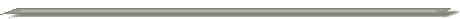 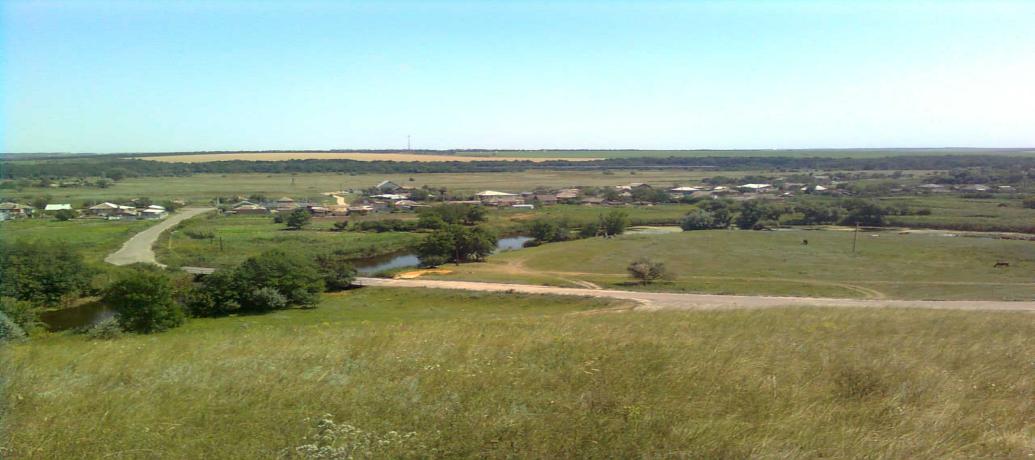 «ИНФОРМАЦИОННЫЙ ВЕСТНИК МИТЯКИНСКОГО СЕЛЬСКОГО ПОСЕЛЕНИЯ»Официальное средство массовой информации Митякинского сельского поселения «Информационный вестник Митякинского сельского поселения» издается на основании Решения Собрания депутатов Митякинского сельского поселения от 04.11.2013г. № 26. Документы, публикуемые в «Информационном вестнике Митякинского сельского поселения» соответствуют оригиналам и имеют юридическую силу.      № 5                                                                                                                                                                                  «03» ноября 2023 годаУчредитель и редакция                                                                Редактор                    Адрес редакции и издателя                                                                              Тираж      ЦенаСобрание депутатов Митякинского сельского                              Куркин                Ростовская область Тарасовский район                                                                   10 экз.      Бесплатнопоселения Тарасовского района                                                     Сергей                   ст. Митякинская ул. Ленина, 5Ростовской  области                                                                      Иванович                   Администрация МитякинскогоАдминистрация Митякинского сельского                                                                            сельского поселенияпоселения Тарасовского районаРостовской области.                                                                                                                                                                                                                                              Выходит не реже 1 раза в квартал                                                  Выпуск № 5   от  03.11.2023 г.С Е Г О Д Н Я   В   Н О М Е Р Е:РОССИЙСКАЯ ФЕДЕРАЦИЯ                                 РОСТОВСКАЯ ОБЛАСТЬТАРАСОВСКИЙ РАЙОНМУНИЦИПАЛЬНОЕ ОБРАЗОВАНИЕ «МИТЯКИНСКОЕ СЕЛЬСКОЕ ПОСЕЛЕНИЕ»СОБРАНИЕ ДЕПУТАТОВ МИТЯКИНСКОГО СЕЛЬСКОГО ПОСЕЛЕНИЯ Р Е Ш Е Н И Е № 22«О внесении изменений в Решение Собрания депутатов Митякинского сельского поселения от 28.12.2022 г. № 33 «О бюджете Митякинского сельского поселения Тарасовского района на 2023 год и на плановый период 2024 и 2025 годов»        ПринятоСобранием депутатов				            «25 »  октября 2023 года        В соответствии с требованиями Бюджетного кодекса Российской Федерации, на основании Областного закона «Об областном бюджете на 2023 год и на плановый период 2024 и 2025 годов» Собрание депутатов Митякинского сельского поселенияРЕШИЛО:Внести в Решение Собрания депутатов Митякинского сельского поселения от 28.12.2022 г. № 33 «О бюджете Митякинского сельского поселения на 2023 год и на плановый период 2024 и 2025 годов» следующие изменения:Статья 1. в части 1 статьи 1:а) в пункте 1 цифры «14 667,7» заменить цифрами «15 103,7»;             б) в пункте 2 цифры «15 125,0» заменить цифрами «15 561,0»;2) в части 4 статьи 1:а) приложение 1 к Решению Собрания депутатов Митякинского сельского поселения от 28.12.2022 г. № 33 «О бюджете Митякинского сельского поселения Тарасовского района на 2023 год и на плановый период 2024 и 2025 годов» изложить в новой редакции.б) приложение 2 к Решению Собрания депутатов Митякинского сельского поселения от 28.12.2022 г. № 33 «О бюджете Митякинского сельского поселения Тарасовского района на 2023 год и на плановый период 2024 и 2025 годов» изложить в новой редакции.Статья 2. в части 2 статьи 3 цифры «1 434,1» заменить на цифры «1 870,1».в части 3 статьи 3: а) приложение 4 к Решению Собрания депутатов Митякинского сельского поселения от 28.12.2022 г. № 33 «О бюджете Митякинского сельского поселения Тарасовского района на 2023 год и на плановый период 2024 и 2025 годов» изложить в новой редакции;б) приложение 5 к Решению Собрания депутатов Митякинского сельского поселения от 28.12.2022 г. № 33 «О бюджете Митякинского сельского поселения Тарасовского района на 2023 год и на плановый период 2024 и 2025 годов» изложить в новой редакции;в) приложение 6 к Решению Собрания депутатов Митякинского сельского поселения от 28.12.2022 г. № 33 «О бюджете Митякинского сельского поселения Тарасовского района на 2023 год и на плановый период 2024 и 2025 годов» изложить в новой редакции.Статья 3. в части 2 статьи 6:а) приложение 8 к Решению Собрания депутатов Митякинского сельского поселения от 28.12.2022 г. № 33 «О бюджете Митякинского сельского поселения Тарасовского района на 2023 год и на плановый период 2024 и 2025 годов» изложить в новой редакции.Статья 4. Настоящее решение вступает в силу со дня его официального опубликования. Председатель Собрания депутатов -главы Митякинского сельского поселения	                    	                                                               С.И. ГоршколеповПояснительная записка.		 Просим Вас рассмотреть и согласовать следующие изменения в бюджет Митякинского сельского поселения Тарасовского района, в том числе: По доходам увеличение на сумму на сумму 436,0 тыс. рублей, из них: - 436,0 тыс. рублей - Межбюджетные трансферты, передаваемые бюджетам сельских поселений.Увеличение направлены на следующие расходы:- 436,0 тыс. руб. - расходы на осуществление Администрацией Митякинского сельского поселения переданных полномочий муниципального района на ремонт и содержание автомобильных дорог общего пользования.Перераспределение расходов на сумму 65,0 тыс. рублей (60,0 тыс. руб. - экономия по уличному освещению; 5,0 тыс. рублей – в связи с невостребованностью ассигнований) направлены на:- 55,0 тыс. руб. – плата за осуществление технологического присоединения к электрическим сетям;- 10,0 тыс. рублей - проведения межевания земельного участка, расположенного по адресу: Ростовская область, Тарасовский район, Митякинское сельское поселение, ул. Ленина, 41.Приложение 1к решению Собрания депутатов Митякинского сельского поселения № 22 от 25.10.2023 г. «О внесении изменений в Решение Собрания депутатов Митякинского сельского поселения № 33 от 28.12.2022 г. «О бюджете Митякинского сельского поселения Тарасовского района на 2023 год и на плановый период 2024 и 2025годов»»Объем поступлений доходов бюджета бюджета Митякинского сельского поселения                                                                                                                                                                                                 Тарасовского районана 2023 год и на плановый период 2024 и 2025 годов(тыс. рублей)Приложение 2к решению Собрания депутатов Митякинского сельского поселения № 22 от 25.10.2023 г. «О внесении изменений в Решение Собрания депутатов Митякинского сельского поселения № 33 от 28.12.2022 г. «О бюджете Митякинского сельского поселения Тарасовского района на 2023 год и на плановый период 2024 и 2025годов»»Источники финансирования дефицита бюджета Митякинского сельского поселения Тарасовского района на 2023 год и на плановый период 2024 и 2025 годов (тыс. рублей)Иные межбюджетные трансферты, предоставляемые бюджету Митякинского сельского поселения Тарасовского района из других бюджетов бюджетной системы Российской Федерации в 2023 году и в плановом периоде 2024 и 2025 годов(тыс. рублей)Председатель Собрания депутатов-                                                                                                                                         главы Митякинского сельского поселения			                                                                      С.И. ГоршколеповРОСТОВСКАЯ ОБЛАСТЬТАРАСОВСКИЙ РАЙОНСОБРАНИЕ ДЕПУТАТОВ МИТЯКИНСКОГО СЕЛЬСКОГО ПОСЕЛЕНИЯРЕШЕНИЕ  25 октября 2023 г.                           № 23                                     ст.МитякинскаяВ соответствии с частью 4 статьи 28 Федерального закона "Об общих принципах организации местного самоуправления в Российской Федерации" Постановлением Правительства РФ от 3 февраля 2022 г. N 101 "Об утверждении Правил использования федеральной государственной информационной системы "Единый портал государственных и муниципальных услуг (функций)" в целях организации и проведения публичных слушаний, Собрание депутатов Митякинского сельского поселенияРЕШИЛО:Утвердить прилагаемые Правила использования федеральной государственной информационной системы "Единый портал государственных и муниципальных услуг (функций)" в целях организации и проведения публичных слушаний. (Приложение № 1)Возложить обязанности по размещению на едином портале материалов и информации на ведущего специалиста  Администрации Митякинского сельского поселения.Настоящее решение вступает в силу со дня его официального обнародования.Председатель Собрания депутатовМитякинского сельского поселения                                          С.И.Горшколепов      Приложение № 1 к решению Собрания депутатов Митякинского сельского поселения от 25.10.2023 г. № 23 Правила
использования федеральной государственной информационной системы "Единый портал государственных и муниципальных услуг (функций)" в целях организации и проведения публичных слушаний1. Настоящие Правила определяют порядок использования федеральной государственной информационной системы "Единый портал государственных и муниципальных услуг (функций)" (далее - единый портал) в целях организации и проведения публичных слушаний с участием жителей муниципального образования "Митякинское сельское поселение".2. Единый портал может быть использован в целях размещения материалов и информации, указанных в абзаце первом части 4 статьи 28 Федерального закона "Об общих принципах организации местного самоуправления в Российской Федерации" (далее - Федеральный закон), для заблаговременного оповещения жителей муниципального образования "Митякинское сельское поселение" о времени и месте проведения публичных слушаний, обеспечения возможности представления жителями муниципального образования "Митякинское сельское поселение" своих замечаний и предложений по вынесенному на обсуждение проекту муниципального правового акта, а также для участия жителей муниципального образования "Митякинское сельское поселение" в публичных слушаниях в соответствии с частью 4 статьи 28 Федерального закона и для опубликования (обнародования) результатов публичных слушаний, включая мотивированное обоснование принятых решений.3. Данным нормативным правовым актом Администрации Митякинского сельского поселения которого установлено использование единого портала в целях, указанных в пункте 4 статьи 28 Федерального закона, обеспечивает использование единого портала в соответствии с настоящими Правилами, а также методическими рекомендациями, организационными и технологическими регламентами, установленными Министерством цифрового развития, связи и массовых коммуникаций Российской Федерации (далее - оператор единого портала).4. В целях организации и проведения публичных слушаний на едином портале используется платформа обратной связи единого портала в соответствии с установленными оператором единого портала технологическими регламентами, размещаемыми на технологическом портале в информационно-телекоммуникационной сети "Интернет" по адресу https://pos.gosuslugi.ru/docs/. Методологическая, информационная и техническая поддержка специалиста по кадровой, правовой и архивной работе (далее уполномоченного сотрудника  администрации Митякинского сельского поселения) осуществляется оператором единого портала.5. Размещение на едином портале материалов и информации, указанных в абзаце первом части 4 статьи 28 Федерального закона, в целях оповещения жителей муниципального образования "Митякинское сельское поселение" осуществляется уполномоченным специалистом Администрации Митякинского сельского поселения с использованием личного кабинета Администрации Митякинского сельского поселения в соответствующем разделе платформы обратной связи единого портала (далее - личный кабинет органа) заблаговременно, с учетом сроков, установленных Уставом муниципального образования "Митякинское сельское поселение".6. Возможность представления замечаний и предложений по вынесенному на обсуждение проекту муниципального правового акта, а также участия в публичных слушаниях с использованием единого портала обеспечивается гражданам Российской Федерации, имеющим подтвержденную учетную запись в федеральной государственной информационной системе "Единая система идентификации и аутентификации в инфраструктуре, обеспечивающей информационно-технологическое взаимодействие информационных систем, используемых для предоставления государственных и муниципальных услуг в электронной форме".7. Оператор единого портала обеспечивает техническую возможность:а) оповещения жителей муниципального образования "Митякинское сельское поселение", осуществляемого уполномоченным сотрудником Администрации Митякинского сельского поселения использованием личного кабинета органа путем размещения информации о времени и месте проведения публичных слушаний, ознакомления с проектом муниципального правового акта;б) представления замечаний и предложений по вынесенному на обсуждение проекту муниципального правового акта, размещенному на едином портале, а также участия жителей муниципального образования в публичных слушаниях в соответствии с частью 4 статьи 28 Федерального закона;в) опубликования (обнародования) результатов публичных слушаний органом местного самоуправления, включая мотивированное обоснование принятых решений.8. Представление жителями муниципального образования "Митякинское сельское поселение" замечаний и предложений по вынесенному на обсуждение проекту муниципального правового акта, а также участие в публичных слушаниях в соответствии с частью 4 статьи 28 Федерального закона обеспечиваются с использованием единого портала после прохождения авторизации на едином портале с использованием федеральной государственной информационной системы "Единая система идентификации и аутентификации в инфраструктуре, обеспечивающей информационно-технологическое взаимодействие информационных систем, используемых для предоставления государственных и муниципальных услуг в электронной форме". Замечания и предложения по вынесенному на обсуждение проекту муниципального правового акта могут быть представлены жителем муниципального образования "Митякинское сельское поселение" с использованием единого портала с даты опубликования органом местного самоуправления сведений в соответствии с пунктом 5 настоящих Правил путем направления замечаний и предложений по вынесенному на обсуждение проекту муниципального правового акта, а также сведений о своих фамилии, имени, отчестве (при наличии), реквизитах основного документа, удостоверяющего личность гражданина, дате рождения и адресе регистрации по месту жительства жителя муниципального образования "Митякинское сельское поселение".9. Замечания и предложения по вынесенному на обсуждение проекту муниципального правового акта направляются в личный кабинет органа. Орган местного самоуправления обрабатывает поступившие замечания и предложения по вынесенному на обсуждение проекту муниципального правового акта с использованием личного кабинета органа.10. Единый портал обеспечивает возможность муниципальному  образованию "Митякинское сельское поселение" осуществления предварительной проверки замечаний и предложений по вынесенному на обсуждение проекту муниципального правового акта, направленных жителями муниципального образования "Митякинское сельское поселение" посредством единого портала, на предмет наличия в таких замечаниях и предложениях нецензурных либо оскорбительных выражений, угроз жизни или здоровью граждан, призывов к осуществлению экстремистской и (или) террористической деятельности, включая возможность отказа в рассмотрении указанных замечаний и предложений с информированием жителей муниципального образования "Митякинское сельское поселение" в подсистеме единого личного кабинета на едином портале и по электронной почте, указанной в подсистеме единого личного кабинета на едином портале, о причинах отказа в срок, не превышающий одного дня со дня направления замечаний и предложений. Единый портал обеспечивает возможность соблюдения однократности представления замечаний и предложений в отношении конкретного вынесенного на обсуждение проекта муниципального правового акта, а также для участия в публичном слушании в соответствии с частью 4 статьи 28 Федерального закона.11. Результаты публичных слушаний и мотивированное обоснование принятых решений публикуются уполномоченным сотрудником Администрации Митякинского сельского поселения в соответствующем разделе платформы обратной связи единого портала для ознакомления жителей муниципального образования "Митякинское сельское поселение" в срок, предусмотренный в порядке организации и проведения публичных слушаний, установленном Уставом муниципального образования "Митякинское сельское поселение".Председатель Собрания депутатовМитякинского сельского поселения                                                                                                                        С.И.Горшколепов  СОБРАНИЕ ДЕПУТАТОВМИТЯКИНСКОГО СЕЛЬСКОГО ПОСЕЛЕНИЯТАРАСОВСКОГО РАЙОНАРОСТОВСКОЙ ОБЛАСТИПОСТАНОВЛЕНИЕ                                                03.11.2023 года                                   № 3                                     ст. МитякинскаяО назначении публичных слушаний по проекту бюджета Митякинского сельского поселения Тарасовского района на 2024 год и на плановый период 2025 и 2026 годовВ соответствии с Федеральным законом от 06.10.2003 г. № 131-ФЗ «Об общих принципах организации местного самоуправления в Российской Федерации», руководствуясь статьей 13 Устава муниципального образования «Митякинское сельское поселение»	1. Назначить и провести публичные слушания по проекту бюджета Митякинского сельского поселения на 2024 год и на плановый период 2025 и 2026 годов – 20 ноября 2023 года в 10:00 по адресу: ул. Ленина, 5, ст. Митякинская Тарасовского района Ростовской области в здании Администрации Митякинского сельского поселения.	2. Установить порядок учета предложений по проекту бюджета Митякинского сельского поселения на 2024 год и на плановый период 2025 и 2026 годов, участия граждан в его обсуждении и проведения по нему публичных слушаний согласно приложению к настоящему постановлению.	3. Администрации Митякинского сельского поселения обеспечить опубликование проекта бюджета Митякинского сельского поселения в информационном бюллетене Митякинского сельского поселения, а также на официальном сайте Администрации Митякинского сельского поселения www.sp37390@ donpac.ru.	4. Настоящее постановление вступает в силу со дня его официального опубликования.	5. Контроль за исполнением настоящего постановления оставляю за собой.         Председатель Собрания депутатов –          глава Митякинского сельского поселения                                                                                                              С.И. ГоршколеповПриложение к Постановлению№ 3 от 03.11.2023 г.Порядок учета предложений по проекту бюджета Митякинского сельского поселения на 2024 год и на плановый период 2025 и 2026 годов, участия граждан в его обсуждении и проведения по нему публичных слушанийПроект бюджета Митякинского сельского поселения на 2024 год и на плановый период 2025 и 2026 годов (далее – проект бюджета) не позднее, чем за 7 календарных дней до дня рассмотрения вопроса о принятии бюджета Митякинского сельского поселения на 2024 год и на плановый период 2025 и 2026 годов на заседании Собрания депутатов Митякинского сельского поселения подлежит официальному опубликованию для обсуждения муниципальными учреждениями, населением и представления по нему предложений. Одновременно с проектом бюджета публикуется настоящий порядок.Предложения по проекту бюджета направляются в письменном виде в финансовый отдел Администрации Митякинского сельского поселения (ул. Ленина, 5, ст. Митякинская, Тарасовский район, Ростовская область, 346092) в течение 7 календарных дней со дня опубликования указанного проекта.Для обсуждения проекта бюджета проводятся публичные слушания.Публичные слушания по проекту бюджета назначаются председателем Собрания депутатов – главой Митякинского сельского поселения.Постановление председателя Собрания депутатов - главы Митякинского сельского поселения о назначении публичных слушаний с указанием времени и места проведения публичных слушаний, не позднее, чем за 7 календарных дней до дня проведения публичных слушаний подлежит официальному опубликованию и размещению на официальном сайте Администрации Митякинского сельского поселения www. sp37390@ donpac.ru.На публичных слушаниях по проекту бюджета выступает с докладом заведующий финансовым отделом Администрации Митякинского сельского поселения. Председательствует председатель Собрания депутатов - глава Митякинского сельского поселения.Для ведения протокола публичных слушаний председательствующий определяет секретаря публичных слушаний.Участникам публичных слушаний обеспечивается возможность высказать свое мнение по проекту бюджета. По истечении времени, отведенного председательствующим для проведения публичных слушаний, участники публичных слушаний, которым не было предоставлено слово, вправе представить свои замечания и предложения в письменном виде. Устные замечания и предложения по проекту бюджета заносятся в протокол публичных слушаний, письменные замечания и предложения приобщаются к протоколу.О результатах публичных слушаний составляется заключение, подписываемое председателем Собрания депутатов – главой Митякинского сельского поселения. Заключение о результатах публичных слушаний подлежит официальному обнародованию не позднее чем через 10 календарных дней со дня окончания публичных слушаний.Поступившие замечания и предложения по проекту бюджета носят рекомендательный характер. Указанные замечания и предложения учитываются и рассматриваются на заседании Собрания депутатов Митякинского сельского поселения при принятии решения «О бюджете Митякинского сельского поселения на 2024 год и на плановый период 2025 и 2026 годов».          Председатель Собрания депутатов –          глава Митякинского сельского поселения                                                                                                               С.И. Горшколепов                                                        Приложение № 1Пояснительная запискак проекту решения Собрания депутатов Митякинского сельского поселения Тарасовского района «О бюджете Митякинского сельского поселения Тарасовского района 2024 год и на плановый период 2025 и 2026 годов»ВведениеПроект решения Собрания депутатов Митякинского сельского поселения «О бюджете Митякинского сельского поселения Тарасовского района на 2024 год и на плановый период 2025 и 2026 годов» (далее – проект решения) подготовлен на основе прогноза социально-экономического развития Митякинского сельского поселения на 2024-2026 годы, утвержденного постановлением Администрации  Митякинского сельского поселения от 16 октября 2023 года № 103, основных направлений бюджетной и налоговой политики Митякинского сельского поселения на 2024-2026 годы, с учетом национальных целей развития, обозначенных указами Президента Российской Федерации, ключевых задач, поставленных Губернатором Ростовской области.Бюджетная и налоговая политика на 2024 - 2026 годы сохранит свою направленность на реализацию приоритетных задач социально-экономического развития Митякинского сельского поселения, будет ориентирована на достижение национальных целей развития, определенных указами Президента Российской Федерации от 07.05.2018 № 204 «О национальных целях и стратегических задачах развития Российской Федерации на период до 2024 года» и от 21.07.2020 № 474 «О национальных целях развития Российской Федерации на период до 2030 года», Посланием Президента Российской Федерации Федеральному Собранию Российской Федерации от 21.04.2021 г.Основной целью бюджетной политики Митякинского сельского поселения является наращивание темпов роста собственных (налоговых и неналоговых) доходов, обеспечение устойчивости и сбалансированности бюджета Митякинского сельского поселения, выполнение принятых обязательств перед гражданами.При подготовке бюджетных проектировок усовершенствованы подходы по реализации бюджетных полномочий главных администраторов доходов и источников финансирования дефицитов бюджетов бюджетной системы Российской Федерации в рамках утвержденных общих требований к методикам прогнозирования поступлений доходов и источников финансирования дефицита.Доходы бюджета поселения на 2024-2026 годы сформированы в соответствии с основными направлениями налоговой политики с учетом изменений, внесенных в бюджетное и налоговое законодательство Российской Федерации и Ростовской области.Бюджетные расходы будут обеспечиваться с учетом необходимости их стратегической приоритизации и повышения результативности.В приоритетном порядке бюджетные ассигнования предусмотрены на реализацию региональных проектов, выступающих основным инструментом достижения национальных целей развития. Финансовое обеспечение региональных проектов предусмотрено в рамках реализации муниципальных программ Митякинского сельского поселения. Это позволит сформировать ресурс на финансирование стратегических целей развития.Большая часть бюджетных расходов по-прежнему определяет социальную направленность бюджета.Запланировано увеличение расходов на оплату труда, что связано с реализацией майских указов Президента Российской Федерации 2012 года, повышением минимального размера оплаты труда, индексацией заработной платы низкооплачиваемым категориям работников бюджетной сферы, а также пересмотром системы оплаты труда работников образовательных учреждений.Бюджетная политика в сфере расходов будет направлена на безусловное исполнение действующих расходных обязательств, в том числе с учетом их оптимизации и повышения эффективности использования финансовых ресурсов.Эффективное управление расходами будет обеспечиваться посредством реализации муниципальных программ Митякинского сельского поселения, направленных на поступательное развитие социальной сферы, коммунальной инфраструктуры и другие направления. Подготовка проекта бюджета на 20243-2026 годы осуществлялась в соответствии с порядком и сроками, утвержденными постановлением Митякинского сельского поселения от 02.06.2023 № 62 «Об утверждении порядка и сроков составления проекта бюджета Митякинского сельского поселения Тарасовского района на 2024 год и на плановый период 2025 и 2026 годов».II. Основные характеристикипроекта решения о бюджете Митякинского сельского поселения Тарасовского района на 2024 год и на плановый период 2025 и 2026 годовОсновные характеристики проекта решения Собрания депутатов «О бюджете Митякинского сельского поселения на 2024 год и на плановый период 2025 и 2026 годов» предлагаются в соответствии с нижеприведенной таблицей.                                                                                   тыс. рублейПараметры проекта бюджета по доходам и расходам подтверждены расчетами, сформированными на основе методик, установленных бюджетным законодательством.Доходы бюджета предусмотрены на 2024 год в объеме 16 195,2 тыс. рублей, на 2025 год – 11 277,0 тыс. рублей, на 2026 год – в сумме 10 366,9 тыс. рублей.Собственные налоговые и неналоговые доходы бюджета прогнозируются в 20234 году в объеме 4 351,3 тыс. рублей, в 2025 году – 4 413,2 тыс. рублей с ростом на 1,4 процентов от 2024 года, в 2026 году в объеме 4 484,8 тыс. рублей с ростом на 1,6 процента от 2025 года. Темп роста налоговых и неналоговых доходов бюджета к оценке поступлений 2023 года составит 97,0 процента. Безвозмездные поступления предлагаются в объемах, утвержденных в соответствии с  областным бюджетом на 2024-2026 годы.Расходы бюджета на 2024 год запланированы в объеме 16 195,2 тыс. рублей. На плановый период в 2025 году объем расходов планируется в объеме 11 277,0 тыс. рублей, на 2026 год – в объеме 10 366,9 тыс. рублей.Резервом для будущих периодов будут являться условно утвержденные расходы в 2025 и 2026 годах, запланированные в объеме не менее 2,5 и 5 процентов соответственно по годам.Основные показатели проекта решения о бюджете поселения по доходам и расходам представлены в приложении 1 к настоящей пояснительной записке.III. Доходы проекта бюджета на 2024 год и на плановый период 2025 и 2026 годов.Основу доходов бюджета составляют собственные налоговые и неналоговые доходы.Учитывая законодательно установленный механизм зачисления доходов, в бюджет подлежат зачислению налоги по нормативам отчислений, установленным Бюджетным кодексом Российской Федерации. В общем объеме собственных доходов наибольший удельный вес занимают: налоги на имущество – 38,4 процента (1 673,0 тыс. рублей), налог на доходы физических лиц – 23,3 процента (1 012,7 тыс. рублей); налоги на совокупный доход – 15,1 процента (659,1 тыс. рублей).Собственные налоговые и неналоговые доходы местного бюджета сформированы на основе прогноза социально-экономического развития Митякинского сельского поселения на 2024 год и на плановый период 2025 и 2026 годов, основных направлений бюджетной и налоговой политики Митякинского сельского поселения на 2024-2026 годы, с учетом действующего бюджетного и налогового законодательства Российской Федерации и Ростовской области, а также изменений, вступающих в силу с 1 января 2023 года, на основе прогнозных данных, представленных главными администраторами доходов областного бюджета, рассчитанных в соответствии с Методиками прогнозирования поступлений.Расчеты поступлений в бюджет Митякинского сельского поселения налоговых и неналоговых доходов приведены в приложении 2 к пояснительной записке.Собственные налоговые и неналоговые доходы бюджета сформированы с учетом действующего бюджетного и налогового законодательства Российской Федерации и на основе прогнозных данных, представленных главными администраторами доходов бюджета, рассчитанных в соответствии с Методиками прогнозирования поступлений.Особенности формирования и основные характеристики налоговых и неналоговых доходов бюджета Прогнозирование налоговых и неналоговых доходов местного бюджета осуществлялось в условиях реализуемых Правительством Ростовской области комплекса мер, направленных на обеспечение роста производительности труда в экономике, развитие малого и среднего предпринимательства, расширение экспорта услуг, создание условий для развития человеческого капитала. Собственные доходы местного бюджета в 2024 году и плановом периоде 2025 и 2026 годов прогнозируются в объеме 4 351,3 тыс. рублей, 
4 413,2 тыс. рублей и 4 484,8 тыс. рублей соответственно. По сравнению с уточненным планом 2023 года снижение в 2024 году составит 3,0 процента (рост в 2025 году по сравнению с 2024 годом составит 1,4 процента и в 2026 году по сравнению с 2025 годом – 1,6 процента).           Основные характеристики доходной части бюджета поселения на 2024 год и плановый период 2025 и 2026 годов сформированы на основе прогноза социально-экономического развития Митякинского сельского поселения и основных направлений налоговой и бюджетной политики, с учетом изменений, внесенных в налоговое и бюджетное законодательство Российской Федерации и Ростовской области, и соответствуют основным положениям Бюджетного послания Президента Российской Федерации.Доходная часть бюджета поселения на 2024-2026 годы сформирована в условиях умеренно - оптимистичного варианта социально-экономического развития Митякинского сельского поселения, предусматривающего сохранение и развитие позитивных тенденций на основе реализации мер, направленных на стимулирование инвестиционной	деятельности, предпринимательской  актив-ности, создание благоприятных условий для вывода предприятий на безубыточный уровень и легализацию заработной платы, совершенствование структурных пропорций в экономике территории, концентрацию усилий на дальнейшее развитие собственного доходного потенциала, повышение качественного уровня налогового администрирования.Налог на доходы физических лицОбъем поступлений по налогу на доходы физических лиц на 2024 год прогнозируется в сумме 1 012,7 тыс. рублей и на плановый период 2025 и 2026 годов в сумме 1 035,1 тыс. рублей и 1 066,2 тыс. рублей соответственно. По сравнению с первоначальным бюджетом 2023 года уменьшение в 2024 году составит 83,0 тыс. рублей или 7,6 процента.В основу расчета поступления налога на доходы физических лиц приняты прогнозируемые на 2024-2026 годы объемы налоговых баз (доходов, полученных налогоплательщиками, подлежащих налогообложению), налоговые ставки, установленные статьей 224 Налогового кодекса Российской Федерации (для большинства видов доходов установлена единая ставка 13 процентов) и нормативы отчислений в бюджеты субъектов Российской Федерации, установленные Бюджетным кодексом Российской Федерации (с учетом регулирования межбюджетных отношений Областным законом от 26.12.2016
№ 834-ЗС установлен норматив отчисления 70 процентов). Прогноз поступления налога производится по средней репрезентативной налоговой ставке 13,0, определенной Областным законом. Оценку прогнозируемой суммы доходов, подлежащих налогообложению на 2023-2025 гг. осуществляет отдел экономического анализа и прогнозирования Администрации Тарасовского района.Оценка налогового потенциала по налогу на доходы физических лиц корректируется на коэффициент в 2023-2025 годах - 1,0, учитывающий изменения законодательства Российской Федерации о налогах и сборах в части величины доходов, не подлежащих налогообложению, стандартных, социальных и имущественных налоговых вычетов, который рассчитывается управлением финансовых ресурсов и налоговой политики Администрации Ростовской области.НПндфл = Дох * РС * Ккор * Нот.б. , гдеДох 	– сумма доходов = прогноз фонда оплаты труда и прогноз прочих доходов на очередной финансовый год;    РС    	– средняя репрезентативная налоговая ставка;    Ккор 	– корректирующий коэффициент, учитывающий изменения налогового законодательства;    Нот.б.	– норматив отчисления в бюджет поселения.Прогнозный объем поступлений по налогу на доходы физических лиц сформирован Управлением Федеральной налоговой службы по Ростовской области с учетом фактически сложившихся налоговых баз по суммам доходов, подлежащих налогообложению, с учетом дальнейшего роста номинальной заработной платы, в том числе в рамках реализации мер по повышению оплаты труда отдельных категорий работников в соответствии с майскими указами Президента Российской Федерации.Прогнозный объем налогооблагаемой базы по налогу рассчитан отдельно по каждому виду дохода с учетом применения льгот, освобождений, предоставляемых в рамках действующего законодательства о налогах и сборах, в виде налоговых вычетов (имущественный, социальный, стандартный и т.д.) и не подлежащих налогообложению доходов.Государственная пошлинаОбъем поступлений в местный бюджет государственной пошлины в 2024 году прогнозируется в сумме 19,5 тыс. рублей с увеличением на 0,2 тыс. рублей или на 1,0 процентов к первоначальному бюджету 2023 года.Поступление государственной пошлины на 2025 и 2026 годы прогнозируется в сумме 19,5 тыс. рублей и 19,5 тыс. рублей соответственно.Увеличение прогнозируемого объема государственной пошлины обусловлено увеличением обращений за предоставлением муниципальных услуг.Расчет доходов в виде государственной пошлины осуществлен по данным главных администраторов доходов местного бюджета, исходя из прогнозируемого количества юридически значимых действий, законодательно установленного размера государственной пошлины. Динамика поступлений обусловлена заявительным характером оформления юридически значимых действий.Единый сельскохозяйственный налог Прогноз поступления налога производится по средней репрезентативной налоговой ставке 5,725 рассчитанной управлением финансовых ресурсов и налоговой политики Администрации Ростовской области и корректируется на коэффициент 1,000, учитывающий изменения законодательства Российской Федерации о налогах и сборах.Оценка прогнозируемой налоговой базы организаций и индивидуальных предпринимателей в соответствии с главой 261 «Система налогообложения для сельскохозяйственных товаропроизводителей (единый сельскохозяйственный налог)» Налогового кодекса Российской Федерации на 2024 год, осуществляется Администрацией Митякинского сельского поселения по данным отчета Межрайонной инспекции Федеральной налоговой службы России №3 по Ростовской области, форма №5 ЕСХН «Отчет о налоговой базе и структуре начислений по единому сельскохозяйственному налогу», с учетом индекса роста (снижения) налогоплательщиков по Тарасовскому району – 0,9256.НПесхн = НБ * РС * Ккор * Нот.б., где НБ 	– прогнозируемая налоговая база;РС	– средняя репрезентативная налоговая ставка;Ккор 	– корректирующий коэффициент, учитывающий изменения налогового законодательства.Нот.б. 	– норматив отчисления в бюджет поселения.Оценка налогового потенциала по Единому сельскохозяйственному налогу в бюджет Митякинского сельского поселения на 2024 год рассчитана в сумме 659,1 тыс. рублей.Оценка прогнозируемого налогового потенциала на 2024-2025 гг. с учетом уровня потребительских цен (инфляции) по Ростовской области составит 713,2 тыс. рублей ежегодно.Налог на имущество физических лицНалог на имущество физических лиц рассчитывается по следующей формуле:НПi = ∑(ИСji x Сj) x Ui x Кi1 x Кi2+Недiфиз.л., гдеИСji – инвентаризационная стоимость строений, помещений и сооружений, принадлежащих физическим лицам на праве собственности, отдельной j-ой категории за отчетный финансовый год, по данным Тарасовского районного муниципального предприятия технической инвентаризации и оценка инвентаризационной стоимости строений, помещений и сооружений, принадлежащих гражданам на праве собственности, отдельной j-ой категории на текущий финансовый год и очередной финансовый год.Сj – ставка налога на имущество физических лиц отдельной j-ой категории стоимости имущества в соответствии с пунктом 1 статьи 3 Закона Российской Федерации от 9 декабря 1991 года № 2003-1 «О налогах на имущество физических лиц» и решения Собрания депутатов Митякинского сельского поселения №34 от 29.10.2013 г. Ui – удельный показатель налога, подлежащего уплате в бюджет, на основе отчета Межрайонной Инспекции Федеральной налоговой службы России  № 3 по Ростовской области форма №5-МН, который соответствует сумме налога переданного к уплате и рассчитывается администрацией поселения по данным отчета Межрайонной Инспекции Федеральной налоговой службы России  № 3 по Ростовской области, формы  5-МН «Отчет о налоговой базе и структуре начислений по местным налогам». Рассчитан как отношение суммы налога предъявленной к уплате в бюджет к сумме налогов: предъявленного к уплате в бюджет и налога, не поступившего в бюджет в связи с предоставлением налогоплательщикам льгот по налогу, который составляет 60,3;Кi1 – коэффициент не инвентаризированных строений, помещений и сооружений, принадлежащих гражданам на праве собственности, на очередной финансовый год, по данным управления финансовых ресурсов Администрации Ростовской области, в размере 1,0291;Кi2 – коэффициент роста временных инвентаризационных коэффициентов к уровню базовых цен 1969 года на принадлежащие физическим лицам строения и сооружения в соответствии с постановлением Администрации Ростовской области на очередной финансовый год, по данным управления финансовых ресурсов Администрации Ростовской области, в размере 1,0020.Недiфиз.л. – планируемый объем погашения недоимки прошлых лет учитывается в размере 100 процентов по состоянию на 1 сентября текущего финансового года по данным Межрайонной Инспекции ФНС России №3 по Ростовской области. Предварительно недоимка уменьшается на сумму:недоимки, невозможной к взысканию на основании документов службы судебных приставов о невозможности взыскания ввиду отсутствия имущества должника, на которое может быть наложено взыскание;недоимки, невозможной к взысканию в связи с отсутствием регистрации должника по месту нахождения имущества;Общий объем поступлений налога на имущество физ. лиц в местный бюджет на 2024 году, составит 310,0 тыс. рублей, в 2025-2026 гг. 310,0 и 310,0 тыс. рублей соответственно.Земельный налог Расчет земельного налога определяется по следующей формуле:НПi = ∑{[(КСjiзем.уч.юр.л. + КСjiзем.уч.физ.л.+ + КСjiзем.ОБТМ зем.) – Лjiфиз.л.  х 10000 рублей] х Сj – КСЛjiзем.уч.юр.л.  х Сj  – (КСЛjiзем.уч.физ.л.  – Лjiвыч. физ.л.  х 10000 рублей) х Сj-ЛjiУДПРФ + Недji+Рji}, гдеКСjiзем.уч.юр.л. – кадастровая стоимость всех облагаемых земельным налогом земельных участков отдельной j-ой категории земель, находящихся в собственности или постоянном (бессрочном) пользовании юридических лиц, по данным территориального отдела по Тарасовскому району, Управления Федеральной службы  государственной регистрации, кадастра и картографии по Ростовской области;КСjiзем.уч.физ.л. – кадастровая стоимость всех облагаемых земельным налогом земельных участков отдельной j-ой категории земель, находящихся в собственности, пожизненном наследуемом владении или постоянном (бессрочном) пользовании физических лиц, по данным Управления Федеральной службы государственной регистрации, кадастра и картографии по Ростовской области;           зем. уч. ОБТН зем.    КСji                     - кадастровая  стоимость  земельных    участков отдельной  j-ой  категории земель, ограниченных в обороте  в  соответствии с законодательством Российской Федерации, предоставленных для обеспечения обороны,  безопасности  и  таможенных нужд, по данным филиала федерального государственного  бюджетного  учреждения  "Федеральная  кадастровая палата Федеральной службы государственной регистрации, кадастра и картографии" по Ростовской области;Лjiфиз.л. – количество налогоплательщиков, которым в соответствии со статьей 391 Налогового кодекса Российской Федерации производится уменьшение налоговой базы на не облагаемую налогом сумму в размере 10000 рублей, по оценке администрации Митякинского сельского поселения и Межрайонной Инспекции ФНС России №3 по Ростовской области;Сj – ставка земельного налога отдельной j-ой категории земельных участков в соответствии со статьей 394 Налогового кодекса Российской Федерации;КСЛjiзем.уч.юр.л. – кадастровая стоимость отдельной j-ой категории льготируемых земельных участков в соответствии со статьей 395 Налогового кодекса Российской Федерации, находящихся в собственности или постоянном (бессрочном) пользовании юридических лиц по оценке администрации Митякинского сельского поселения и Межрайонной Инспекции ФНС России №3 по Ростовской области;КСЛjiзем.уч.физ.л. – кадастровая стоимость земельных участков, находящихся в собственности, пожизненном наследуемом владении или постоянном (бессрочном) пользовании Героев Советского Союза, Героев Российской Федерации, Героев Социалистического Труда, полных кавалеров орденов Славы, Трудовой Славы и «За службу Родине в Вооруженных силах СССР», инвалидов I и II групп, участников Великой Отечественной  войны, граждан, подвергшихся воздействию радиации вследствие катастрофы на Чернобыльской АЭС и других радиационных аварий на атомных объектах гражданского или военного назначения, а также в результате испытаний, учений и иных работ, связанных с любыми видами ядерных установок, включая ядерное оружие и космическую технику,  а также земельных участков, бесплатно  приобретенных  в собственность  для  индивидуального  жилищного строительства  гражданами  зарегистрированными на территории Митякинского сельского поселения,  имеющими  трех  и более детей, по оценке администрации Митякинского сельского поселения и Межрайонной Инспекции ФНС России №3 по Ростовской области;Лjiвыч.физ.л. – количество налогоплательщиков, относящихся к категории Героев Советского Союза, Героев Российской Федерации, Героев Социалистического Труда, полных кавалеров орденов Славы, Трудовой Славы и «За службу Родине в Вооруженных силах СССР», инвалидов I и II групп, участников Великой Отечественной войны, граждан, подвергшихся воздействию радиации вследствие катастрофы на Чернобыльской АЭС и других радиационных аварий на атомных объектах гражданского или военного назначения, а также в результате испытаний, учений и иных работ, связанных с любыми видами ядерных установок, включая ядерное оружие и космическую технику, которым в соответствии со статьей 391 Налогового кодекса Российской Федерации производится уменьшение налоговой базы на не облагаемую налогом сумму в размере 10000 рублей, по оценке администрации Митякинского сельского поселения и Межрайонной Инспекции ФНС России №3 по Ростовской области;           Лji УДПРФ - сумма льготы  подведомственным   организациям   Управления делами Президента Российской Федерации,  по  данным  министерства финансов Ростовской области;Недji – планируемый объем погашения недоимки прошлых лет учитывается в размере 100 процентов по состоянию на 1 ноября текущего финансового года, по данным Межрайонной Инспекции ФНС России №3 по Ростовской области;Предварительно недоимка уменьшается на сумму:недоимки ликвидированных организаций, документы на списание которой находятся в стадии оформления;текущей недоимки организаций, в отношении которых возбуждена процедура банкротства;недоимки, образовавшейся в результате списания денежных средств с расчетных счетов налогоплательщиков, но не зачисленных на счета по учету доходов в бюджет в силу отсутствия средств на корреспондентских счетах неплатежеспособных банков;недоимки, числящейся за отдельными налогоплательщиками, плательщиками сборов и налоговыми агентами, уплата и (или) взыскание которой оказались невозможными в силу причин экономического, социального или юридического характера, и признанной безнадежной к взысканию в установленном законодательством Российской Федерации порядке;недоимки отсутствующих должников (организаций, прекративших свою деятельность и не представляющих отчетность более одного года);недоимки, невозможной к взысканию на основании документов службы судебных приставов о невозможности взыскания ввиду отсутствия имущества должника, на которое может быть наложено взыскание.Планируемый объем погашения недоимки прошлых лет увеличивается на 10 процентов от суммы задолженности по налогам, приостановленной к взысканию в связи с наложением ареста на имущество недоимщиков, по данным Управления Федеральной налоговой службы по Ростовской области;Рji- ожидаемое поступление средств (недоимка, пени, штрафы, проценты) от  проведения   реструктуризации   задолженности  организаций  в  местные бюджеты, по  данным  Межрайонной Инспекции ФНС России №3 по Ростовской области;Планируемый объем поступлений земельного налога в бюджет Митякинского сельского поселения на 2024 год равен 1 363,0 тыс. рублей, 2025-2026 гг. по 1 363,0 тыс. рублей.Неналоговые доходыДоходы, получаемые в виде арендной платы, а также средства от продажи права на заключение договоров аренды за земли, находящиеся в собственности поселений (за исключением земельных участков муниципальных бюджетных и автономных учреждений) Митякинского сельского поселения по нормативу 100 %Доходы, получаемые в идее арендной платы, платы, поступившей в рамках договора за предоставление права на размещение и эксплуатацию нестационарного торгового объекта, установку и эксплуатацию рекламных конструкций на землях или земельных участках, находящихся в государственной или муниципальной собственности, и на землях или земельных участках, государственная собственность на которые не разграничена, а также средства от продажи права на заключение договоров аренды за земли, находящиеся в собственности поселений (за исключением земельных участков муниципальных бюджетных и автономных учреждений) утверждены согласно данным комитета имущественных отношений Тарасовского района поступают в бюджет Митякинского сельского поселения по нормативу 100%. Общий объем поступлений доходного источника в бюджет Митякинского сельского поселения на 2024 год составит 987,0 тыс. рублей и на плановый период 2025-2026 гг. составит 1026,5 тыс. рублей и 1067,0 тыс. рублей соответственно. Недоимка по состоянию на 01 ноября 2023 года отсутствует. Доходы от сдачи в аренду имущества, находящегося в оперативном управлении органов государственной власти, органов местного самоуправления, государственных внебюджетных фондов и созданных ими учреждений (за исключением имущества бюджетных и автономных учрежедний) Митякинского сельского поселения по нормативу 100%.         Доходы от сдачи в аренду имущества, находящегося в оперативном управлении органов государственной власти, органов местного самоуправления, государственных внебюджетных фондов и созданных ими учреждений (за исключением имущества бюджетных и автономных учреждений) Митякинского сельского поселения утверждены согласно заключенного договора аренды и поступают в бюджет поселения по нормативу 100%.Общий объем поступлений доходного источника в бюджет Митякинского сельского поселения на 2024 год составит 843,8 тыс. рублей и на плановый период 2025-2026 гг. составит 877,6 тыс. рублей и 912,6 тыс. рублей соответственно. Плата, поступившая в рамках договора за предоставление права на размещение и эксплуатацию нестационарного торгового объекта, установку и эксплуатацию рекламных конструкций на землях или земельных участках, находящихся в государственной или муниципальной собственности, и на землях или земельных участках, государственная собственность на которые не разграничена        Плата, поступившая в рамках договора за предоставление права на размещение и эксплуатацию нестационарного торгового объекта, установку и эксплуатацию рекламных конструкций на землях или земельных участках, находящихся в государственной или муниципальной собственности, и на землях или земельных участках, государственная собственность на которые не разграничена, согласно заключенного договора поступает в бюджет поселения по нормативу 100%.Общий объем поступлений доходного источника в бюджет Митякинского сельского поселения на 2024 год составит 78,6 тыс. рублей и на плановый период 2025-2026 гг. составит 81,7 тыс. рублей и 84,6 тыс. рублей соответственно. Безвозмездные поступленияОбъем безвозмездных поступлений в решении о бюджете поселения запланирован на 2024 год в объеме 11 843,9 тыс. рублей, на 2025 год – 6 863,8 тыс. рублей, на 2026 – 5 882,1 тыс. рублей.Дотация на выравнивание бюджетной обеспеченности запланирована на 2024 год в объеме 10 092,3 тыс. рублей, на 2025 год – 6 863,8 тыс. рублей, на 2026 год в объеме 5 882,1 тыс. рублей.Субвенции на выполнение переданных полномочий предусмотрены на 2024 год в объеме 317,5 тыс. рублей, на 2025 год – 328,4 тыс. рублей, на 2026 год 0,2 тыс. рублей. Штрафы, санкции, возмещение ущербаВ соответствии с Федеральным законом от 15.04.2019 года № 62-ФЗ          «О внесении изменений в Бюджетный кодекс Российской Федерации», вступающим в силу с 1 января 2020 года, установлен новый порядок зачисления штрафов, который предусматривает их зачисление в тот бюджет, из которого осуществляется финансирование органа, налагающего штраф.Размеры административных штрафов утверждены Кодексом Российской Федерации об административных правонарушениях и Областным законом от 25.10.2002 № 273-ЗС «Об административных правонарушениях». IV. Расходы бюджета Митякинского поселения на 2024 год и на плановый период 2025 и 20256 годовОсобенности формирования расходов бюджета на 2024-2026 годыФормирование расходов местного бюджета на 2024-2026 годы осуществлялось на основе Методики и порядка планирования бюджетных ассигнований местного бюджета. В рамках реализации задач, поставленных Указом Президента Российской Федерации от 07.05.2018 № 204, главным и постоянным приоритетом бюджетной политики являются расходы, ориентированные на создание справедливой системы социального обеспечения, повышение качества институтов развития человеческого капитала, опережающее развитие современной инфраструктуры.При подготовке бюджета главными распорядителями средств местного бюджета были принципиально и ответственно пересмотрены отраслевые приоритеты в рамках доведенных предельных показателей расходов бюджета, в том числе исходя из целей, установленных в региональных проектах. В целях ежегодного повышения оплаты труда категорий работников  муниципальных учреждений, на которые не распространяется действие указов Президента Российской Федерации 2012 года, работников органов местного самоуправления предусмотрена индексация расходов на прогнозный уровень инфляции с 1 октября 2024 на 4,0 процента, с 1 октября 2025 на 4,0 процента, с 1 октября 2026 на 4,0 процента.Увеличены расходы на заработную плату отдельных низкооплачиваемых категорий работников в связи с её доведением до минимального размера оплаты труда, приравненного к величине прожиточного минимума трудоспособного населения, с 1 января 2024 года – 19 242 рублей.Показатели расходов местного бюджета на 2024-2026 годы сформированы с учетом следующих особенностей.Исходными данными для расчета расходов на 2024 и 2025 годы приняты бюджетные ассигнования, утвержденные решением Собрания депутатов от 28.12.2022 № 33 «О бюджете Митякинского сельского поселения на 2023 год и на плановый период 2024 и 2025 годов», для расходов на 2026 год – бюджетные ассигнования 2025 года, установленные этим законом.         В 2024 году предлагается сдержанная политика в области расходов с учетом запланированных к поступлению доходных источников. На 2024 год объем расходов предлагается в сумме 16 195,2 тыс. рублей.В 2025 и 2026 годов объем расходов предлагается в сумме 11 277,0 тыс. рублей и 10 366,9 тыс. рублей соответственно.На основе «бюджетных правил», установленных Методикой расчета планового объема бюджетных ассигнований решения о бюджете поселения, в целях повышения сбалансированности местного бюджета обеспечено соответствие объема действующих расходных обязательств реальным доходным источникам и источникам финансирования дефицита бюджета, а также комплексный сбалансированный подход при рассмотрении возможности принятия новых бюджетных обязательств. В соответствии с Решением Собрания депутатов Митякинского сельского поселения от 30.01.2023 № 5 «О бюджетном процессе в Митякинского сельского поселения» решение местного бюджета составлено на основе муниципальных программ Митякинского сельского поселения.Реализация муниципальных программ Митякинского сельского поселения будет осуществляться с учетом проектных принципов управления, обусловленных реализацией указов Президента Российской Федерации от 07.05.2018 № 204 и от 21.07.2020 № 474.Всего на реализацию 5 муниципальных программ Митякинского сельского поселения в 2024 году предусмотрено 7 159,3 тыс. рублей, в 2025 году – 2 547,1 тыс. рублей и в 2026 году – 940,1 тыс. рублей. В программах на 2024 год сосредоточено 44,2 процента, на 2025 год – 22,6 процента и на 2026 год – 9,6 процента от всех расходов местного бюджета. В основном это муниципальные программы, направленные на развитие благоустройства сельского поселения, культуры и систем транспортной инфраструктуры на территории  Митякинского сельского поселения.Реализация муниципальных программ Митякинского сельского поселения с учетом проектных принципов управления потребует постоянного мониторинга за прозрачностью и эффективностью расходования выделяемых на их реализацию средств. Расходы бюджета Митякинского сельского поселения на финансовое обеспечение реализации муниципальных программтыс. рублейМуниципальная программа                                            «Информационное общество»Основными целями муниципальной программы «Информационное общество» являются:развитие информационной и коммуникационной инфраструктуры Митякинского сельского поселения;формирование информационного пространства с учетом потребностей граждан и общества в получении качественных и достоверных сведений;предоставление муниципальных услуг;осуществление электронного взаимодействия между государственными органами, органами местного самоуправления, организациями и гражданами;формирование новой технологической основы для социально-экономического развития Митякинского сельского поселения;обеспечение интересов Митякинского сельского поселения в сфере цифровой экономики;обеспечение доступности широкополосного (в том числе беспроводного) доступа к информационно-телекоммуникационной сети «Интернет» максимальному количеству жителей Митякинского сельского поселения;обеспечение информационной безопасности информационных систем, информационно-телекоммуникационной инфраструктуры Митякинского сельского поселения.Основные ожидаемые результаты реализации программы:              1. Высокий уровень развития информационной телекоммуникационной среды в Митякинском сельском поселении;             2. Высокая эффективность бюджетных расходов на внедрение информационных технологий в деятельность органов местного самоуправления;            3. Качественное предоставление муниципальных услуг в Митякинском сельском поселении; 4. Эффективное планирование, создание и использование информационных и телекоммуникационных технологий в деятельность органов местного самоуправления Митякинского сельского поселения.Муниципальная программа«Муниципальная политика»Основными целями муниципальной программы «Муниципальная политика» являются:1. Обеспечение долгосрочной сбалансированности и устойчивости местного бюджета.2. Создание условий для эффективного управления муниципальными финансами.Достижение целей муниципальной программы будет осуществляться путем решения следующих задач программы:1. Проведение эффективной бюджетной политики.Основные ожидаемые результаты реализации программы:		1. Создание стабильных финансовых условий для повышения уровня и качества жизни населения Митякинского сельского поселения.2. Сбалансированность бюджета Митякинского сельского поселения Тарасовского района и отсутствие просроченной кредиторской задолженности местного бюджета.Муниципальная программа«Развитие культуры Митякинского сельского поселения»Основными целями муниципальной программы «Развитие культуры Митякинского сельского поселения» являются:создание условий для сохранения культурного наследия и развития культурного потенциала Митякинского сельского поселения;создание условий для равноценного доступа жителей поселения к информационным ресурсам.Достижение целей муниципальной программы будет осуществляться путем решения следующих задач программы:проведение мероприятий по охране и сохранению объектов культурного наследия;обеспечение доступа различных групп населения к учреждениям культуры и библиотечного обслуживания;популяризации достижений профессионального и самодеятельного искусства;обеспечение равного доступа жителей Митякинского сельского поселения к информационным ресурсам;реализация творческих мероприятий, направленных на выявление и поддержку талантливых детей и молодежи.Основные ожидаемые результаты реализации программы:	обеспечение объектов культурного наследия документацией по муниципальной охране и учету;наличие информации о состоянии объектов культурного наследия;обеспечение доступности лучших образцов классического и современного искусства для жителей поселения;создание безопасных и благоприятных условий нахождения граждан в учреждениях культуры;улучшение технического состояния зданий учреждений культуры;обеспечение пожарной безопасности зданий учреждений культуры;применение новых информационных технологий в представлении библиотечных фондов;создание условий для удовлетворения потребностей населения в культурно-досуговой деятельности, расширение возможностей для духовного развития;повышение творческого потенциала самодеятельных коллективов народного творчества;адресная поддержка одаренных учащихся и талантливой молодежи;эстетическое воспитание подрастающего поколения, воспитание подготовленной и заинтересованной аудитории слушателей и зрителей.Муниципальная программа«Развитие транспортной системы Митякинского сельского поселения»Основными целями муниципальной программы «Развитие транспортной системы Митякинского сельского поселения» являются:создание условий для устойчивого функционирования транспортной системы Митякинского сельского поселения, повышение уровня безопасности движения.Достижение целей муниципальной программы будет осуществляться путем решения следующих задач программы:обеспечение функционирования и развития сети автомобильных дорог общего пользования Митякинского сельского поселения;улучшение транспортного обслуживания населения;развитие систем фото- и видеофиксации нарушений правил дорожного движения на территории Митякинского сельского поселения.Основные ожидаемые результаты реализации программы:	развитая транспортная система, обеспечивающая стабильное развитие Митякинского сельского поселения;	современная система обеспечения безопасности дорожного движения на автомобильных дорогах общего пользования и улично-дорожной сети населенных пунктов в Митякинского сельского поселения.Муниципальная программа«Обеспечение качественными жилищно-коммунальными услугами населения Митякинского сельского поселения»Основными целями муниципальной программы «Обеспечение качественными жилищно-коммунальными услугами населения Митякинского сельского поселения» являются:совершенствование системы комплексного благоустройства Митякинского сельского поселения;повышение уровня внешнего благоустройства и
санитарного содержания территории Митякинского сельского поселения; совершенствование эстетического вида Митякинского сельского поселения, создание гармоничной архитектурно-ландшафтной среды;активизации работ по благоустройству территории поселения в границах населенных пунктов;развитие и поддержка инициатив жителей населенных пунктов по благоустройству санитарной очистке придомовых территорий;повышение общего уровня благоустройства поселения.Достижение целей муниципальной программы будет осуществляться путем решения следующих задач программы:организация взаимодействия между предприятиями, организациями и учреждениями при решении вопросов благоустройства территории поселения;приведение в качественное состояние элементов благоустройства;привлечение жителей к участию в решении проблем благоустройства;оздоровление санитарной экологической обстановки в поселении и на свободных территориях, ликвидация свалок бытового мусора; содержание памятников и мест захоронения;сохранение и развитие зеленого фонда.Основные ожидаемые результаты реализации программы:	Единое управление комплексным благоустройством муниципального образования.определение перспективы улучшения благоустройства муниципального образования Митякинское сельское поселения;создание условий для работы и отдыха жителей поселения;улучшение состояния территорий муниципального образования Митякинское сельское поселение;привитие жителям муниципального образования любви и уважения к своему населенному пункту, к соблюдению чистоты и порядка на территории муниципального образования Митякинское сельское поселение;улучшение экологической обстановки и создание среды, комфортной для проживания жителей поселения;совершенствование эстетического состояния территории;увеличение площади благоустроенных зелёных насаждений в поселении;привлечение молодого поколения к участию в благоустройстве поселения;создание зелёных зон для отдыха граждан;предотвращение сокращения зелёных насаждений;увеличение количества высаживаемых деревьев;благоустроенность населенных пунктов поселения.Расходы бюджета Митякинского сельского поселения по разделам классификации расходов на 2024 год и на плановый период 2025 и 2026 годовНа 2024 год объем расходов предлагается в сумме 16 195,2 тыс. рублей, на 2025 год – 11 277,0 тыс. рублей, на 2026 год – 10 366,9 тыс. рублей.РАЗДЕЛ«ОБЩЕГОСУДАРСТВЕННЫЕ ВОПРОСЫ»В бюджете Митякинского сельского поселения по разделу «Общегосударственные вопросы» в 2024 году предусмотрены бюджетные ассигнования в сумме 9 004,9 тыс. рублей, в 2025 году – 8 401,7 тыс. рублей и в 2026 году – 9 426,8 тыс. рублей. При расчете данных расходов учтены средства на оплату труда лиц, замещающих муниципальные должности Митякинского сельского поселения, муниципальных служащих Митякинского сельского поселения, работников, осуществляющих техническое обеспечение деятельности органов местной власти, а также обслуживающего персонала. Численность работников составляет 14 единиц, в том числе по муниципальной должности 6 единиц и обслуживающего и технического персонала в количестве 8 единиц.В числе основных направлений расходов бюджета по разделу «Общегосударственные вопросы» предусмотрены средства на:финансовое обеспечение деятельности местного органа власти Митякинского сельского поселения в  2024 году  составит в сумме 7 873,5 тыс. рублей, в 2025 году – 8 019,4 тыс. рублей,  в 2026 году – 8 217,1 тыс. рублей;финансовое обеспечение по материально-техническому обеспечению деятельности в  2025 году  составит в сумме 456,2 тыс. рублей, в 2025 году – 108,4 тыс. рублей,  в 2025 году – 113,2 тыс. рублей;субвенция на осуществление полномочий по определению в соответствии с частью 1 статьи 11.2 Областного закона от 25 октября 2002 года № 273-ЗС «Об административных правонарушениях» перечня должностных лиц, уполномоченных составлять протоколы об административных правонарушениях, по иным непрограммным мероприятиям в рамках обеспечения Администрации Митякинского сельского поселения (Иные закупки товаров, работ и услуг для обеспечения государственных (муниципальных) нужд) в 2024-2026 годах составит в сумме 0,2 тыс. рублей ежегодно;закупка товаров, работ, услуг в сфере информационно-коммуникационных технологий в 2024 году составит в сумме 270,0 тыс. рублей, в 2025 – 2026 годах 0,0 тыс. рублей;мероприятия по диспансеризации муниципальных служащих Митякинского сельского поселения в 2024 году составит в сумме 20,0 тыс. рублей, в 2025 – 2026 годах 0,0 тыс. рублей;осуществление закупок в части приобретения работ, услуг по освещению деятельности органов местного самоуправления Митякинского сельского поселения в средствах массовой информации, печатных изданиях, на официальном сайте Митякинского сельского поселения в 2024 году составит в сумме 30,0 тыс. рублей, в 2025 – 2026 годах 0,0 тыс. рублей;членство Администрации Митякинского сельского поселения в ассоциации "Совет муниципальных образований Ростовской области" в 2024 году составит в сумме 20,0 тыс. рублей, в 2025 – 2026 годах 0,0 тыс. рублей;оценка муниципального имущества, признание прав и регулирование отношений по муниципальной собственности Митякинского сельского поселения в 2024 году составит в сумме 30,0 тыс. рублей, в 2025 – 2026 годах 0,0 тыс. рублей;уплату налога на имущество, земельного налога и иных налогов и сборов местного органа власти Митякинского сельского поселения в 2024 году составит в сумме 300,0 тыс. рублей, в 2025 – 2026 годах 0,0 тыс. рублей.На формирование резервного фонда Митякинского сельского поселения в 2024 году предусмотрены средства в сумме 5,0 тыс. рублей, в 2025-2026 годах средства учтены в составе условно утвержденных расходов.Необходимость планирования условно утвержденных расходов на 2025-2026 годы в настоящее время обусловлена нормой Бюджетного кодекса Российской Федерации: на 2025 год – не менее 2,5% от общего объема расходов без учета расходов, предусмотренных за счет целевых межбюджетных трансфертов из федерального бюджета, на 2026 год – не менее 5%. Условно утвержденные расходы составят на 2025 год – 273,7 тыс. рублей, на 2026 год – 518,3 тыс. рублей.На обеспечение проведения выборов и референдумов в Митякинском сельском поселении предусмотрены средства на 2026 год – 578,0 тыс. рублей.РАЗДЕЛ «НАЦИОНАЛЬНАЯ ОБОРОНА»В бюджете Митякинского сельского поселения по разделу бюджета «Национальная оборона» на 2024 год предусмотрены бюджетные ассигнования в сумме 317,3 тыс. рублей, на 2025 год – 328,2 тыс. рублей и на 2026 год – 0,0 тыс. рублей.Расходы по данному разделу будут направлены на:выполнение переданных полномочий Российской Федерации за счет средств федерального бюджета на осуществление первичного воинского учета органами местного самоуправления поселений, муниципальных и городских округов. РАЗДЕЛ«НАЦИОНАЛЬНАЯ ЭКОНОМИКА»         В бюджета Митякинского сельского поселения по разделу «Национальная экономика» предусмотрены бюджетные ассигнования в 2024 году – 1 484,1 тыс. рублей, в 2025 -2026 годы – не предусмотрено.Подраздел «Другие вопросы в области национальной экономики»В бюджете Митякинское сельское поселение по подразделу «Другие вопросы в области национальной экономики» предусмотрены бюджетные ассигнования в 2024 году – 50,0 тыс. рублей, в 2025 - 2026 годы – не предусмотрено.Расходы по подразделу будут направлены на:          расходы на топографо - геодезические, картографические и землеустроительные работы.Подраздел «Дорожное хозяйство (дорожные фонды)»В бюджете Митякинское сельское поселение по подразделу «Дорожное хозяйство (дорожные фонды)» предусмотрены бюджетные ассигнования в 2024 году – 1 434,1 тыс. рублей, в 2025 -2026 годы – не предусмотрено.Расходы по подразделу будут направлены на:расходы на осуществление Администрацией Митякинского сельского поселения переданных полномочий муниципального района на ремонт и содержание автомобильных дорог общего пользования.РАЗДЕЛ«ЖИЛИЩНО-КОММУНАЛЬНОЕ ХОЗЯЙСТВО»         В бюджете Митякинского сельского поселения по разделу «Жилищно-коммунальное хозяйство» предусмотрены бюджетные ассигнования в 2024 году – 363,0 тыс. рублей, в 2025 и 2026 г.– не предусмотрено.По данному разделу предусмотрены бюджетные ассигнования:          улучшение качества предоставления жилищно-коммунальных услуг,продолжится реализация мероприятий по формированию современной городской среды,благоустройство территорий населенных пунктов.РАЗДЕЛ «КУЛЬТУРА, КИНЕМАТОГРАФИЯ»В бюджете Митякинского сельского поселения по разделу «Культура, кинематография» предусмотрены бюджетные ассигнования в 2024 году в сумме 5 022,2 тыс. рублей, в 2025 году в сумме 2 547,1 тыс. рублей и в 2026 году в сумме 940,1 тыс. рублей.  Расходы по разделу будут направлены на:финансовое обеспечение деятельности муниципальных учреждений          Митякинского сельского поселения,ремонт муниципальных учреждений культуры,проведение местных мероприятий в сфере культуры.РАЗДЕЛ«МЕЖБЮДЖЕТНЫЕ ТРАНСФЕРТЫ ОБЩЕГО ХАРАКТЕРА БЮДЖЕТАМ БЮДЖЕТНОЙ СИСТЕМЫ РОССИЙСКОЙ ФЕДЕРАЦИИ»В бюджете по разделу «Межбюджетные трансферты общего характера бюджетам бюджетной системы Российской Федерации» на 2024 год предусмотрены бюджетные ассигнования в сумме 3,7 тыс. рублей, на 2025 год –и на 2026 год – не предусмотрено.          Предоставление межбюджетных трансфертов из бюджета Митякинского сельского поселения бюджету Тарасовского района согласно переданным полномочиям.V. Дефицит (профицит) бюджета Митякинского сельского поселения и источники его финансированияПроект бюджета на 2024 год и плановый период 2025 - 2026 годов планируется принять бездефицитным.Заведующий сектором экономики и финансов                                                                                                                                 А.В. КуприенкопроектРОССИЙСКАЯ ФЕДЕРАЦИЯ                                 РОСТОВСКАЯ ОБЛАСТЬТАРАСОВСКИЙ РАЙОНМУНИЦИПАЛЬНОЕ ОБРАЗОВАНИЕ «МИТЯКИНСКОЕ СЕЛЬСКОЕ ПОСЕЛЕНИЕ»СОБРАНИЕ ДЕПУТАТОВ МИТЯКИНСКОГО СЕЛЬСКОГО ПОСЕЛЕНИЯ Р Е Ш Е Н И Е № «О бюджете Митякинского сельского поселения Тарасовского района на 2024 год и на плановый период 2025 и 2026 годов»        ПринятоСобранием депутатов				            «   » декабря 2023 года        В соответствии с требованиями Бюджетного кодекса Российской Федерации, на основании проекта Областного закона «Об областном бюджете на 2024 год и на плановый период 2025 и 2026 годов» Собрание депутатов Митякинского сельского поселенияРЕШИЛО:Статья 1. Основные характеристики бюджета Митякинского сельского         поселения Тарасовского района на 2024 год и на плановый период 2025 и 2026 годов1. Утвердить основные характеристики бюджета Митякинского сельского поселения Тарасовского района на 2024 год, определенные с учетом уровня инфляции, не превышающего 4,0  процента (декабрь 2024 года к декабрю 2023 года):1) прогнозируемый общий объем доходов бюджета Митякинского сельского поселения Тарасовского района в сумме 16 195,2 тыс. рублей;2) общий объем расходов бюджета Митякинского сельского поселения Тарасовского района в сумме 16 195,2 тыс. рублей;3) верхний предел муниципального внутреннего долга Митякинского сельского поселения Тарасовского района на 1 января 2025 года в сумме 0,0 тыс. рублей, в том числе верхний предел долга по муниципальным гарантиям Митякинского сельского поселения Тарасовского района в сумме 0,0 тыс. рублей.4) объем расходов на обслуживание муниципального долга Митякинского сельского поселения Тарасовского района в сумме 0,0 тыс. рублей;5) прогнозируемый дефицит бюджета Митякинского сельского поселения Тарасовского района в сумме 0,0 тыс. рублей.2. Утвердить основные характеристики бюджета Митякинского сельского поселения Тарасовского района на плановый период 2025 и 2026 годов, определенные с учетом уровня инфляции, не превышающего 4,0 процента (декабрь 2025 года к декабрю 2024 года) и 4,0 процента (декабрь 2026 года к декабрю 2025 года) соответственно:1) прогнозируемый общий объем доходов бюджета Митякинского сельского поселения Тарасовского района на 2025 год в сумме 11 277,0 тыс. рублей и на 2026 год в сумме 10 366,9 тыс. рублей;2) общий объем расходов бюджета Митякинского сельского поселения Тарасовского района на 2025 год в сумме 11 277,0 тыс. рублей, в том числе условно утвержденные расходы 273,7 тыс. рублей и на 2026 год в сумме 10 366,9 тыс. рублей, в том числе условно утвержденные расходы в сумме 518,3 тыс. рублей;3) верхний предел муниципального внутреннего долга Митякинского сельского поселения на 1 января 2026 года в сумме 0,0 тыс. рублей, в том числе верхний предел долга по муниципальным гарантиям Митякинского сельского поселения в сумме 0,0 тыс. рублей, и верхний предел муниципального  внутреннего долга Митякинского сельского поселения на 1 января 2027 года в сумме 0,0 тыс. рублей, в том числе верхний предел долга по муниципальным гарантиям Митякинского сельского поселения в сумме 0,0 тыс. рублей;4) объем расходов на обслуживание муниципального долга Митякинского сельского поселения Тарасовского района на 2025 год в сумме 0,0 тыс. рублей и на 2026 год в сумме 0,0 тыс. рублей;5) прогнозируемый дефицит бюджета Митякинского сельского поселения Тарасовского района на 2025 год в сумме 0,0 тыс. рублей и на 2026 год в сумме 0,0 тыс. рублей.             3. Учесть в бюджете Митякинского сельского поселения Тарасовского района объем поступлений доходов на 2024 год и на плановый период 2025 и 2026 годов согласно приложению 1 к настоящему Решению.4.Утвердить источники финансирования дефицита бюджета Митякинского сельского поселения Тарасовского района на 2024 год и на плановый период 2025 и 2026 годов согласно приложению 2 к настоящему Решению.Статья 2. Нормативы отчислений налоговых и неналоговых поступлений в бюджет Митякинского сельского поселения Тарасовского района на 2024 год и на плановый период 2025 и 2026 годовВ соответствии с пунктом 2 статьи 1841 Бюджетного кодекса Российской Федерации утвердить нормативы отчислений налоговых и неналоговых поступлений в бюджет Митякинского сельского поселения Тарасовского района на 2024 год и на плановый период 2025 и 2026 годов согласно приложению 3 к настоящему Решению.Статья 3. Бюджетные ассигнования бюджета Митякинского сельского поселения Тарасовского района на 2024 год и на плановый период 2025 и 2026 годов1. Утвердить общий объем бюджетных ассигнований на исполнение публичных нормативных обязательств Митякинского сельского поселения Тарасовского района на 2024 год в сумме 0,0 тыс. рублей, на 2025 год в сумме 0,0 тыс. рублей и на 2026 год в сумме 0,0 тыс. рублей.       2. Утвердить объем бюджетных ассигнований дорожного фонда Митякинского сельского поселения Тарасовского района на 2024 год в сумме 1 434,1 тыс. рублей, на 2025 год в сумме 0,0 тыс. рублей и на 2026 год в сумме 0,0 тыс. рублей. Полномочия переданы Администрации Тарасовского района для осуществления части полномочий по дорожной деятельности в отношении автомобильных дорог местного значения в границах Митякинского сельского поселения муниципального образования «Митякинского сельского поселения».        3. Утвердить:1) распределение бюджетных ассигнований по разделам, подразделам, целевым статьям (муниципальным программам Митякинского сельского поселения и непрограммным направлениям деятельности), группам и подгруппам видов расходов классификации расходов бюджетов на 2024 год и на плановый период 2025 и 2026 годов согласно приложению 4 к настоящему Решению;2) ведомственную структуру расходов бюджета Митякинского сельского поселения Тарасовского района на 2024 год и на плановый период 2025 и 2026 годов согласно приложению 5 к настоящему Решению;3) распределение бюджетных ассигнований по целевым статьям (муниципальным программам Митякинского сельского поселения и непрограммным направлениям деятельности), группам и подгруппам видов расходов, разделам, подразделам классификации расходов бюджетов на 2024 год и на плановый период 2025 и 2026 годов согласно приложению 6 к настоящему Решению.Статья 4. Особенности использования бюджетных ассигнований 
на обеспечение деятельности органов местного самоуправления Митякинского сельского поселения Тарасовского районаУстановить, что размеры должностных окладов лиц, замещающих 
муниципальные должности Митякинского сельского поселения Тарасовского района, окладов денежного содержания по должностям муниципальной службы Митякинского сельского поселения Тарасовского района, должностных окладов технического персонала и ставок заработной платы обслуживающего персонала органов местного самоуправления Митякинского сельского поселения Тарасовского района, индексируются с 1 октября 2024 года на 4,0 процента, с 1 октября  2025 года на 4,0 процента, с 1 октября 2026 года на 4,0 процента.Статья 5. Особенности использования бюджетных ассигнований на обеспечение деятельности муниципальных учреждений Митякинского сельского поселения Тарасовского районаУстановить, что размеры должностных окладов руководителей, специалистов и служащих, ставок заработной платы рабочих муниципальных учреждений Митякинского сельского поселения Тарасовского района индексируются с 1 октября 2024 года на 4,0 процента, с 1 октября 2025 года на 4,0 процента, с 1 октября 2026 года на 4,0 процента.Статья 6. Межбюджетные трансферты, предоставляемые из других бюджетов бюджетной системы Российской Федерации бюджету Митякинского сельского поселения Тарасовского района          1. Утвердить объемы межбюджетных трансфертов, предоставляемых из других бюджетов бюджетной системы Российской Федерации бюджету Митякинского сельского поселения Тарасовского района:        	1) субвенций, предоставленных бюджету Митякинского сельского поселения Тарасовского района из других бюджетов бюджетной системы Российской Федерации на 2024 год и на плановый период 2025 и 2026 годов согласно приложению 7 к настоящему Решению;        2) иных межбюджетных трансфертов, предоставленных бюджету Митякинского сельского поселения Тарасовского района из других бюджетов бюджетной системы Российской Федерации на 2024 год и на плановый период 2025 и 2026 годов согласно приложению 8 к настоящему Решению.Статья 7. Межбюджетные трансферты, предоставляемые бюджету муниципального районаУтвердить объемы межбюджетных трансфертов, предоставляемых из бюджета Митякинского сельского поселения Тарасовского района бюджету муниципального района на осуществление части полномочий по Решению вопросов местного значения в соответствии с заключенными соглашениями на 2024 год и на плановый период 2025 и 2026 годов, согласно приложению 9 к настоящему Решению.Статья 8. Предоставление муниципальных гарантий Митякинского сельского поселения              Утвердить Программы муниципальных гарантий Митякинского сельского поселения на 2024 год и на плановый период 2025 и 2026 годов согласно приложению 10 к настоящему Решению.Статья 9. Муниципальные внутренние заимствования Митякинского сельского поселения1. Утвердить Программу муниципальных внутренних заимствований Митякинского  сельского поселения на 2024 год и на плановый период 2025  и 2026 годов согласно приложению 11 к настоящему Решению.2. Муниципальное образование «Митякинское сельское поселения» вправе привлекать заемные средства в соответствии с Программой муниципальных внутренних заимствований Митякинского сельского поселения на 2024 год и на плановый период 2025 и 2026 годов с учетом верхнего предела муниципального внутреннего долга Митякинского сельского поселения на 1 января 2025 года, 1 января 2026 года и 1 января 2027 года.Статья 10. Особенности исполнения бюджета Митякинского сельского поселения Тарасовского района в 2024 годуУстановить в соответствии с абзацем вторым части 4 статьи 37 решения Собрания депутатов Митякинского сельского поселения от 28.12.2020 № 28 «О бюджетном процессе в Митякинском сельском поселении», что основанием для внесения в 2024 году изменений в показатели сводной бюджетной росписи бюджета Митякинского сельского поселения Тарасовского района является:перераспределение бюджетных ассигнований в связи с изменением и (или) уточнением бюджетной классификации Российской Федерации или в связи с необходимостью детализации целевой статьи расходов классификации расходов бюджета Митякинского сельского поселения Тарасовского района.            2) перераспределение бюджетных ассигнований между разделами, подразделами, целевыми статьями и видами расходов классификации расходов бюджета Митякинского сельского поселения Тарасовского района в пределах общего объема бюджетных ассигнований, предусмотренных главному распорядителю средств бюджета Митякинского сельского поселения Тарасовского района, на выполнение региональных проектов, направленных на реализацию федеральных проектов, входящих в состав национальных проектов, не противоречащее бюджетному законодательству;  3) перераспределение бюджетных ассигнований между разделами, подразделами, целевыми статьями и видами расходов классификации расходов бюджета Митякинского сельского поселения Тарасовского района в пределах общего объема бюджетных ассигнований, предусмотренных главному распорядителю средств бюджета Митякинского сельского поселения Тарасовского района, для софинансирования расходных обязательств в целях выполнения условий предоставления субсидий и иных межбюджетных трансфертов из федерального и областного бюджетов, не противоречащее бюджетному законодательству; 4) перераспределение бюджетных ассигнований между разделами, подразделами, целевыми статьями и видами расходов классификации расходов бюджета Митякинского сельского поселения Тарасовского района в связи с невостребованностью средств бюджета Митякинского сельского поселения Тарасовского района, в том числе экономией, сложившейся при осуществлении закупок товаров, работ, услуг для обеспечения государственных и муниципальных нужд, на пополнение резерва на финансовое обеспечение мероприятий, связанных с предотвращением влияния ухудшения экономической ситуации на развитие отраслей экономики, с профилактикой и устранением последствий распространения коронавирусной инфекции;5) в случае получения дотаций из других бюджетов бюджетной системы Российской Федерации.           2. Установить в соответствии с пунктом 3 статьи 217 Бюджетного кодекса Российской Федерации, что основанием для внесения в 2024 году изменений в показатели сводной бюджетной росписи бюджета Митякинского сельского поселения Тарасовского района является:перераспределение бюджетных ассигнований между группами (группами и подгруппами) видов расходов классификации расходов бюджета в пределах общего объема бюджетных ассигнований, предусмотренных главному распорядителю средств бюджета Митякинского сельского поселения Тарасовского района; в случае перераспределения бюджетных ассигнований между разделами, подразделами, целевыми статьями и видами расходов классификации расходов бюджета, при наличии экономии в пределах средств, предусмотренных главному распорядителю средств бюджета Митякинского сельского поселения Тарасовского района на соответствующий финансовый год решением о бюджете Митякинского сельского поселения Тарасовского района, для выполнения условий, установленных при предоставлении межбюджетных субсидий и (или) иных межбюджетных трансфертов, имеющих целевое назначение, из областного бюджета на софинансирование расходных обязательств Митякинского сельского поселения;внесение в установленном порядке изменений в муниципальные программы Митякинского сельского поселения Тарасовского района в части перераспределения бюджетных ассигнований между мероприятиями муниципальной программы (подпрограммы), изменений мероприятий муниципальной программы без изменения общего объема бюджетных ассигнований на их реализацию.2. Установить, что казначейскому сопровождению подлежат следующие целевые средства, направляемые в том числе на реализацию национальных проектов:1) субсидии юридическим лицам (за исключением субсидий муниципальным бюджетным и автономном учреждениям) и бюджетные инвестиции юридическим лицам, предоставляемые в соответствии со статьей 80 Бюджетного кодекса Российской Федерации»Статья 11. Вступление в силу настоящего Решения Собрания депутатов Митякинского сельского поселения Тарасовского районаНастоящее Решение вступает в силу с 1 января 2024 года.Председатель Собрания депутатов -Глава Митякинского сельского поселения			                                                                          С.И. ГоршколеповПриложение 1 к проекту решения Собрания депутатов Митякинского сельского поселения «О бюджете Митякинского сельского поселения Тарасовского района на 2024 год и на плановый период 2025 и 2026 годов»Объем поступлений доходов бюджета бюджета Митякинского сельского поселения                                                                                                                                                                                                 Тарасовского района на 2024 год и на плановый период 2025 и 2026 годов(тыс. рублей)Приложение 2к проекту решения Собрания депутатов Митякинского сельского поселения  «О бюджете Митякинского сельского поселения Тарасовского района на 2024 год и на плановый период 2025 и 2026годов»Источники финансирования дефицита бюджета Митякинского сельского поселения Тарасовского района на 2024 год и на плановый период 2025 и 2026 годов (тыс. рублей)(в процентах)Председатель Собрания депутатов -Глава Митякинского сельского поселения	        			С.И. ГоршколеповПриложение 7 к проекту решения Собрания депутатовМитякинского сельского поселения «О бюджете Митякинского сельского поселенияТарасовского района на 2024 годи на плановый период 2025 и 2026 годовОбъем субвенций, предоставленных бюджету Митякинского сельского поселения Тарасовского района из других бюджетов бюджетной системы Российской Федерации на 2024 год и на плановый период 2025 и 2026 годов Председатель Собрания депутатов -Глава Митякинского сельского поселения                                                                            	С.И. ГоршколеповИные межбюджетные трансферты, предоставляемые бюджету Митякинского сельского поселения Тарасовского района из других бюджетов бюджетной системы Российской Федерации в 2024 году и в плановом периоде 2025 и 2026 годов(тыс. рублей)Председатель Собрания депутатов –глава Митякинского сельского поселения			                                                          С.И. ГоршколеповРаспределение иных межбюджетных трансфертов из бюджета Митякинского сельского поселения бюджету муниципального района, направляемых на финансирование расходов, связанных с передачей осуществления части полномочий органов местного самоуправления поселения органам местного самоуправления муниципального района на 2024 год(тыс. рублей)Председатель Собрания депутатов –глава Митякинского сельского поселения			                                                                  С.И. ГоршколеповПриложение 10к проекту решения Собрания депутатовМитякинского сельского поселения «О бюджете Митякинского сельского поселения Тарасовского района на 2024 год и на плановый период 2025 и 2026 годов»Программы муниципальных гарантий Митякинского сельского поселения Тарасовского района на 2024 год и на плановый период 2025 и 2026 годов1. Программа муниципальных гарантий Митякинского сельского поселения в валюте Российской Федерации на 2024 год и на плановый период 2025 и 2026 годов1.1. Предоставление муниципальных гарантий Митякинского сельского поселения Тарасовского района в 2024 году и в плановом периоде 2025 и 2026 годов не планируется.2. Программа муниципальных гарантий Митякинского сельского поселения Тарасовского района в иностранной валюте на 2024 год и на плановый период 2025 и 2026 годов2.1. Предоставление муниципальных гарантий Митякинского сельского поселения Тарасовского района в 2024 году и в плановом периоде 2025 и 2026 годов не планируется.Председатель Собрания депутатов-глава Митякинского сельского поселения                                                                                                   С.И. ГоршколеповПриложение 11к проекту решения Собрания депутатовМитякинского сельского поселения.«О бюджете Митякинского сельского поселения Тарасовского района на 2024 год                                                                                                                                 и на плановый период 2025 и 20256 годов"Программа муниципальных внутренних заимствованийМитякинского сельского поселения на 2024 годи на плановый период 2025 и 2026 годов1. Муниципальные внутренние заимствованияМитякинского сельского поселения на 2024 год(тыс. рублей)2. Муниципальные внутренние заимствованияМитякинского сельского поселения на 2025 и 2026 годы(тыс. рублей)Председатель Собрания депутатов -Глава Митякинского сельского поселения				                                            С.И. ГошколеповРешение Собрания депутатов Митякинского сельского поселения Тарасовского района Решение №22 от 25.10.2023 г. «О внесении изменений в Решение Собрание депутатов Митякинского с/п № 33 от 22.12.2022г. «О бюджете Митякинского с/п 2023-2025г.»ст.2-35	Решение Собрания депутатов Митякинского сельского поселения Тарасовского района Решение № 23 от 25.10.2023 г.  «Об утверждении Правил использования федеральной государственной информационной системы «Единый портал государственных и муниципальных услуг (функций)» в целях организации и проведения публичных слушаний.ст.36-38 Постановление СД № 3 от  03.11.2023 г. «О назначении публичных слушаний по проекту бюджета Митякинского сельского поселения Тарасовского района на 2024 год и на плановый период 2025 и 2026 годов»ст.39-89Код бюджетной классификации Российской ФедерацииНаименование2023 год2024 год2025 год1123451 00 00000 00 0000 000 НАЛОГОВЫЕ И НЕНАЛОГОВЫЕ ДОХОДЫНАЛОГОВЫЕ И НЕНАЛОГОВЫЕ ДОХОДЫ4 449,94 549,24 660,41 01 00000 00 0000 000 НАЛОГИ НА ПРИБЫЛЬ, ДОХОДЫНАЛОГИ НА ПРИБЫЛЬ, ДОХОДЫ1 095,71 207,21 279,51 01 02000 01 0000 110 Налог на доходы физических лицНалог на доходы физических лиц1 095,71 207,21 279,51 01 02010 01 0000 110 Налог на доходы физических лиц с доходов, источником которых является налоговый агент, за исключением доходов, в отношении которых исчисление и уплата налога осуществляются в соответствии со статьями 227, 2271и 228 Налогового кодекса Российской ФедерацииНалог на доходы физических лиц с доходов, источником которых является налоговый агент, за исключением доходов, в отношении которых исчисление и уплата налога осуществляются в соответствии со статьями 227, 2271и 228 Налогового кодекса Российской Федерации1 093,71 205,11 277,31 01 02020 01 0000 110 Налог на доходы физических лиц с доходов, полученных от осуществления деятельности физическими лицами, зарегистрированными в качестве индивидуальных предпринимателей, нотариусов, занимающихся частной практикой, адвокатов, учредивших адвокатские кабинеты, и других лиц, занимающихся частной практикой в соответствии со статьей 227 Налогового кодекса Российской ФедерацииНалог на доходы физических лиц с доходов, полученных от осуществления деятельности физическими лицами, зарегистрированными в качестве индивидуальных предпринимателей, нотариусов, занимающихся частной практикой, адвокатов, учредивших адвокатские кабинеты, и других лиц, занимающихся частной практикой в соответствии со статьей 227 Налогового кодекса Российской Федерации2,02,12,21 05 00000 00 0000 000 НАЛОГИ НА СОВОКУПНЫЙ ДОХОДНАЛОГИ НА СОВОКУПНЫЙ ДОХОД763,2713,2713,21 05 03000 01 0000 110 Единый сельскохозяйственный налогЕдиный сельскохозяйственный налог763,2713,2713,21 05 03010 01 0000 110 Единый сельскохозяйственный налогЕдиный сельскохозяйственный налог763,2713,2713,21 06 00000 00 0000 000 НАЛОГИ НА ИМУЩЕСТВОНАЛОГИ НА ИМУЩЕСТВО1 636,01 636,01 636,01 06 01000 00 0000 110 Налог на имущество физических лицНалог на имущество физических лиц273,0273,0273,01 06 01030 00 0000 110 1 06 0600000 0000 1101 06 06030 00 0000 1101 06 06033 00 0000 1101 06 0603310 0000 110Налог на имущество физических лиц, взимаемый по ставкам, применяемым к объектам налогообложения, расположенным в границах сельских поселенийЗемельный налогЗемельный налог с организацийЗемельный налог с организаций, обладающих земельным участком, расположенным в границах сельских поселенийЗемельный налог с организаций, обладающих земельным участком, расположенным в границах сельских поселений (сумма платежа (перерасчеты, недоимка и задолженность по соответствующему платежу, в том числе по отмененному)	Налог на имущество физических лиц, взимаемый по ставкам, применяемым к объектам налогообложения, расположенным в границах сельских поселенийЗемельный налогЗемельный налог с организацийЗемельный налог с организаций, обладающих земельным участком, расположенным в границах сельских поселенийЗемельный налог с организаций, обладающих земельным участком, расположенным в границах сельских поселений (сумма платежа (перерасчеты, недоимка и задолженность по соответствующему платежу, в том числе по отмененному)	273,01 363,0387,0387,0         387,0273,01 363,0387,0387,0387,0273,01 363,0387,0387,0387,01 06 06040 00 0000 110 Земельный налог с физических лицЗемельный налог с физических лиц976,0976,0976,01 06 0604300 0000 110 1 06 06043 00 0000 110	Земельный налог с физических лиц, обладающих земельным участком, расположенным в границах сельских поселенийЗемельный налог с физических лиц, обладающих земельным участком, расположенным в границах сельских поселений (сумма платежа (перерасчеты, недоимка и задолженность по соответствующему платежу, в том числе по отмененному)Земельный налог с физических лиц, обладающих земельным участком, расположенным в границах сельских поселенийЗемельный налог с физических лиц, обладающих земельным участком, расположенным в границах сельских поселений (сумма платежа (перерасчеты, недоимка и задолженность по соответствующему платежу, в том числе по отмененному)976,0        976,0976,0976,0976,0976,01 08 00000 00 0000 000 ГОСУДАРСТВЕННАЯ ПОШЛИНАГОСУДАРСТВЕННАЯ ПОШЛИНА19,319,319,31 08 04000 01 0000 110 Государственная пошлина за совершение нотариальных действий (за исключением действий, совершаемых консульскими учреждениями Российской Федерации)Государственная пошлина за совершение нотариальных действий (за исключением действий, совершаемых консульскими учреждениями Российской Федерации)19,319,319,31 08 04020 01 0000 110 Государственная пошлина за совершение нотариальных действий должностными лицами органов местного самоуправления, уполномоченными в соответствии с законодательными актами Российской Федерации на совершение нотариальных действийГосударственная пошлина за совершение нотариальных действий должностными лицами органов местного самоуправления, уполномоченными в соответствии с законодательными актами Российской Федерации на совершение нотариальных действий19,319,319,31 11 00000 00 0000 000 ДОХОДЫ ОТ ИСПОЛЬЗОВАНИЯ ИМУЩЕСТВА, НАХОДЯЩЕГОСЯ В ГОСУДАРСТВЕННОЙ И МУНИЦИПАЛЬНОЙ СОБСТВЕННОСТИДОХОДЫ ОТ ИСПОЛЬЗОВАНИЯ ИМУЩЕСТВА, НАХОДЯЩЕГОСЯ В ГОСУДАРСТВЕННОЙ И МУНИЦИПАЛЬНОЙ СОБСТВЕННОСТИ935,7973,51012,41 11 05000 00 0000 120 Доходы, получаемые в виде арендной либо иной платы за передачу в возмездное пользование государственного и муниципального имущества (за исключением имущества бюджетных и автономных учреждений, а также имущества государственных и муниципальных унитарных предприятий, в том числе казенных)Доходы, получаемые в виде арендной либо иной платы за передачу в возмездное пользование государственного и муниципального имущества (за исключением имущества бюджетных и автономных учреждений, а также имущества государственных и муниципальных унитарных предприятий, в том числе казенных)875,5910,9947,31 11 05020 00 0000 120 Доходы, получаемые в виде арендной платы за земли после разграничения государственной собственности на землю, а также средства от продажи права на заключение договоров аренды указанных земельных участков (за исключением земельных участков бюджетных и автономных учреждений)Доходы, получаемые в виде арендной платы за земли после разграничения государственной собственности на землю, а также средства от продажи права на заключение договоров аренды указанных земельных участков (за исключением земельных участков бюджетных и автономных учреждений)804,1836,3869,71 11 0502510 0000 120 Доходы, получаемые в виде арендной платы, а также средства от продажи права на заключение договоров аренды за земли, находящиеся в собственности сельских поселений (за исключением земельных участков муниципальных бюджетных и автономных учреждений)Доходы, получаемые в виде арендной платы, а также средства от продажи права на заключение договоров аренды за земли, находящиеся в собственности сельских поселений (за исключением земельных участков муниципальных бюджетных и автономных учреждений)804,1836,3869,71 11 05030 00 0000 120 Доходы от сдачи в аренду имущества, находящегося в оперативном управлении органов государственной власти, органов местного самоуправления, органов управления государственными внебюджетными фондами и созданных ими учреждений (за исключением имущества бюджетных и автономных учреждений)Доходы от сдачи в аренду имущества, находящегося в оперативном управлении органов государственной власти, органов местного самоуправления, органов управления государственными внебюджетными фондами и созданных ими учреждений (за исключением имущества бюджетных и автономных учреждений)71,474,677,61 11 0503510 0000 120 Доходы от сдачи в аренду имущества, находящегося в оперативном управлении органов управления сельских поселений и созданных ими учреждений (за исключением имущества муниципальных бюджетных и автономных учреждений)Доходы от сдачи в аренду имущества, находящегося в оперативном управлении органов управления сельских поселений и созданных ими учреждений (за исключением имущества муниципальных бюджетных и автономных учреждений)71,474,677,61 11 09000 00 0000 120 ПРОЧИЕ ДОХОДЫ ОТ ИСПОЛЬЗОВАНИЯ ИМУЩЕСТВА И ПРАВ, НАХОДЯЩИХСЯ В ГОСУДАРСТВЕННОЙ И МУНИЦИПАЛЬНОЙ СОБСТВЕННОСТИ (ЗА ИСКЛЮЧЕНИЕМ ИМУЩЕСТВА БЮДЖЕТНЫХ И АВТОНОМНЫХ УЧРЕЖДЕНИЙ, А ТАКЖЕ ИМУЩЕСТВА ГОСУДАРСТВЕННЫХ И МУНИЦИПАЛЬНЫХ УНИТАРНЫХ ПРЕДПРИЯТИЙ, В ТОМ ЧИСЛЕ КАЗЕННЫХ)ПРОЧИЕ ДОХОДЫ ОТ ИСПОЛЬЗОВАНИЯ ИМУЩЕСТВА И ПРАВ, НАХОДЯЩИХСЯ В ГОСУДАРСТВЕННОЙ И МУНИЦИПАЛЬНОЙ СОБСТВЕННОСТИ (ЗА ИСКЛЮЧЕНИЕМ ИМУЩЕСТВА БЮДЖЕТНЫХ И АВТОНОМНЫХ УЧРЕЖДЕНИЙ, А ТАКЖЕ ИМУЩЕСТВА ГОСУДАРСТВЕННЫХ И МУНИЦИПАЛЬНЫХ УНИТАРНЫХ ПРЕДПРИЯТИЙ, В ТОМ ЧИСЛЕ КАЗЕННЫХ)60,262,665,11 11 09080 00 0000 120 Плата, поступившая в рамках договора за предоставление права на размещение и эксплуатацию нестационарного торгового объекта, установку и эксплуатацию рекламных конструкций на землях или земельных участках, находящихся в государственной или муниципальной собственности, и на землях или земельных участках, государственная собственность на которые не разграниченаПлата, поступившая в рамках договора за предоставление права на размещение и эксплуатацию нестационарного торгового объекта, установку и эксплуатацию рекламных конструкций на землях или земельных участках, находящихся в государственной или муниципальной собственности, и на землях или земельных участках, государственная собственность на которые не разграничена60,262,665,11 11 0908010 0000 120 Плата, поступившая в рамках договора за предоставление права на размещение и эксплуатацию нестационарного торгового объекта, установку и эксплуатацию рекламных конструкций на землях или земельных участках, находящихся в собственности сельских поселений, и на землях или земельных участках, государственная собственность на которые не разграниченаПлата, поступившая в рамках договора за предоставление права на размещение и эксплуатацию нестационарного торгового объекта, установку и эксплуатацию рекламных конструкций на землях или земельных участках, находящихся в собственности сельских поселений, и на землях или земельных участках, государственная собственность на которые не разграничена60,262,665,12 00 00000 00 0000 000 БЕЗВОЗМЕЗДНЫЕ ПОСТУПЛЕНИЯБЕЗВОЗМЕЗДНЫЕ ПОСТУПЛЕНИЯ10 653,86 699,86 071,12 02 00000 00 0000 000 БЕЗВОЗМЕЗДНЫЕ ПОСТУПЛЕНИЯ ОТ ДРУГИХ БЮДЖЕТОВ БЮДЖЕТНОЙ СИСТЕМЫ РОССИЙСКОЙ ФЕДЕРАЦИИБЕЗВОЗМЕЗДНЫЕ ПОСТУПЛЕНИЯ ОТ ДРУГИХ БЮДЖЕТОВ БЮДЖЕТНОЙ СИСТЕМЫ РОССИЙСКОЙ ФЕДЕРАЦИИ10 653,86 699,86 071,12 02 10000 00 0000 150 Дотации бюджетам бюджетной системы Российской ФедерацииДотации бюджетам бюджетной системы Российской Федерации8 375,96 392,65 753,32 02 15001 00 0000 150 Дотации на выравнивание бюджетной обеспеченностиДотации на выравнивание бюджетной обеспеченности7 990,86 392,65 753,32 02 15001 10 0000 150 2 02 15002 00 0000 1502 02 15002 10 0000 150Дотации бюджетам сельских поселений на выравнивание бюджетной обеспеченности из бюджета субъекта Российской ФедерацииДотации бюджетам на поддержку мер по обеспечению сбалансированности бюджетовДотации бюджетам сельских поселений на поддержку мер по обеспечению сбалансированности бюджетовДотации бюджетам сельских поселений на выравнивание бюджетной обеспеченности из бюджета субъекта Российской ФедерацииДотации бюджетам на поддержку мер по обеспечению сбалансированности бюджетовДотации бюджетам сельских поселений на поддержку мер по обеспечению сбалансированности бюджетов7 990,8385,1385,16 392,60,00,05 753,30,00,02 02 30000 00 0000 1502 02 30024 00 0000 1502 02 3002410 0000 150Субвенции бюджетам бюджетной системы Российской ФедерацииСубвенции местным бюджетам на выполнение передаваемых полномочий субъектов Российской ФедерацииСубвенции бюджетам сельских поселений на выполнение передаваемых полномочий субъектов Российской ФедерацииСубвенции бюджетам бюджетной системы Российской ФедерацииСубвенции местным бюджетам на выполнение передаваемых полномочий субъектов Российской ФедерацииСубвенции бюджетам сельских поселений на выполнение передаваемых полномочий субъектов Российской Федерации294,20,20,2307,20,20,2317,80,20,22 02 35118 00 0000 150 Субвенции бюджетам на осуществление первичного воинского учета органами местного самоуправления поселений, муниципальных и городских округовСубвенции бюджетам на осуществление первичного воинского учета органами местного самоуправления поселений, муниципальных и городских округов294,0307,0317,62 02 35118 10 0000 150 Субвенции бюджетам сельских поселений на осуществление первичного воинского учета органами местного самоуправления поселений, муниципальных и городских округовСубвенции бюджетам сельских поселений на осуществление первичного воинского учета органами местного самоуправления поселений, муниципальных и городских округов294,0307,0317,62 02 40000 00 0000 150 Иные межбюджетные трансфертыИные межбюджетные трансферты1 983,70,00,02 02 40014 10 0000 150Межбюджетные трансферты, передаваемые бюджетам сельских поселений из бюджетов муниципальных районов на осуществление части полномочий по решению вопросов местного значения в соответствии с заключенными соглашениямиМежбюджетные трансферты, передаваемые бюджетам сельских поселений из бюджетов муниципальных районов на осуществление части полномочий по решению вопросов местного значения в соответствии с заключенными соглашениями1 874,40,00,02 02 49999 00 0000 150Прочие межбюджетные трансферты, передаваемые бюджетамПрочие межбюджетные трансферты, передаваемые бюджетам109,30,00,02 02 49999 10 0000 150Прочие межбюджетные трансферты, передаваемые бюджетам сельских поселений Прочие межбюджетные трансферты, передаваемые бюджетам сельских поселений 109,30,00,0Всего доходовВсего доходов15 103,711 249,010 731,5Председатель Собрания депутатов-                                                                                                                                         главы Митякинского сельского поселенияС.И. ГоршколеповКод бюджетной классификации Российской ФедерацииНаименование2023 год2024 год2025 год1234501 00 00 00 00 0000 000ИСТОЧНИКИ ВНУТРЕННЕГО ФИНАНСИРОВАНИЯ ДЕФИЦИТОВ БЮДЖЕТОВ457,30,00,001 05 00 00 00 0000 000Изменение остатков средств на счетах по учету средств бюджета457,30,00,001 05 00 00 00 0000 500Увеличение остатков средств бюджетов15 103,711 249,010 731,501 05 02 00 00 0000 500Увеличение прочих остатков средств бюджетов15 103,711 249,010 731,501 05 02 01 00 0000 510Увеличение прочих остатков денежных средств бюджетов15 103,711 249,010 731,501 05 02 01 10 0000 510Увеличение прочих остатков денежных средств бюджетов поселений15 103,711 249,010 731,501 05 00 00 00 0000 600Уменьшение остатков средств бюджетов15 561,011 249,010 731,501 05 02 00 00 0000 600Уменьшение прочих остатков средств бюджетов15 561,011 249,010 731,501 05 02 01 00 0000 610Уменьшение прочих остатков денежных средств бюджетов15 561,011 249,010 731,501 05 02 01 10 0000 610Уменьшение прочих остатков денежных средств бюджетов поселений15 561,011 249,010 731,5Председатель Собрания депутатов-                                                                                                                                       главы Митякинского сельского поселения                                                                                                                                                                                                                    С.И. ГоршколеповПриложение 4 к решению Собрания  депутатов Митякинского сельского поселения № 22 от 25.10.2023 г. "О внесении изменений в Решение Собрания депутатов Митякинского сельского поселения  № 33 от 28.12.2022 г.                           Собрания  депутатов Митякинского сельского поселения № 22 от 25.10.2023 г. "О внесении изменений в Решение Собрания депутатов Митякинского сельского поселения  № 33 от 28.12.2022 г.                           Собрания  депутатов Митякинского сельского поселения № 22 от 25.10.2023 г. "О внесении изменений в Решение Собрания депутатов Митякинского сельского поселения  № 33 от 28.12.2022 г.                           Собрания  депутатов Митякинского сельского поселения № 22 от 25.10.2023 г. "О внесении изменений в Решение Собрания депутатов Митякинского сельского поселения  № 33 от 28.12.2022 г.                           " О бюджете Митякинского сельского поселения Тарасовского района на 2023 год и на плановый период 2024 и 2025 годов""Распределение бюджетных ассигнований по разделам, подразделам, целевым статьям (муниципальным  программам Митякинского сельского поселения и непрограммным направлениям деятельности), группам (подгруппам) видов расходов классификации расходов бюджета на 2023 год и на плановый период 2024 и 2025 годовРаспределение бюджетных ассигнований по разделам, подразделам, целевым статьям (муниципальным  программам Митякинского сельского поселения и непрограммным направлениям деятельности), группам (подгруппам) видов расходов классификации расходов бюджета на 2023 год и на плановый период 2024 и 2025 годовРаспределение бюджетных ассигнований по разделам, подразделам, целевым статьям (муниципальным  программам Митякинского сельского поселения и непрограммным направлениям деятельности), группам (подгруппам) видов расходов классификации расходов бюджета на 2023 год и на плановый период 2024 и 2025 годовРаспределение бюджетных ассигнований по разделам, подразделам, целевым статьям (муниципальным  программам Митякинского сельского поселения и непрограммным направлениям деятельности), группам (подгруппам) видов расходов классификации расходов бюджета на 2023 год и на плановый период 2024 и 2025 годовРаспределение бюджетных ассигнований по разделам, подразделам, целевым статьям (муниципальным  программам Митякинского сельского поселения и непрограммным направлениям деятельности), группам (подгруппам) видов расходов классификации расходов бюджета на 2023 год и на плановый период 2024 и 2025 годовРаспределение бюджетных ассигнований по разделам, подразделам, целевым статьям (муниципальным  программам Митякинского сельского поселения и непрограммным направлениям деятельности), группам (подгруппам) видов расходов классификации расходов бюджета на 2023 год и на плановый период 2024 и 2025 годовРаспределение бюджетных ассигнований по разделам, подразделам, целевым статьям (муниципальным  программам Митякинского сельского поселения и непрограммным направлениям деятельности), группам (подгруппам) видов расходов классификации расходов бюджета на 2023 год и на плановый период 2024 и 2025 годовРаспределение бюджетных ассигнований по разделам, подразделам, целевым статьям (муниципальным  программам Митякинского сельского поселения и непрограммным направлениям деятельности), группам (подгруппам) видов расходов классификации расходов бюджета на 2023 год и на плановый период 2024 и 2025 годов (тыс. руб.) (тыс. руб.)НаименованиеРзПРЦСРВР2023 г.2024 г.2025 г.НаименованиеРзПРЦСРВР2023 г.2024 г.2025 г.Всего15 561,011 249,010 731,5ОБЩЕГОСУДАРСТВЕННЫЕ ВОПРОСЫ01008 004,97 173,87 575,3Функционирование Правительства Российской Федерации, высших исполнительных органов государственной власти субъектов Российской Федерации, местных администраций01047 156,96 900,27 054,6Расходы на выплаты по оплате труда работников Администрации Митякинского сельского поселения в рамках обеспечения деятельности Администрации Митякинского сельского поселния (Расходы на выплаты персоналу государственных (муниципальных) органов)010489.1.00.001101206 276,46 451,16 588,2Расходы на обеспечение функций органов местного самоуправления Митякинского сельского поселения в рамках обеспечения деятельности Администрации Митякинского сельского поселения (Расходы на выплаты персоналу государственных (муниципальных) органов)010489.1.00.00190120 332,1 350,4 364,4Расходы на обеспечение функций органов местного самоуправления Митякинского сельского поселения в рамках обеспечения деятельности Администрации Митякинского сельского поселения (Иные закупки товаров, работ и услуг для обеспечения государственных (муниципальных) нужд)010489.1.00.00190240 543,9 98,5 101,8Расходы на осуществление полномочий на принятие решений и проведение на территории поселения мероприятий по выявлению правообладателей ранее учтённых объектов недвижимости, направление сведений о правообладателях данных объектов недвижимости для внесения в ЕГРН (Иные закупки товаров, работ и услуг для обеспечения государственных (муниципальных) нужд)010489.9.00.20580240 4,3 0,0 0,0Субвенция на осуществление полномочий по определению в соответствии с частью 1 статьи 11.2 Областного закона от 25 октября 2002 года № 273-ЗС «Об административных правонарушениях» перечня должностных лиц, уполномоченных составлять протоколы об административных правонарушениях, по иным непрограммным мероприятиям в рамках обеспечения Администрации Митякинского сельского поселения (Иные закупки товаров, работ и услуг для обеспечения государственных (муниципальных) нужд)010489.9.00.72390240 0,2 0,2 0,2Резервные фонды0111 5,0 0,0 0,0Реализация направления расходов по иным непрограммным мероприятиям в рамках непрограммного направления деятельности «Реализация функций иных органов местного самоуправления Митякинского сельского поселения" (Резервные средства)011199.1.00.90100870 5,0 0,0 0,0Другие общегосударственные вопросы0113 843,0 273,6 520,7Закупка товаров, работ, услуг в сфере информационно-коммуникационных технологий в рамках подпрограммы "Обеспечение реализации муниципальной программы Митякинского сельского поселения "Информационное общество" муниципальной программы Митякинского сельского поселения "Информационное общество" (Иные закупки товаров, работ и услуг для обеспечения государственных (муниципальных) нужд)011301.1.00.99990240 302,4 0,0 0,0Мероприятия по диспансеризации муниципальных служащих Митякинского сельского поселения в рамках подпрограммы "Развитие муниципального управления и муниципальной службы Митякинского сельского поселения муниципальной программы "Муниципальная политика" (Иные закупки товаров, работ и услуг для обеспечения государственных (муниципальных) нужд)011307.1.00.20480240 25,0 0,0 0,0Осуществление закупок в части приобретения работ, услуг по освещени. деятельности органов местного самоуправления Митякинского сельского поселения в средствах массовой информации, печатных изданиях, на официальном сайте Митякинского сельского поселения (Иные закупки товаров, работ и услуг для обеспечения государственных (муниципальных) нужд)011307.1.00.20490240 100,0 0,0 0,0Членство Администрации Митякинского сельского поселения в ассоциации "Совет муниципальных образований Ростовской области" (Уплата налогов, сборов и иных платежей)011307.1.00.20500850 20,0 0,0 0,0Закупка товаров, работ, услуг в целях реализации мероприятий по энергоэффективности в Митякинском сельском поселении в рамках подпрограммы " Энергосбережение и повышение энергетической эффективности в муниципальных учреждениях" муниципальной программы Митякинского сельского поселения "Энергоэффективность и развитие энергетики" (Иные закупки товаров, работ и услуг для обеспечения государственных (муниципальных) нужд)011308.1.00.99990240 20,0 0,0 0,0Оценка муниципального имущества, признание прав и регулирование отношений по муниципальной собственности Митякинского сельского поселения по иным непрограммным мероприятиям в рамках непрограммного направления деятельности «Реализация функций иных органов местного самоуправления Митякинского сельского поселения» (Иные закупки товаров, работ и услуг для обеспечения государственных (муниципальных) нужд)011399.9.00.20140240 70,0 0,0 0,0Условно утвержденные расходы по иным непрограммным мероприятиям в рамках непрограммного направления деятельности органов местного управления муниципального образования "Митякинское сельское поселение" (Специальные расходы)011399.9.00.90110880 0,0 273,6 520,7Реализация направления расходов по иным непрограммным мероприятиям в рамках непрограммного направления деятельности «Реализация функций иных органов местного самоуправления Митякинского сельского поселения" (Уплата налогов, сборов и иных платежей)011399.9.00.99990850 293,6 0,0 0,0Реализация направления расходов по иным непрограммным мероприятиям в рамках непрограммного направления деятельности «Реализация функций иных органов местного самоуправления Митякинского сельского поселения" (Иные закупки товаров, работ и услуг для обеспечения государственных (муниципальных) нужд)011399.9.00.99990240 12,0 0,0 0,0НАЦИОНАЛЬНАЯ ОБОРОНА0200 294,0 307,0 317,6Мобилизационная и вневойсковая подготовка0203 294,0 307,0 317,6Субвенции бюджетам сельских поселений на осуществление первичного воинского учета органами местного самоуправления поселений, муниципальных и городских округов по иным непрограммным мероприятиям в рамках непрограммного направления деятельности «Обеспечение деятельности Администрации Митякинского сельского поселения» (Расходы на выплаты персоналу государственных (муниципальных) органов)020389.9.00.51180120 284,0 285,7 286,9Субвенции бюджетам сельских поселений на осуществление первичного воинского учета органами местного самоуправления поселений, муниципальных и городских округов по иным непрограммным мероприятиям в рамках непрограммного направления деятельности «Обеспечение деятельности Администрации Митякинского сельского поселения» (Иные закупки товаров, работ и услуг для обеспечения государственных (муниципальных) нужд)020389.9.00.51180240 10,0 21,3 30,7Расходы на приобретение пожарного оборудования и снаряжения (Иные закупки товаров, работ и услуг для обеспечения государственных (муниципальных) нужд)031002.1.00.20560240 0,0 0,0 0,0НАЦИОНАЛЬНАЯ ЭКОНОМИКА04001 960,1 0,0 0,0Дорожное хозяйство (дорожные фонды)04091 870,1 0,0 0,0Расходы на осуществление Администрацией Митякинского сельского поселения переданных полномочий муниципального района на ремонт и содержание автомобильных дорог общего пользования по иным непрограммным мероприятиям в рамках непрограммных расходов органов местного самоуправления Митякинского сельского поселения»040903.1.00.999902401 870,1 0,0 0,0Другие вопросы в области национальной экономики0412 90,0 0,0 0,0Расходы на топографо-геодезические, картографические и землеустроительные работы (Иные закупки товаров, работ и услуг для обеспечения государственных (муниципальных) нужд)041299.9.00.20420240 90,0 0,0 0,0ЖИЛИЩНО-КОММУНАЛЬНОЕ ХОЗЯЙСТВО0500 517,1 0,0 0,0Коммунальное хозяйство0502 400,0 0,0 0,0Расходы по содержанию, обслуживанию и ремонту газопроводов в рамках подпрограммы "Создание условий для обеспечения качественными коммунальными услугами населения Митякинского сельского поселения" муниципальной программы «Обеспечение качественными жилищно-коммунальными услугами населения Митякинского сельского поселения Тарасовского района» (Иные закупки товаров, работ и услуг для обеспечения государственных (муниципальных) нужд)050204.1.00.20020240 10,0 0,0 0,0Оплата электроэнергии за уличное освещение в рамках подпрограммы "Создание условий для обеспечения качественными коммунальными услугами населения Митякинского сельского поселения" муниципальной программы «Обеспечение качественными жилищно-коммунальными услугами населения Митякинского сельского поселения Тарасовского района» (Иные закупки товаров, работ и услуг для обеспечения государственных (муниципальных) нужд)050204.1.00.20360240 390,0 0,0 0,0Благоустройство0503 117,1 0,0 0,0Расходы на благоустройство территории Митякинского сельского поселения, в рамках подпрограммы "Организация благоустройства территории Митякинского сельского поселения" муниципальной программы Митякинского сельского поселения "Обеспечение качественными жилищно-коммунальными услугами населения Митякинского сельского поселения Тарасовского района" (Иные закупки товаров, работ и услуг для обеспечения государственных (муниципальных) нужд)050304.2.00.20070240 117,1 0,0 0,0ОБРАЗОВАНИЕ0700 6,4 0,0 0,0Профессиональная подготовка, переподготовка и повышение квалификации0705 6,4 0,0 0,0Расходы на повышение квалификации, участие в семинарах лиц, замещающих выборные муниципальные должности, муниципальных служащих в рамках подпрограммы «Развитие муниципального управления и муниципальной службы Митякинского сельского поселения» муниципальной программы Митякинского сельского поселения «Муниципальная политика» (Иные закупки товаров, работ и услуг для обеспечения государственных (муниципальных) нужд)070507.1.00.20180240 6,4 0,0 0,0КУЛЬТУРА, КИНЕМАТОГРАФИЯ08004 775,03 768,22 838,6Культура08014 775,03 768,22 838,6Расходы на обеспечение деятельности (оказание услуг) муниципальных бюджетных учреждений Митякинского сельского поселения, в том числе на предоставление субсидий бюджетным муниципальным учреждениям Митякинского сельского поселения в рамках подпрограммы «Развитие культуры» муниципальной программы Митякинского сельского поселения «Развитие культуры»080106.1.00.005906104 775,03 768,22 838,6МЕЖБЮДЖЕТНЫЕ ТРАНСФЕРТЫ ОБЩЕГО ХАРАКТЕРА БЮДЖЕТАМ БЮДЖЕТНОЙ СИСТЕМЫ РОССИЙСКОЙ ФЕДЕРАЦИИ1400 3,5 0,0 0,0Прочие межбюджетные трансферты общего характера1403 3,5 0,0 0,0Предоставление межбюджетных трансфертов из бюджета Митякинского сельского поселения бюджету Тарасовского района согласно переданным полномочиям в рамках непрограммных расходов органов местного самоуправления Митякинского сельского поселения (Иные межбюджетные трансферты)1403 99.9.00.85010540 2,6 0,0 0,0Предоставление межбюджетных трансфертов из бюджета Митякинского сельского поселения бюджету Тарасовского района согласно переданной части полномочий по организации ритуальных услуг в рамках непрограммных расходов органов местного самоуправления Митякинского сельского поселения (Иные межбюджетные трансферты)1403 99.9.00.85011540 0,9 0,0 0,0Председатель Собрания депутатов-                                                                                                                                         главы Митякинского сельского поселенияПредседатель Собрания депутатов-                                                                                                                                         главы Митякинского сельского поселенияС.И. ГоршколеповПриложение 5 к решению Собрания депутатов Митякинского сельского поселения           № 22 от 25.10.2023 г." О внесении изменений в Решение Собрания депутатов Митякинского сельского поселения № 33 от 28.12.2022 г. депутатов Митякинского сельского поселения           № 22 от 25.10.2023 г." О внесении изменений в Решение Собрания депутатов Митякинского сельского поселения № 33 от 28.12.2022 г. депутатов Митякинского сельского поселения           № 22 от 25.10.2023 г." О внесении изменений в Решение Собрания депутатов Митякинского сельского поселения № 33 от 28.12.2022 г. "О бюджете Митякинского сельского поселения Тарасовского района на 2023 год и на плановый период 2024 и 2025 годов"Ведомственная структура расходов бюджета Митякинского сельского поселения на 2023 год и на плановый период 2024 год и 2025 годовВедомственная структура расходов бюджета Митякинского сельского поселения на 2023 год и на плановый период 2024 год и 2025 годовВедомственная структура расходов бюджета Митякинского сельского поселения на 2023 год и на плановый период 2024 год и 2025 годовВедомственная структура расходов бюджета Митякинского сельского поселения на 2023 год и на плановый период 2024 год и 2025 годовВедомственная структура расходов бюджета Митякинского сельского поселения на 2023 год и на плановый период 2024 год и 2025 годовВедомственная структура расходов бюджета Митякинского сельского поселения на 2023 год и на плановый период 2024 год и 2025 годовВедомственная структура расходов бюджета Митякинского сельского поселения на 2023 год и на плановый период 2024 год и 2025 годовВедомственная структура расходов бюджета Митякинского сельского поселения на 2023 год и на плановый период 2024 год и 2025 годовВедомственная структура расходов бюджета Митякинского сельского поселения на 2023 год и на плановый период 2024 год и 2025 годов (тыс. руб.)НаименованиеМинРзПРЦСРВР2023 г.2024 г.2025 г.НаименованиеМинРзПРЦСРВР2023 г.2024 г.2025 г.Всего15 561,011 249,010 731,5АДМИНИСТРАЦИЯ МИТЯКИНСКОГО СЕЛЬСКОГО ПОСЕЛЕНИЯ95115 561,011 249,010 731,5Расходы на выплаты по оплате труда работников Администрации Митякинского сельского поселения в рамках обеспечения деятельности Администрации Митякинского сельского поселния (Расходы на выплаты персоналу государственных (муниципальных) органов)951010489.1.00.001101206 276,46 451,16 588,2Расходы на обеспечение функций органов местного самоуправления Митякинского сельского поселения в рамках обеспечения деятельности Администрации Митякинского сельского поселения (Расходы на выплаты персоналу государственных (муниципальных) органов)951010489.1.00.00190120 332,1 350,4 364,4Расходы на обеспечение функций органов местного самоуправления Митякинского сельского поселения в рамках обеспечения деятельности Администрации Митякинского сельского поселения (Иные закупки товаров, работ и услуг для обеспечения государственных (муниципальных) нужд)951010489.1.00.00190240 543,9 98,5 101,8Расходы на осуществление полномочий на принятие решений и проведение на территории поселения мероприятий по выявлению правообладателей ранее учтённых объектов недвижимости, направление сведений о правообладателях данных объектов недвижимости для внесения в ЕГРН (Иные закупки товаров, работ и услуг для обеспечения государственных (муниципальных) нужд)951010489.9.00.20580240 4,3 0,0 0,0Субвенция на осуществление полномочий по определению в соответствии с частью 1 статьи 11.2 Областного закона от 25 октября 2002 года № 273-ЗС «Об административных правонарушениях» перечня должностных лиц, уполномоченных составлять протоколы об административных правонарушениях, по иным непрограммным мероприятиям в рамках обеспечения Администрации Митякинского сельского поселения (Иные закупки товаров, работ и услуг для обеспечения государственных (муниципальных) нужд)951010489.9.00.72390240 0,2 0,2 0,2Реализация направления расходов по иным непрограммным мероприятиям в рамках непрограммного направления деятельности «Реализация функций иных органов местного самоуправления Митякинского сельского поселения" (Резервные средства)951011199.1.00.90110880 5,0 0,0 0,0Закупка товаров, работ, услуг в сфере информационно-коммуникационных технологий в рамках подпрограммы "Обеспечение реализации муниципальной программы Митякинского сельского поселения "Информационное общество" муниципальной программы Митякинского сельского поселения "Информационное общество" (Иные закупки товаров, работ и услуг для обеспечения государственных (муниципальных) нужд)951011301.1.00.99990240 302,4 0,0 0,0Мероприятия по диспансеризации муниципальных служащих Митякинского сельского поселения в рамках подпрограммы "Развитие муниципального управления и муниципальной службы Митякинского сельского поселения муниципальной программы "Муниципальная политика" (Иные закупки товаров, работ и услуг для обеспечения государственных (муниципальных) нужд)951011307.1.00.20480240 25,0 0,0 0,0Осуществление закупок в части приобретения работ, услуг по освещени. деятельности органов местного самоуправления Митякинского сельского поселения в средствах массовой информации, печатных изданиях, на официальном сайте Митякинского сельского поселения (Иные закупки товаров, работ и услуг для обеспечения государственных (муниципальных) нужд)951011307.1.00.20490240 100,0 0,0 0,0Членство Администрации Митякинского сельского поселения в ассоциации "Совет муниципальных образований Ростовской области" (Уплата налогов, сборов и иных платежей)951011307.1.00.20500850 20,0 0,0 0,0Закупка товаров, работ, услуг в целях реализации мероприятий по энергоэффективности в Митякинском сельском поселении в рамках подпрограммы " Энергосбережение и повышение энергетической эффективности в муниципальных учреждениях" муниципальной программы Митякинского сельского поселения "Энергоэффективность и развитие энергетики" (Иные закупки товаров, работ и услуг для обеспечения государственных (муниципальных) нужд)951011308.1.00.99990240 20,0 0,0 0,0Оценка муниципального имущества, признание прав и регулирование отношений по муниципальной собственности Митякинского сельского поселения по иным непрограммным мероприятиям в рамках непрограммного направления деятельности «Реализация функций иных органов местного самоуправления Митякинского сельского поселения» (Иные закупки товаров, работ и услуг для обеспечения государственных (муниципальных) нужд)951011399.9.00.20140240 70,0 0,0 0,0Условно утвержденные расходы по иным непрограммным мероприятиям в рамках непрограммного направления деятельности органов местного управления муниципального образования "Митякинское сельское поселение" (Специальные расходы)951011399.9.00.90110880 0,0 273,6 520,7Реализация направления расходов по иным непрограммным мероприятиям в рамках непрограммного направления деятельности «Реализация функций иных органов местного самоуправления Митякинского сельского поселения" (Уплата налогов, сборов и иных платежей)951011399.9.00.99990850 293,6 0,0 0,0Реализация направления расходов по иным непрограммным мероприятиям в рамках непрограммного направления деятельности «Реализация функций иных органов местного самоуправления Митякинского сельского поселения" (Иные закупки товаров, работ и услуг для обеспечения государственных (муниципальных) нужд)951011399.9.00.99990240 12,0 0,0 0,0Субвенции бюджетам сельских поселений на осуществление первичного воинского учета органами местного самоуправления поселений, муниципальных и городских округов по иным непрограммным мероприятиям в рамках непрограммного направления деятельности «Обеспечение деятельности Администрации Митякинского сельского поселения» (Расходы на выплаты персоналу государственных (муниципальных) органов)951020389.9.00.51180120 284,0 285,7 286,9Субвенции бюджетам сельских поселений на осуществление первичного воинского учета органами местного самоуправления поселений, муниципальных и городских округов по иным непрограммным мероприятиям в рамках непрограммного направления деятельности «Обеспечение деятельности Администрации Митякинского сельского поселения»  (Иные закупки товаров, работ и услуг для обеспечения государственных (муниципальных) нужд)951020389.9.00.51180240 10,0 21,3 30,7Расходы на осуществление Администрацией Митякинского сельского поселения переданных полномочий муниципального района на ремонт и содержание автомобильных дорог общего пользования по иным непрограммным мероприятиям в рамках непрограммных расходов органов местного самоуправления Митякинского сельского поселения» (Иные закупки товаров, работ и услуг для обеспечения государственных (муниципальных) нужд)951040903.1.00.999902401 870,1 0,0 0,0Расходы на топографо-геодезические, картографические и землеустроительные работы (Иные закупки товаров, работ и услуг для обеспечения государственных (муниципальных) нужд)951041299.9.00.20420240 90,0 0,0 0,0Расходы по содержанию, обслуживанию и ремонту газопроводов в рамках подпрограммы "Создание условий для обеспечения качественными коммунальными услугами населения Митякинского сельского поселения" муниципальной программы «Обеспечение качественными жилищно-коммунальными услугами населения Митякинского сельского поселения Тарасовского района» (Иные закупки товаров, работ и услуг для обеспечения государственных (муниципальных) нужд)951050204.1.00.20020240 10,0 0,0 0,0Оплата электроэнергии за уличное освещение в рамках подпрограммы "Создание условий для обеспечения качественными коммунальными услугами населения Митякинского сельского поселения" муниципальной программы «Обеспечение качественными жилищно-коммунальными услугами населения Митякинского сельского поселения Тарасовского района» (Иные закупки товаров, работ и услуг для обеспечения государственных (муниципальных) нужд)951050204.1.00.20360240 390,0 0,0 0,0Расходы на благоустройство территории Митякинского сельского поселения, в рамках подпрограммы "Организация благоустройства территории Митякинского сельского поселения" муниципальной программы Митякинского сельского поселения "Обеспечение качественными жилищно-коммунальными услугами населения Митякинского сельского поселения Тарасовского района" (Иные закупки товаров, работ и услуг для обеспечения государственных (муниципальных) нужд)951050304.2.00.20070240 117,1 0,0 0,0Расходы на повышение квалификации, участие в семинарах лиц, замещающих выборные муниципальные должности, муниципальных служащих в рамках подпрограммы «Развитие муниципального управления и муниципальной службы Митякинского сельского поселения» муниципальной программы Митякинского сельского поселения «Муниципальная политика» (Иные закупки товаров, работ и услуг для обеспечения государственных (муниципальных) нужд)951070507.1.00.20180240 6,4 0,0 0,0Расходы на обеспечение деятельности (оказание услуг) муниципальных бюджетных учреждений Митякинского сельского поселения, в том числе на предоставление субсидий бюджетным муниципальным учреждениям Митякинского сельского поселения в рамках подпрограммы «Развитие культуры» муниципальной программы Митякинского сельского поселения «Развитие культуры» (Субсидии бюджетным учреждениям)951080106.1.00.005906104 775,03 768,22 838,6Предоставление межбюджетных трансфертов из бюджета Митякинского сельского поселения бюджету Тарасовского района согласно переданным полномочиям в рамках непрограммных расходов органов местного самоуправления Митякинского сельского поселения (Иные межбюджетные трансферты)951140399.9.00.85010540 2,6 0,0 0,0Предоставление межбюджетных трансфертов из бюджета Митякинского сельского поселения бюджету Тарасовского района согласно переданной части полномочий по организации ритуальных услуг  в рамках непрограммных расходов органов местного самоуправления Митякинского сельского поселения (Иные межбюджетные трансферты)951140399.9.00.85011540 0,9 0,0 0,0Председатель Собрания депутатов-                                                                                                                                         главы Митякинского сельского поселенияС.И. ГошколеповПриложение 6 к решению Собрания депутатов Митякинского сельского поселения № 22 от 25.10.2023 г."О внесениии изменений в Решение Собрания депутатов Митякинскоготсельского поселения № 33 от 28.12.2022 г. к решению Собрания депутатов Митякинского сельского поселения № 22 от 25.10.2023 г."О внесениии изменений в Решение Собрания депутатов Митякинскоготсельского поселения № 33 от 28.12.2022 г. к решению Собрания депутатов Митякинского сельского поселения № 22 от 25.10.2023 г."О внесениии изменений в Решение Собрания депутатов Митякинскоготсельского поселения № 33 от 28.12.2022 г. "О бюджете Митякинского сельского поселения Тарасовского района на 2023 год и на плановый период 2024 и 2025 годов"Распределение бюджетных ассигнований по целевым статьям (муниципальным программам Митякинского сельского поселения и непрограммным направлениям деятельности), группам и подгруппам видов расходов, разделам, подразделам классификации расходов  бюджета на 2023 год и на плановый период 2024 и 2025 годыРаспределение бюджетных ассигнований по целевым статьям (муниципальным программам Митякинского сельского поселения и непрограммным направлениям деятельности), группам и подгруппам видов расходов, разделам, подразделам классификации расходов  бюджета на 2023 год и на плановый период 2024 и 2025 годыРаспределение бюджетных ассигнований по целевым статьям (муниципальным программам Митякинского сельского поселения и непрограммным направлениям деятельности), группам и подгруппам видов расходов, разделам, подразделам классификации расходов  бюджета на 2023 год и на плановый период 2024 и 2025 годыРаспределение бюджетных ассигнований по целевым статьям (муниципальным программам Митякинского сельского поселения и непрограммным направлениям деятельности), группам и подгруппам видов расходов, разделам, подразделам классификации расходов  бюджета на 2023 год и на плановый период 2024 и 2025 годыРаспределение бюджетных ассигнований по целевым статьям (муниципальным программам Митякинского сельского поселения и непрограммным направлениям деятельности), группам и подгруппам видов расходов, разделам, подразделам классификации расходов  бюджета на 2023 год и на плановый период 2024 и 2025 годыРаспределение бюджетных ассигнований по целевым статьям (муниципальным программам Митякинского сельского поселения и непрограммным направлениям деятельности), группам и подгруппам видов расходов, разделам, подразделам классификации расходов  бюджета на 2023 год и на плановый период 2024 и 2025 годыРаспределение бюджетных ассигнований по целевым статьям (муниципальным программам Митякинского сельского поселения и непрограммным направлениям деятельности), группам и подгруппам видов расходов, разделам, подразделам классификации расходов  бюджета на 2023 год и на плановый период 2024 и 2025 годыРаспределение бюджетных ассигнований по целевым статьям (муниципальным программам Митякинского сельского поселения и непрограммным направлениям деятельности), группам и подгруппам видов расходов, разделам, подразделам классификации расходов  бюджета на 2023 год и на плановый период 2024 и 2025 годы (тыс. руб.)НаименованиеЦСРВРРзПР2023 г.2024 г.2025 г.Всего15 561,011 249,010 731,5Муниципальная программа Митякинского сельского поселения "Информационное общество"01.0.00.00000 302,4 0,0 0,0Подпрограмма «Информационное общество» муниципальной программы Митякинского сельского поселения «Информационное общество»01.1.00.00000 302,4 0,0 0,0Закупка товаров, работ, услуг в сфере информационно-коммуникационных технологий в рамках подпрограммы "Обеспечение реализации муниципальной программы Митякинского сельского поселения "Информационное общество" муниципальной программы Митякинского сельского поселения "Информационное общество" (Иные закупки товаров, работ и услуг для обеспечения государственных (муниципальных) нужд)01.1.00.999902400113 302,4 0,0 0,0Муниципальная программа Митякинского сельского поселения «Развитие транспортной системы"03.0.00.000001 870,1 0,0 0,0Подпрограмма "Развитие транспортной инфраструктуры Митякинского селького поселения" муниципальной программы Митякинского сельского поселения «Развитие транспортной системы"03.1.00.0000024004091 870,1 0,0 0,0Расходы на ремонт и содержание автомобильных дорог общего пользования местного значения в рамках подпрограммы "Развитие транспортной инфраструктуры Митякинского селького поселения" муниципальной программы Митякинского сельского поселения «Развитие транспортной системы"(Иные закупки товаров, работ и услуг для обеспечения государственных (муниципальных) нужд)03.1.00.9999024004091 870,1 0,0 0,0Муниципальная программа "Обеспечение качественными жилищно-коммунальными услугами населения Митякинского сельского поселения"04.0.00.00000 517,1 0,0 0,0Подпрограмма "Создание условий для обеспечения качественными коммунальными услугами населения Митякинского сельского поселения" муниципальной программы «Обеспечение качественными жилищно-коммунальными услугами населения Митякинского сельского поселения Тарасовского района»04.1.00.00000 400,0 0,0 0,0Расходы по содержанию, обслуживанию и ремонту газопроводов в рамках подпрограммы "Создание условий для обеспечения качественными коммунальными услугами населения Митякинского сельского поселения" муниципальной программы «Обеспечение качественными жилищно-коммунальными услугами населения Митякинского сельского поселения Тарасовского района» (Иные закупки товаров, работ и услуг для обеспечения государственных (муниципальных) нужд)04.1.00.200202400502 10,0 0,0 0,0Оплата электроэнергии за уличное освещение в рамках подпрограммы "Создание условий для обеспечения качественными коммунальными услугами населения Митякинского сельского поселения" муниципальной программы «Обеспечение качественными жилищно-коммунальными услугами населения Митякинского сельского поселения Тарасовского района» (Иные закупки товаров, работ и услуг для обеспечения государственных (муниципальных) нужд)04.1.00.203602400502 390,0 0,0 0,0Подпрограмма "Организация благоустройства территории Митякинского сельского поселения"04.2.00.00000 117,1 0,0 0,0Расходы на благоустройство территории Митякинского сельского поселения, в рамках подпрограммы "Организация благоустройства территории Митякинского сельского поселения" муниципальной программы Митякинского сельского поселения "Обеспечение качественными жилищно-коммунальными услугами населения Митякинского сельского поселения Тарасовского района" (Иные закупки товаров, работ и услуг для обеспечения государственных (муниципальных) нужд)04.2.00.200702400503 117,1 0,0 0,0Муниципальная программа "Развитие культуры"06.0.00.000004 775,03 768,22 838,6Подпрограмма "Развитие культуры"06.1.00.000004 775,03 768,22 838,6Расходы на обеспечение деятельности (оказание услуг) муниципальных бюджетных учреждений Митякинского сельского поселения, в том числе на предоставление субсидий бюджетным муниципальным учреждениям Митякинского сельского поселения в рамках подпрограммы «Развитие культуры» муниципальной программы Митякинского сельского поселения «Развитие культуры» (Субсидии бюджетным учреждениям)06.1.00.0059061008014 775,03 768,22 838,6Муниципальная программа "Муниципальная политика"07.0.00.00000 151,4 0,0 0,0Подпрограмма "Развитие муниципальной службы" муниципальной программы Митякинского сельского поселения "Муниципальная политика"07.1.00.00000 151,4 0,0 0,0Расходы на повышение квалификации, участие в семинарах лиц, замещающих выборные муниципальные должности, муниципальных служащих в рамках подпрограммы «Развитие муниципального управления и муниципальной службы Митякинского сельского поселения» муниципальной программы Митякинского сельского поселения «Муниципальная политика» (Иные закупки товаров, работ и услуг для обеспечения государственных (муниципальных) нужд)07.1.00.201802400705 6,4 0,0 0,0Мероприятия по диспансеризации муниципальных служащих Митякинского сельского поселения в рамках подпрограммы "Развитие муниципального управления и муниципальной службы Митякинского сельского поселения муниципальной программы "Муниципальная политика" (Иные закупки товаров, работ и услуг для обеспечения государственных (муниципальных) нужд)07.1.00.204802400113 25,0 0,0 0,0Осуществление закупок в части приобретения работ, услуг по освещени. деятельности органов местного самоуправления Митякинского сельского поселения в средствах массовой информации, печатных изданиях, на официальном сайте Митякинского сельского поселения (Иные закупки товаров, работ и услуг для обеспечения государственных (муниципальных) нужд)07.1.00.204902400113 100,0 0,0 0,0Членство Администрации Митякинского сельского поселения в ассоциации "Совет муниципальных образований Ростовской области" (Уплата налогов, сборов и иных платежей)07.1.00.205008500113 20,0 0,0 0,0Муниципальная программа "Энергоэффективность и развитие энергетики"08.0.00.00000 20,0 0,0 0,0Подпрогамма "Энергосбережение и повышение энергетической эффективности в муниципальном учреждении" муниципальной программы "Энергоэффективность и развитие энергетики"08.1.00.00000 20,0 0,0 0,0Закупка товаров, работ, услуг в целях реализации мероприятий  по энергоэффективности в Митякинском сельском поселении  в рамках подпрограммы "Энергосбережение и повышение энергетической эффективности в муниципальном учреждении" муниципальной программы "Энергоэффективность и развитие энергетики"(Иные закупки товаров, работ и услуг для обеспечения государственных (муниципальных) нужд)08.1.00.999902400113 20,0 0,0 0,0Администрация Митякинского сельского поселения89.1.00.000007 152,46 900,07 054,4Расходы на выплаты по оплате труда работников Администрации Митякинского сельского поселения в рамках обеспечения деятельности Администрации Митякинского сельского поселния (Расходы на выплаты персоналу государственных (муниципальных) органов)89.1.00.0011012001046 276,46 451,16 588,2Расходы на обеспечение функций органов местного самоуправления Митякинского сельского поселения в рамках обеспечения деятельности Администрации Митякинского сельского поселения89.1.00.001901200104 332,1 350,4 364,4Расходы на обеспечение функций органов местного самоуправления Митякинского сельского поселения в рамках обеспечения деятельности Администрации Митякинского сельского поселения (Иные закупки товаров, работ и услуг для обеспечения государственных (муниципальных) нужд)89.1.00.001902400104 543,9 98,5 101,8Иные непрограммные мероприятия89.9.00.00000 298,5 307,2 317,8Субвенции бюджетам сельских поселений на осуществление первичного воинского учета органами местного самоуправления поселений, муниципальных и городских округов по иным непрограммным мероприятиям в рамках непрограммного направления деятельности «Обеспечение деятельности Администрации Митякинского сельского поселения»89.9.00.511801200203 284,0 285,7 286,9Субвенция бюджетам сельских поселений на осуществление первичного воинского учета органами местного самоуправления поселений, муниципальных и городских округов по иным непрограммным мероприятиям в рамках непрограммного направления деятельности «Обеспечение деятельности Администрации Митякинского сельского поселения» (Расходы на выплаты персоналу государственных (муниципальных) органов)89.9.00.511802400203 10,0 21,3 30,7Расходы на осуществление полномочий на принятие решений и проведение на территории поселения мероприятий по выявлению правообладателей ранее учтённых объектов недвижимости, направление сведений о правообладателях данных объектов недвижимости для внесения в ЕГРН (Иные закупки товаров, работ и услуг для обеспечения государственных (муниципальных) нужд)89.9.00.205802400104 4,3 0,0 0,0Субвенция на осуществление полномочий по определению в соответствии с частью 1 статьи 11.2 Областного закона от 25 октября 2002 года № 273-ЗС «Об административных правонарушениях» перечня должностных лиц, уполномоченных составлять протоколы об административных правонарушениях, по иным непрограммным мероприятиям в рамках обеспечения Администрации Митякинского сельского поселения (Иные закупки товаров, работ и услуг для обеспечения государственных (муниципальных) нужд)89.9.00.723902400104 0,2 0,2 0,2Иные непрограммные мероприятия99.1.00.00000 5,0 0,0 0,0Реализация направления расходов по иным непрограммным мероприятиям в рамках непрограммного направления деятельности «Реализация функций иных органов местного самоуправления Митякинского сельского поселения" (Резервные средства)99.1.00.901008700111 5,0 0,0 0,0Иные непрограммные мероприятия99.9.00.00000 469,1 273,6 520,7Оценка муниципального имущества, признание прав и регулирование отношений по муниципальной собственности Митякинского сельского поселения по иным непрограммным мероприятиям в рамках непрограммного направления деятельности «Реализация функций иных органов местного самоуправления Митякинского сельского поселения» (Иные закупки товаров, работ и услуг для обеспечения государственных (муниципальных) нужд)99.9.00.201402400113 70,0 0,0 0,0Расходы на топографо-геодезические, картографические и землеустроительные работы (Иные закупки товаров, работ и услуг для обеспечения государственных (муниципальных) нужд)99.9.00.204202400412 90,0 0,0 0,0Предоставление межбюджетных трансфертов из бюджета Митякинского сельского поселения бюджету Тарасовского района согласно переданным полномочиям в рамках непрограммных расходов органов местного самоуправления Митякинского сельского поселения99.9.00.850105401403 2,6 0,0 0,0Предоставление межбюджетных трансфертов из бюджета Митякинского сельского поселения бюджету Тарасовского района согласно переданной части полномочий по организации ритуальных услуг в рамках непрограммных расходов органов местного самоуправления Митякинского сельского поселения99.9.00.850115401403 0,9 0,0 0,0Условно утвержденные расходы по иным непрограммным мероприятиям в рамках непрограммного направления деятельности органов местного управления муниципального образования "Митякинское сельское поселение" (Специальные расходы)99.9.00.901108800113 0,0 273,6 520,7Реализация направления расходов по иным непрограммным мероприятиям в рамках непрограммного направления деятельности «Реализация функций иных органов местного самоуправления Митякинского сельского поселения"99.9.00.999908500113 293,6 0,0 0,0Реализация направления расходов по иным непрограммным мероприятиям в рамках непрограммного направления деятельности «Реализация функций иных органов местного самоуправления Митякинского сельского поселения" ( Прочая закупка товаров, работ и услуг для обеспечения государственных (муниципальных) нужд) (прочие расходы) 99.9.00.999902400113 12,0 0,0 0,0 Председатель Собрания депутатов-                                                                                                                                         главы Митякинского сельского поселенияС.И. ГоршколеповПриложение 8к решению Собрания депутатов Митякинского сельского поселения № 22  от 25.10.2023 г. «О внесении изменений в Решение Собрания депутатов Митякинского сельского поселения № 33 от 28.12.2022 г.«О бюджете Митякинского сельского поселения Тарасовского района на 2023 год и на плановый период 2024 и 2025 годов»N п/пНаименование межбюджетного трансфертаСуммаСуммаСуммаN п/пНаименование межбюджетного трансферта2023 год2024 год2025 год1.Межбюджетные трансферты, передаваемые бюджетам сельских поселений из бюджетов муниципальных районов на осуществление части полномочий по решению вопросов местного значения в соответствии с заключенными соглашениями1 874,40,00,02.Прочие межбюджетные трансферты, передаваемые бюджетам сельских поселений109,30,00,0ИТОГОИТОГО1 983,70,00,0Об утверждении Правил использования федеральной государственной информационной системы "Единый портал государственных и муниципальных услуг (функций)" в целях организации и проведения публичных слушанийБюджет Митякинского сельского поселения на 2024- 2026 годы(тыс. рублей)Наименование показателей2024 год2025 год2025 год2026 годДОХОДЫ, всего16 195,211 277,011 277,010 366,9  в том числе:НАЛОГОВЫЕ И НЕНАЛОГОВЫЕ ДОХОДЫ4 351,34 413,24 413,24 484,8Налоги на прибыль, доходы1 012,71 035,11 035,11 066,2Налоги на товары (работы, услуги), реализуемые на территории Российской Федерации 0,0 0,0 0,0 0,0Налоги на совокупный доход 659,1 659,1 659,1 659,1Налоги на имущество1 673,01 673,01 673,01 673,0Налоги, сборы и регулярные платежи за пользование природными ресурсами 0,0 0,0 0,0 0,0Государственная пошлина 19,5 19,5 19,5 19,5Доходы от использования имущества, находящегося в государственной и муниципальной собственности 987,01 026,51 026,51 067,0Платежи при пользовании природными ресурсами 0,0 0,0 0,0 0,0Доходы от оказания платных услуг и компенсации затрат государства 0,0 0,0 0,0 0,0Доходы от продажи материальных и нематериальных активов 0,0 0,0 0,0 0,0Административные платежи и сборы 0,0 0,0 0,0 0,0Штрафы, санкции, возмещение ущерба 0,0 0,0 0,0 0,0БЕЗВОЗМЕЗДНЫЕ ПОСТУПЛЕНИЯ11 843,96 863,86 863,85 882,1РАСХОДЫ, всего16 195,211 277,011 277,010 366,9  в том числе:Общегосударственные вопросы9 004,98 401,78 401,79 426,8из них: условно утвержденные расходы - 273,7 273,7 518,3Национальная оборона 317,3 328,2 328,2 0,0Национальная безопасность и правоохранительная деятельность 0,0 0,0 0,0 0,0Национальная экономика1 484,1 0,0 0,0 0,0Жилищно-коммунальное хозяйство 363,0 0,0 0,0 0,0Охрана окружающей среды 0,0 0,0 0,0 0,0Образование 0,0 0,0 0,0 0,0Культура, кинематография5 022,22 547,12 547,1 940,1Здравоохранение 0,0 0,0 0,0 0,0Социальная политика 0,0 0,0 0,0 0,0Физическая культура и спорт 0,0 0,0 0,0 0,0Средства массовой информации 0,0 0,0 0,0 0,0Обслуживание государственного и муниципального долга 0,0 0,0 0,0 0,0Межбюджетные трансферты общего характера бюджетам бюджетной системы Российской Федерации 3,7 0,0 0,0 0,0ДЕФИЦИТ (-), ПРОЦИФИТ (+) 0,0 0,0 0,0 0,0И.о. главы Администрации                                    Митякинского сельского посееленияА.В. КуприенкоА.В. КуприенкоПоказательРешениеРешениеРешениеПоказатель202420252026I. Доходы, всего16 195,211 277,010 366,9из них:налоговые и неналоговые доходы4 351,34 413,24 484,8безвозмездные поступления 11 843,96 863,85 882,1II. Расходы, всего16 195,211 277,010 366,9III. Дефицит (-), профицит (+)0,00,00,0IV. Источники финансирования дефицита0,00,00,0Наименование муниципальной программы Митякинского сельского поселения2024 год2025 год2026 год1234Всего7 159,32 547,1940,11. Информационное общество270,00,00,02. Комплексное развитие систем транспортной инфраструктуры на территории Митякинского сельского поселения1 434,10,00,03. Обеспечение качественными жилищно-коммунальными услугами населения Митякинского сельского поселения363,00,00,04. Развитие культуры Митякинского сельского поселения5 022,22 547,1940,15. Муниципальная политика70,00,00,0Код бюджетной классификации Российской ФедерацииНаименование2024 год2025 год2026 год1123451 00 00000 00 0000 000 НАЛОГОВЫЕ И НЕНАЛОГОВЫЕ ДОХОДЫНАЛОГОВЫЕ И НЕНАЛОГОВЫЕ ДОХОДЫ4 351,34 413,24 484,81 01 00000 00 0000 000 НАЛОГИ НА ПРИБЫЛЬ, ДОХОДЫНАЛОГИ НА ПРИБЫЛЬ, ДОХОДЫ1 012,71 035,11 066,21 01 02000 01 0000 110 Налог на доходы физических лицНалог на доходы физических лиц1 012,71 035,11 066,21 01 02010 01 0000 110 Налог на доходы физических лиц с доходов, источником которых является налоговый агент, за исключением доходов, в отношении которых исчисление и уплата налога осуществляются в соответствии со статьями 227, 2271 и 228 Налогового кодекса Российской ФедерацииНалог на доходы физических лиц с доходов, источником которых является налоговый агент, за исключением доходов, в отношении которых исчисление и уплата налога осуществляются в соответствии со статьями 227, 2271 и 228 Налогового кодекса Российской Федерации1 010,71 033,01 064,01 01 02020 01 0000 110 Налог на доходы физических лиц с доходов, полученных от осуществления деятельности физическими лицами, зарегистрированными в качестве индивидуальных предпринимателей, нотариусов, занимающихся частной практикой, адвокатов, учредивших адвокатские кабинеты, и других лиц, занимающихся частной практикой в соответствии со статьей 227 Налогового кодекса Российской ФедерацииНалог на доходы физических лиц с доходов, полученных от осуществления деятельности физическими лицами, зарегистрированными в качестве индивидуальных предпринимателей, нотариусов, занимающихся частной практикой, адвокатов, учредивших адвокатские кабинеты, и других лиц, занимающихся частной практикой в соответствии со статьей 227 Налогового кодекса Российской Федерации2,02,12,21 05 00000 00 0000 000 НАЛОГИ НА СОВОКУПНЫЙ ДОХОДНАЛОГИ НА СОВОКУПНЫЙ ДОХОД659,1659,1659,11 05 03000 01 0000 110 Единый сельскохозяйственный налогЕдиный сельскохозяйственный налог659,1659,1659,11 05 03010 01 0000 110 Единый сельскохозяйственный налогЕдиный сельскохозяйственный налог659,1659,1659,11 06 00000 00 0000 000 НАЛОГИ НА ИМУЩЕСТВОНАЛОГИ НА ИМУЩЕСТВО1 673,01 673,01 673,01 06 01000 00 0000 110 Налог на имущество физических лицНалог на имущество физических лиц310,0310,0310,01 06 01030 00 0000 110 1 06 06000 00 0000 1101 06 06030 00 0000 110  1 06 06033 00 0000 1101 06 06033 10 0000 110Налог на имущество физических лиц, взимаемый по ставкам, применяемым к объектам налогообложения, расположенным в границах сельских поселенийЗемельный налогЗемельный налог с организацийЗемельный налог с организаций, обладающих земельным участком, расположенным в границах сельских поселенийЗемельный налог с организаций, обладающих земельным участком, расположенным в границах сельских поселений (сумма платежа (перерасчеты, недоимка и задолженность по соответствующему платежу, в том числе по отмененному)	Налог на имущество физических лиц, взимаемый по ставкам, применяемым к объектам налогообложения, расположенным в границах сельских поселенийЗемельный налогЗемельный налог с организацийЗемельный налог с организаций, обладающих земельным участком, расположенным в границах сельских поселенийЗемельный налог с организаций, обладающих земельным участком, расположенным в границах сельских поселений (сумма платежа (перерасчеты, недоимка и задолженность по соответствующему платежу, в том числе по отмененному)	310,01 363,0390,0390,0         390,0310,01 363,0390,0390,0         390,0310,01 363,0390,0390,0         390,01 06 06040 00 0000 110 Земельный налог с физических лицЗемельный налог с физических лиц973,0973,0973,01 06 06043 00 0000 110  1 06 06043 00 0000 110	Земельный налог с физических лиц, обладающих земельным участком, расположенным в границах сельских поселенийЗемельный налог с физических лиц, обладающих земельным участком, расположенным в границах сельских поселений (сумма платежа (перерасчеты, недоимка и задолженность по соответствующему платежу, в том числе по отмененному)Земельный налог с физических лиц, обладающих земельным участком, расположенным в границах сельских поселенийЗемельный налог с физических лиц, обладающих земельным участком, расположенным в границах сельских поселений (сумма платежа (перерасчеты, недоимка и задолженность по соответствующему платежу, в том числе по отмененному)973,0        973,0973,0        973,0973,0        973,01 08 00000 00 0000 000 ГОСУДАРСТВЕННАЯ ПОШЛИНАГОСУДАРСТВЕННАЯ ПОШЛИНА19,519,519,51 08 04000 01 0000 110 Государственная пошлина за совершение нотариальных действий (за исключением действий, совершаемых консульскими учреждениями Российской Федерации)Государственная пошлина за совершение нотариальных действий (за исключением действий, совершаемых консульскими учреждениями Российской Федерации)19,519,519,51 08 04020 01 0000 110 Государственная пошлина за совершение нотариальных действий должностными лицами органов местного самоуправления, уполномоченными в соответствии с законодательными актами Российской Федерации на совершение нотариальных действийГосударственная пошлина за совершение нотариальных действий должностными лицами органов местного самоуправления, уполномоченными в соответствии с законодательными актами Российской Федерации на совершение нотариальных действий19,519,519,51 11 00000 00 0000 000 ДОХОДЫ ОТ ИСПОЛЬЗОВАНИЯ ИМУЩЕСТВА, НАХОДЯЩЕГОСЯ В ГОСУДАРСТВЕННОЙ И МУНИЦИПАЛЬНОЙ СОБСТВЕННОСТИДОХОДЫ ОТ ИСПОЛЬЗОВАНИЯ ИМУЩЕСТВА, НАХОДЯЩЕГОСЯ В ГОСУДАРСТВЕННОЙ И МУНИЦИПАЛЬНОЙ СОБСТВЕННОСТИ987,01 026,51 067,01 11 05000 00 0000 120 Доходы, получаемые в виде арендной либо иной платы за передачу в возмездное пользование государственного и муниципального имущества (за исключением имущества бюджетных и автономных учреждений, а также имущества государственных и муниципальных унитарных предприятий, в том числе казенных)Доходы, получаемые в виде арендной либо иной платы за передачу в возмездное пользование государственного и муниципального имущества (за исключением имущества бюджетных и автономных учреждений, а также имущества государственных и муниципальных унитарных предприятий, в том числе казенных)922,4959,3997,21 11 05020 00 0000 120 Доходы, получаемые в виде арендной платы за земли после разграничения государственной собственности на землю, а также средства от продажи права на заключение договоров аренды указанных земельных участков (за исключением земельных участков бюджетных и автономных учреждений)Доходы, получаемые в виде арендной платы за земли после разграничения государственной собственности на землю, а также средства от продажи права на заключение договоров аренды указанных земельных участков (за исключением земельных участков бюджетных и автономных учреждений)843,8877,6912,61 11 05025 10 0000 120 Доходы, получаемые в виде арендной платы, а также средства от продажи права на заключение договоров аренды за земли, находящиеся в собственности сельских поселений (за исключением земельных участков муниципальных бюджетных и автономных учреждений)Доходы, получаемые в виде арендной платы, а также средства от продажи права на заключение договоров аренды за земли, находящиеся в собственности сельских поселений (за исключением земельных участков муниципальных бюджетных и автономных учреждений)843,8877,6912,61 11 05030 00 0000 120 Доходы от сдачи в аренду имущества, находящегося в оперативном управлении органов государственной власти, органов местного самоуправления, органов управления государственными внебюджетными фондами и созданных ими учреждений (за исключением имущества бюджетных и автономных учреждений)Доходы от сдачи в аренду имущества, находящегося в оперативном управлении органов государственной власти, органов местного самоуправления, органов управления государственными внебюджетными фондами и созданных ими учреждений (за исключением имущества бюджетных и автономных учреждений)78,681,784,61 11 05035 10 0000 120 Доходы от сдачи в аренду имущества, находящегося в оперативном управлении органов управления сельских поселений и созданных ими учреждений (за исключением имущества муниципальных бюджетных и автономных учреждений)Доходы от сдачи в аренду имущества, находящегося в оперативном управлении органов управления сельских поселений и созданных ими учреждений (за исключением имущества муниципальных бюджетных и автономных учреждений)78,681,784,61 11 09000 00 0000 120 ПРОЧИЕ ДОХОДЫ ОТ ИСПОЛЬЗОВАНИЯ ИМУЩЕСТВА И ПРАВ, НАХОДЯЩИХСЯ В ГОСУДАРСТВЕННОЙ И МУНИЦИПАЛЬНОЙ СОБСТВЕННОСТИ (ЗА ИСКЛЮЧЕНИЕМ ИМУЩЕСТВА БЮДЖЕТНЫХ И АВТОНОМНЫХ УЧРЕЖДЕНИЙ, А ТАКЖЕ ИМУЩЕСТВА ГОСУДАРСТВЕННЫХ И МУНИЦИПАЛЬНЫХ УНИТАРНЫХ ПРЕДПРИЯТИЙ, В ТОМ ЧИСЛЕ КАЗЕННЫХ)ПРОЧИЕ ДОХОДЫ ОТ ИСПОЛЬЗОВАНИЯ ИМУЩЕСТВА И ПРАВ, НАХОДЯЩИХСЯ В ГОСУДАРСТВЕННОЙ И МУНИЦИПАЛЬНОЙ СОБСТВЕННОСТИ (ЗА ИСКЛЮЧЕНИЕМ ИМУЩЕСТВА БЮДЖЕТНЫХ И АВТОНОМНЫХ УЧРЕЖДЕНИЙ, А ТАКЖЕ ИМУЩЕСТВА ГОСУДАРСТВЕННЫХ И МУНИЦИПАЛЬНЫХ УНИТАРНЫХ ПРЕДПРИЯТИЙ, В ТОМ ЧИСЛЕ КАЗЕННЫХ)64,667,269,81 11 09080 00 0000 120 Плата, поступившая в рамках договора за предоставление права на размещение и эксплуатацию нестационарного торгового объекта, установку и эксплуатацию рекламных конструкций на землях или земельных участках, находящихся в государственной или муниципальной собственности, и на землях или земельных участках, государственная собственность на которые не разграниченаПлата, поступившая в рамках договора за предоставление права на размещение и эксплуатацию нестационарного торгового объекта, установку и эксплуатацию рекламных конструкций на землях или земельных участках, находящихся в государственной или муниципальной собственности, и на землях или земельных участках, государственная собственность на которые не разграничена64,667,269,81 11 09080 10 0000 120 Плата, поступившая в рамках договора за предоставление права на размещение и эксплуатацию нестационарного торгового объекта, установку и эксплуатацию рекламных конструкций на землях или земельных участках, находящихся в собственности сельских поселений, и на землях или земельных участках, государственная собственность на которые не разграниченаПлата, поступившая в рамках договора за предоставление права на размещение и эксплуатацию нестационарного торгового объекта, установку и эксплуатацию рекламных конструкций на землях или земельных участках, находящихся в собственности сельских поселений, и на землях или земельных участках, государственная собственность на которые не разграничена64,667,269,82 00 00000 00 0000 000 БЕЗВОЗМЕЗДНЫЕ ПОСТУПЛЕНИЯБЕЗВОЗМЕЗДНЫЕ ПОСТУПЛЕНИЯ11 843,96 863,85 882,12 02 00000 00 0000 000 БЕЗВОЗМЕЗДНЫЕ ПОСТУПЛЕНИЯ ОТ ДРУГИХ БЮДЖЕТОВ БЮДЖЕТНОЙ СИСТЕМЫ РОССИЙСКОЙ ФЕДЕРАЦИИБЕЗВОЗМЕЗДНЫЕ ПОСТУПЛЕНИЯ ОТ ДРУГИХ БЮДЖЕТОВ БЮДЖЕТНОЙ СИСТЕМЫ РОССИЙСКОЙ ФЕДЕРАЦИИ11 843,96 863,85 882,12 02 10000 00 0000 150 Дотации бюджетам бюджетной системы Российской ФедерацииДотации бюджетам бюджетной системы Российской Федерации10 092,36 535,45 881,92 02 15001 00 0000 150 Дотации на выравнивание бюджетной обеспеченностиДотации на выравнивание бюджетной обеспеченности8 169,36 535,45 881,92 02 15001 10 0000 1502 02 15002 00 0000 1502 02 15002 10 0000 1502 02 16001 00 0000 1502 02 16001 10 0000 150Дотации бюджетам сельских поселений на выравнивание бюджетной обеспеченности из бюджета субъекта Российской ФедерацииДотации бюджетам на поддержку мер по обеспечению сбалансированности бюджетовДотации бюджетам сельских поселений на поддержку мер по обеспечению сбалансированности бюджетовДотации на выравнивание бюджетной обеспеченности из бюджетов муниципальных районов, городских округов с внутригородским делениемДотации бюджетам сельских поселений на выравнивание бюджетной обеспеченности из бюджетов муниципальных районовДотации бюджетам сельских поселений на выравнивание бюджетной обеспеченности из бюджета субъекта Российской ФедерацииДотации бюджетам на поддержку мер по обеспечению сбалансированности бюджетовДотации бюджетам сельских поселений на поддержку мер по обеспечению сбалансированности бюджетовДотации на выравнивание бюджетной обеспеченности из бюджетов муниципальных районов, городских округов с внутригородским делениемДотации бюджетам сельских поселений на выравнивание бюджетной обеспеченности из бюджетов муниципальных районов8 169,3415,4415,41 507,61 507,66 535,40,00,00,00,05 881,90,00,00,00,02 02 30000 00 0000 150 2 02 30024 00 0000 1502 02 30024 10 0000 150Субвенции бюджетам бюджетной системы Российской ФедерацииСубвенции местным бюджетам на выполнение передаваемых полномочий субъектов Российской ФедерацииСубвенции бюджетам сельских поселений на выполнение передаваемых полномочий субъектов Российской ФедерацииСубвенции бюджетам бюджетной системы Российской ФедерацииСубвенции местным бюджетам на выполнение передаваемых полномочий субъектов Российской ФедерацииСубвенции бюджетам сельских поселений на выполнение передаваемых полномочий субъектов Российской Федерации317,50,20,2328,40,20,20,20,20,22 02 35118 00 0000 150 Субвенции бюджетам на осуществление первичного воинского учета органами местного самоуправления поселений, муниципальных и городских округовСубвенции бюджетам на осуществление первичного воинского учета органами местного самоуправления поселений, муниципальных и городских округов317,3328,20,02 02 35118 10 0000 150 Субвенции бюджетам сельских поселений на осуществление первичного воинского учета органами местного самоуправления поселений, муниципальных и городских округовСубвенции бюджетам сельских поселений на осуществление первичного воинского учета органами местного самоуправления поселений, муниципальных и городских округов317,3328,20,02 02 40000 00 0000 150 Иные межбюджетные трансфертыИные межбюджетные трансферты1 434,10,00,02 02 40014 10 0000 150Межбюджетные трансферты, передаваемые бюджетам сельских поселений из бюджетов муниципальных районов на осуществление части полномочий по решению вопросов местного значения в соответствии с заключенными соглашениямиМежбюджетные трансферты, передаваемые бюджетам сельских поселений из бюджетов муниципальных районов на осуществление части полномочий по решению вопросов местного значения в соответствии с заключенными соглашениями1 434,10,00,0Всего доходовВсего доходов16 195,211 277,010 366,9Председатель Собрания депутатов-                                                                                                                                         Глава Митякинского сельского поселенияС.И. ГоршколеповКод бюджетной классификации Российской ФедерацииНаименование2024 год2025 год2026 год1234501 00 00 00 00 0000 000ИСТОЧНИКИ ВНУТРЕННЕГО ФИНАНСИРОВАНИЯ ДЕФИЦИТОВ БЮДЖЕТОВ0,00,00,001 05 00 00 00 0000 000Изменение остатков средств на счетах по учету средств бюджета0,00,00,001 05 00 00 00 0000 500Увеличение остатков средств бюджетов16 195,211 277,010 366,901 05 02 00 00 0000 500Увеличение прочих остатков средств бюджетов16 195,211 277,010 366,901 05 02 01 00 0000 510Увеличение прочих остатков денежных средств бюджетов16 195,211 277,010 366,901 05 02 01 10 0000 510Увеличение прочих остатков денежных средств бюджетов поселений16 195,211 277,010 366,901 05 00 00 00 0000 600Уменьшение остатков средств бюджетов16 195,211 277,010 366,901 05 02 00 00 0000 600Уменьшение прочих остатков средств бюджетов16 195,211 277,010 366,901 05 02 01 00 0000 610Уменьшение прочих остатков денежных средств бюджетов16 195,211 277,010 366,901 05 02 01 10 0000 610Уменьшение прочих остатков денежных средств бюджетов поселений16 195,211 277,010 366,9Председатель Собрания депутатов –глава Митякинского сельского поселения                                                                                                                                                                                                С.И. ГоршколеповПриложение 3к проекту решения Собрания депутатовМитякинского сельского поселения«О бюджете Митякинского сельского поселения Тарасовского района на 2024 год и на плановый период 2025 и 2026 годов»Нормативы отчислений налоговых и неналоговых доходов в бюджет Митякинского сельского поселения Тарасовского района на 2024 год и на плановый период 2025 и 2026 годовНормативы отчислений налоговых и неналоговых доходов в бюджет Митякинского сельского поселения Тарасовского района на 2024 год и на плановый период 2025 и 2026 годовКод бюджетной классификации РФНаименование дохода    Норматив1231 00 00000 00 0000 000НАЛОГОВЫЕ И НЕНАЛОГОВЫЕ ДОХОДЫ1 01 00000 00 0000 000НАЛОГИ НА ПРИБЫЛЬ, ДОХОДЫ1 01 02010 01 0000 110Налог на доходы физических лиц с доходов, источником которых является налоговый агент, за исключением доходов, в отношении которых исчисление и уплата налога осуществляются в соответствии со статьями 227, 2271 и 228 Налогового кодекса Российской Федерации6.01 01 02020 01 0000 110Налог на доходы физических лиц с доходов, полученных от осуществления деятельности физическими лицами, зарегистрированными в качестве индивидуальных предпринимателей, нотариусов, занимающихся частной практикой, адвокатов, учредивших адвокатские кабинеты и других лиц, занимающихся частной практикой в соответствии со статьей 227 Налогового кодекса Российской Федерации6.01 01 02030 01 0000 110Налог на доходы физических лиц с доходов, полученных физическими лицами в соответствии со статьей 228 Налогового Кодекса Российской Федерации6.01 01 02040 01 0000 110Налог на доходы физических лиц в виде фиксированных авансовых платежей с доходов, полученных физическими лицами, являющимися иностранными гражданами, осуществляющими трудовую деятельность по найму у физических лиц на основании патента в соответствии со статьей 2271 Налогового кодекса Российской Федерации6.01 05 03000 01 0000 110Единый сельскохозяйственный налог1 05 03010 01 0000 110Единый сельскохозяйственный налог40.01 05 03020 01 0000 110Единый сельскохозяйственный налог (за налоговые периоды, истекшие до 1 января 2011 года)40.01 06 00000 00 0000 000НАЛОГИ НА ИМУЩЕСТВО1 06 01030 10 0000 110Налог на имущество физических лиц, взимаемый по ставкам, применяемым к объектам налогообложения, расположенным в границах поселений100.01 06 06033 10 0000 110Земельный налог, взимаемый по ставкам, установленным в соответствии с подпунктом 1 пункта 1 статьи 394 Налогового кодекса Российской Федерации и применяемым к объектам налогообложения, расположенным в границах поселений100.01 06 06043 10 0000 110Земельный налог, взимаемый по ставкам, установленным в соответствии с подпунктом 2 пункта 1 статьи 394 Налогового кодекса Российской Федерации и применяемым к объектам налогообложения, расположенным в границах поселений100.01 08 00000 00 0000 000ГОСУДАРСТВЕННАЯ ПОШЛИНА1 08 04000 01 0000 110Государственная пошлина за совершение нотариальных действий (за исключением действий, совершаемых консульскими учреждениями Российской Федерации)100,01 08 04020 01 1000 110Государственная пошлина за совершение нотариальных действий должностными лицами органов местного самоуправления, уполномоченными в соответствии с законодательными актами Российской Федерации на совершение нотариальных действий100,01 11 00000 00 0000 000ДОХОДЫ ОТ ИСПОЛЬЗОВАНИЯ ИМУЩЕСТВА, НАХОДЯЩЕГОСЯ В ГОСУДАРСТВЕННОЙ И МУНИЦИПАЛЬНОЙ СОБСТВЕННОСТИ1 11 05025 10 0000 120Доходы, получаемые в виде арендной платы, а также средства от продажи права на заключение договоров аренды за земли, находящиеся в собственности поселений (за исключением земельных участков муниципальных бюджетных и автономных учреждений)100.01 11 05035 10 0000 120Доходы от сдачи в аренду имущества, находящегося в оперативном управлении органов управления поселений и созданных ими учреждений (за исключением имущества муниципальных бюджетных и автономных учреждений)100.01 11 09000 00 0000 120ПРОЧИЕ ДОХОДЫ ОТ ИСПОЛЬЗОВАНИЯ ИМУЩЕСТВА И ПРАВ, НАХОДЯЩИХСЯ В ГОСУДАРСТВЕННОЙ И МУНИЦИПАЛЬНОЙ СОБМТВЕНННОСТИ (ЗА ИСКЛЮЧЕНИЕМ ИМУЩЕСТВА БЮЖЕТНЫХ И АВТОНОМНЫХ УЧРЕЖДЕНИЙ, А ТАКЖЕ ИМУЩЕСТВА ГОСУДАРСТВЕННЫХ И МУНИЦИПАЛЬНЫХ УНИТАРНЫХ ПРЕДПРИЯТИЙ, В ТОМ ЧИСЛЕ КАЗЕННЫХ)1 11 09080 00 0000 120Плата, поступившая в рамках договора за предоставление права на размещение и эксплуатацию нестационарного торгового объекта, установку и эксплуатацию рекламных конструкций на землях или земельных участках, находящихся в государственной или муниципальной собственности, и на землях или земельных участках, государственная собственность на которые не разграничена100.01 11 09080 10 0000 120Плата, поступившая в рамках договора за предоставление права на размещение и эксплуатацию нестационарного торгового объекта, установку и эксплуатацию рекламных конструкций на землях или земельных участках, находящихся в собственности сельских поселений, и на землях или земельных участках, государственная собственность на которые не разграничена100.01 14 00000 00 0000 000ДОХОДЫ ОТ ПРОДАЖИ МАТЕРИАЛЬНЫХ И НЕМАТЕРИАЛЬНЫХ АКТИВОВ1 14 06025 10 0000 430Доходы от продажи земельных участков, находящихся в собственности поселений (за исключением земельных участков муниципальных бюджетных и автономных учреждений)100.01 16 00000 00 0000 000ШТРАФЫ, САНКЦИИ, ВОЗМЕЩЕНИЕ УЩЕРБА1 16 21050 10 0000 140Денежные взыскания (штрафы) и иные суммы, взыскиваемые с лиц, виновных в совершении преступлений, и в возмещение ущерба имуществу, зачисляемые в бюджеты поселений100.01 16 23052 10 0000 140Доходы от возмещения ущерба при возникновении иных страховых случаев, когда выгодоприобретателями выступают получатели средств бюджетов поселений100.01 16 32000 10 0000 140Денежные взыскания, налагаемые в возмещение ущерба, причиненного в результате незаконного или нецелевого использования бюджетных средств (в части бюджетов поселений)100.01 16 90050 10 0000 140Прочие поступления от денежных взысканий (штрафов) и иных сумм в возмещение ущерба, зачисляемые в бюджеты поселений100.01 17 00000 00 0000 000ПРОЧИЕ НЕНАЛОГОВЫЕ ДОХОДЫ1 17 01050 10 0000 180Невыясненные поступления, зачисляемые в бюджеты поселений100.01 17 05050 10 0000 180Прочие неналоговые доходы бюджетов поселений100.0Приложение 4 к  проекту решения Собрания  депутатов Митякинского сельского поселения                             Собрания  депутатов Митякинского сельского поселения                             Собрания  депутатов Митякинского сельского поселения                             Собрания  депутатов Митякинского сельского поселения                             " О бюджете Митякинского сельского поселения Тарасовского района на 2024 год и на плановый период 2025 и 2026 годов"Распределение бюджетных ассигнований по разделам, подразделам, целевым статьям (муниципальным  программам Митякинского сельского поселения и непрограммным направлениям деятельности), группам (подгруппам) видов расходов классификации расходов бюджета на 2024 год и на плановый период 2025 и 2026 годовРаспределение бюджетных ассигнований по разделам, подразделам, целевым статьям (муниципальным  программам Митякинского сельского поселения и непрограммным направлениям деятельности), группам (подгруппам) видов расходов классификации расходов бюджета на 2024 год и на плановый период 2025 и 2026 годовРаспределение бюджетных ассигнований по разделам, подразделам, целевым статьям (муниципальным  программам Митякинского сельского поселения и непрограммным направлениям деятельности), группам (подгруппам) видов расходов классификации расходов бюджета на 2024 год и на плановый период 2025 и 2026 годовРаспределение бюджетных ассигнований по разделам, подразделам, целевым статьям (муниципальным  программам Митякинского сельского поселения и непрограммным направлениям деятельности), группам (подгруппам) видов расходов классификации расходов бюджета на 2024 год и на плановый период 2025 и 2026 годовРаспределение бюджетных ассигнований по разделам, подразделам, целевым статьям (муниципальным  программам Митякинского сельского поселения и непрограммным направлениям деятельности), группам (подгруппам) видов расходов классификации расходов бюджета на 2024 год и на плановый период 2025 и 2026 годовРаспределение бюджетных ассигнований по разделам, подразделам, целевым статьям (муниципальным  программам Митякинского сельского поселения и непрограммным направлениям деятельности), группам (подгруппам) видов расходов классификации расходов бюджета на 2024 год и на плановый период 2025 и 2026 годовРаспределение бюджетных ассигнований по разделам, подразделам, целевым статьям (муниципальным  программам Митякинского сельского поселения и непрограммным направлениям деятельности), группам (подгруппам) видов расходов классификации расходов бюджета на 2024 год и на плановый период 2025 и 2026 годовРаспределение бюджетных ассигнований по разделам, подразделам, целевым статьям (муниципальным  программам Митякинского сельского поселения и непрограммным направлениям деятельности), группам (подгруппам) видов расходов классификации расходов бюджета на 2024 год и на плановый период 2025 и 2026 годов (тыс. руб.) (тыс. руб.)НаименованиеРзПРЦСРВР2024 г.2025 г.2026 г.НаименованиеРзПРЦСРВР2024 г.2025 г.2026 г.Всего16 195,211 277,010 366,9ОБЩЕГОСУДАРСТВЕННЫЕ ВОПРОСЫ01009 004,98 401,79 426,8Функционирование Правительства Российской Федерации, высших исполнительных органов государственной власти субъектов Российской Федерации, местных администраций01048 329,98 128,08 330,5Расходы на выплаты по оплате труда работников Администрации Митякинского сельского поселения в рамках обеспечения деятельности Администрации Митякинского сельского поселния (Расходы на выплаты персоналу государственных (муниципальных) органов)010489.1.00.001101207 523,17 655,07 839,7Расходы на обеспечение функций органов местного самоуправления Митякинского сельского поселения в рамках обеспечения деятельности Администрации Митякинского сельского поселения (Расходы на выплаты персоналу государственных (муниципальных) органов)010489.1.00.00190120 350,4 364,4 377,4Расходы на обеспечение функций органов местного самоуправления Митякинского сельского поселения в рамках обеспечения деятельности Администрации Митякинского сельского поселения (Иные закупки товаров, работ и услуг для обеспечения государственных (муниципальных) нужд)010489.1.00.00190240 456,2 108,4 113,2Субвенция на осуществление полномочий по определению в соответствии с частью 1 статьи 11.2 Областного закона от 25 октября 2002 года № 273-ЗС «Об административных правонарушениях» перечня должностных лиц, уполномоченных составлять протоколы об административных правонарушениях, по иным непрограммным мероприятиям в рамках обеспечения Администрации Митякинского сельского поселения (Иные закупки товаров, работ и услуг для обеспечения государственных (муниципальных) нужд)010489.9.00.72390240 0,2 0,2 0,2Обеспечение проведения выборов и референдумов0107 0,0 0,0 578,0Реализация направления расходов по иным непрограммным мероприятиям в рамках непрограммного направления деятельности «Реализация функций иных органов местного самоуправления Митякинского сельского поселения" (Специальные расходы)010799.9.00.99990880 0,0 0,0 578,0Резервные фонды0111 5,0 0,0 0,0Реализация направления расходов по иным непрограммным мероприятиям в рамках непрограммного направления деятельности «Реализация функций иных органов местного самоуправления Митякинского сельского поселения" (Резервные средства)011199.1.00.90100870 5,0 0,0 0,0Другие общегосударственные вопросы0113 670,0 273,7 518,3Закупка товаров, работ, услуг в сфере информационно-коммуникационных технологий в рамках подпрограммы "Обеспечение реализации муниципальной программы Митякинского сельского поселения "Информационное общество" муниципальной программы Митякинского сельского поселения "Информационное общество" (Иные закупки товаров, работ и услуг для обеспечения государственных (муниципальных) нужд)011301.1.00.99990240 270,0 0,0 0,0Мероприятия по диспансеризации муниципальных служащих Митякинского сельского поселения в рамках подпрограммы "Развитие муниципального управления и муниципальной службы Митякинского сельского поселения муниципальной программы "Муниципальная политика" (Иные закупки товаров, работ и услуг для обеспечения государственных (муниципальных) нужд)011307.1.00.20480240 20,0 0,0 0,0Осуществление закупок в части приобретения работ, услуг по освещени. деятельности органов местного самоуправления Митякинского сельского поселения в средствах массовой информации, печатных изданиях, на официальном сайте Митякинского сельского поселения (Иные закупки товаров, работ и услуг для обеспечения государственных (муниципальных) нужд)011307.1.00.20490240 30,0 0,0 0,0Членство Администрации Митякинского сельского поселения в ассоциации "Совет муниципальных образований Ростовской области" (Уплата налогов, сборов и иных платежей)011307.1.00.20500850 20,0 0,0 0,0Оценка муниципального имущества, признание прав и регулирование отношений по муниципальной собственности Митякинского сельского поселения по иным непрограммным мероприятиям в рамках непрограммного направления деятельности «Реализация функций иных органов местного самоуправления Митякинского сельского поселения» (Иные закупки товаров, работ и услуг для обеспечения государственных (муниципальных) нужд)011399.9.00.20140240 30,0 0,0 0,0Условно утвержденные расходы по иным непрограммным мероприятиям в рамках непрограммного направления деятельности органов местного управления муниципального образования "Митякинское сельское поселение" (Специальные расходы)011399.9.00.90110880 0,0 273,7 518,3Реализация направления расходов по иным непрограммным мероприятиям в рамках непрограммного направления деятельности «Реализация функций иных органов местного самоуправления Митякинского сельского поселения" (Уплата налогов, сборов и иных платежей)011399.9.00.99990850 300,0 0,0 0,0НАЦИОНАЛЬНАЯ ОБОРОНА0200 317,3 328,2 0,0Мобилизационная и вневойсковая подготовка0203 317,3 328,2 0,0Субвенции бюджетам сельских поселений на осуществление первичного воинского учета органами местного самоуправления поселений, муниципальных и городских округов по иным непрограммным мероприятиям в рамках непрограммного направления деятельности «Обеспечение деятельности Администрации Митякинского сельского поселения» (Расходы на выплаты персоналу государственных (муниципальных) органов)020389.9.00.51180120 317,3 328,2 0,0НАЦИОНАЛЬНАЯ ЭКОНОМИКА04001 484,1 0,0 0,0Дорожное хозяйство (дорожные фонды)04091 434,1 0,0 0,0Расходы на осуществление Администрацией Митякинского сельского поселения переданных полномочий муниципального района на ремонт и содержание автомобильных дорог общего пользования по иным непрограммным мероприятиям в рамках непрограммных расходов органов местного самоуправления Митякинского сельского поселения»040903.1.00.999902401 434,1 0,0 0,0Другие вопросы в области национальной экономики0412 50,0 0,0 0,0Расходы на топографо-геодезические, картографические и землеустроительные работы (Иные закупки товаров, работ и услуг для обеспечения государственных (муниципальных) нужд)041299.9.00.20420240 50,0 0,0 0,0ЖИЛИЩНО-КОММУНАЛЬНОЕ ХОЗЯЙСТВО0500 363,0 0,0 0,0Коммунальное хозяйство0502 340,0 0,0 0,0Расходы по содержанию, обслуживанию и ремонту газопроводов в рамках подпрограммы "Создание условий для обеспечения качественными коммунальными услугами населения Митякинского сельского поселения" муниципальной программы «Обеспечение качественными жилищно-коммунальными услугами населения Митякинского сельского поселения Тарасовского района» (Иные закупки товаров, работ и услуг для обеспечения государственных (муниципальных) нужд)050204.1.00.20020240 10,0 0,0 0,0Оплата электроэнергии за уличное освещение в рамках подпрограммы "Создание условий для обеспечения качественными коммунальными услугами населения Митякинского сельского поселения" муниципальной программы «Обеспечение качественными жилищно-коммунальными услугами населения Митякинского сельского поселения Тарасовского района» (Иные закупки товаров, работ и услуг для обеспечения государственных (муниципальных) нужд)050204.1.00.20360240 330,0 0,0 0,0Благоустройство0503 23,0 0,0 0,0Расходы на благоустройство территории Митякинского сельского поселения, в рамках подпрограммы "Организация благоустройства территории Митякинского сельского поселения" муниципальной программы Митякинского сельского поселения "Обеспечение качественными жилищно-коммунальными услугами населения Митякинского сельского поселения Тарасовского района" (Иные закупки товаров, работ и услуг для обеспечения государственных (муниципальных) нужд)050304.2.00.20070240 18,0 0,0 0,0Расходы на мероприятия по отлову и содержанию безнадзорных животных в рамках подпрограммы"Организация благоустройства территории Митякинского селского поселения" муниципальной программы Митякинского сельского поеселения "Обеспечение качественными жилищно-коммунальными услугами населения Митякинского сельского поселения Тарасовского района050304.2.00.20390240 5,0 0,0 0,0КУЛЬТУРА, КИНЕМАТОГРАФИЯ08005 022,22 547,1 940,1Культура08015 022,22 547,1 940,1Расходы на обеспечение деятельности (оказание услуг) муниципальных бюджетных учреждений Митякинского сельского поселения, в том числе на предоставление субсидий бюджетным муниципальным учреждениям Митякинского сельского поселения в рамках подпрограммы «Развитие культуры» муниципальной программы Митякинского сельского поселения «Развитие культуры»080106.1.00.005906105 022,22 547,1 940,1МЕЖБЮДЖЕТНЫЕ ТРАНСФЕРТЫ ОБЩЕГО ХАРАКТЕРА БЮДЖЕТАМ БЮДЖЕТНОЙ СИСТЕМЫ РОССИЙСКОЙ ФЕДЕРАЦИИ1400 3,7 0,0 0,0Прочие межбюджетные трансферты общего характера1403 3,7 0,0 0,0Предоставление межбюджетных трансфертов из бюджета Митякинского сельского поселения бюджету Тарасовского района согласно переданным полномочиям в рамках непрограммных расходов органов местного самоуправления Митякинского сельского поселения (Иные межбюджетные трансферты)1403 99.9.00.85010540 2,8 0,0 0,0Предоставление межбюджетных трансфертов из бюджета Митякинского сельского поселения бюджету Тарасовского района согласно переданной части полномочий по организации ритуальных услуг в рамках непрограммных расходов органов местного самоуправления Митякинского сельского поселения (Иные межбюджетные трансферты)1403 99.9.00.85011540 0,9 0,0 0,0Председатель Собрания депутатов-                                                     Глава Митякинского сельского поселенияС.И. ГоршколеповПриложение 5 к  проекту решения Собрания депутатов Митякинского сельского поселения "О бюджете Митякинского сельского поселения Тарасовского района на 2024 год и на плановый период 2025 и 2026 годов"Ведомственная структура расходов бюджета Митякинского сельского поселения на 2024 год и на плановый период 2025 год и 2026 годовВедомственная структура расходов бюджета Митякинского сельского поселения на 2024 год и на плановый период 2025 год и 2026 годовВедомственная структура расходов бюджета Митякинского сельского поселения на 2024 год и на плановый период 2025 год и 2026 годовВедомственная структура расходов бюджета Митякинского сельского поселения на 2024 год и на плановый период 2025 год и 2026 годовВедомственная структура расходов бюджета Митякинского сельского поселения на 2024 год и на плановый период 2025 год и 2026 годовВедомственная структура расходов бюджета Митякинского сельского поселения на 2024 год и на плановый период 2025 год и 2026 годовВедомственная структура расходов бюджета Митякинского сельского поселения на 2024 год и на плановый период 2025 год и 2026 годовВедомственная структура расходов бюджета Митякинского сельского поселения на 2024 год и на плановый период 2025 год и 2026 годовВедомственная структура расходов бюджета Митякинского сельского поселения на 2024 год и на плановый период 2025 год и 2026 годов (тыс. руб.)НаименованиеМинРзПРЦСРВР2024 г.2025 г.2026 г.НаименованиеМинРзПРЦСРВР2024 г.2025 г.2026 г.Всего16 195,211 277,010 366,9АДМИНИСТРАЦИЯ МИТЯКИНСКОГО СЕЛЬСКОГО ПОСЕЛЕНИЯ95116 195,211 277,010 366,9Расходы на выплаты по оплате труда работников Администрации Митякинского сельского поселения в рамках обеспечения деятельности Администрации Митякинского сельского поселния (Расходы на выплаты персоналу государственных (муниципальных) органов)951010489.1.00.001101207 523,17 655,07 839,7Расходы на обеспечение функций органов местного самоуправления Митякинского сельского поселения в рамках обеспечения деятельности Администрации Митякинского сельского поселения (Расходы на выплаты персоналу государственных (муниципальных) органов)951010489.1.00.00190120 350,4 364,4 377,4Расходы на обеспечение функций органов местного самоуправления Митякинского сельского поселения в рамках обеспечения деятельности Администрации Митякинского сельского поселения (Иные закупки товаров, работ и услуг для обеспечения государственных (муниципальных) нужд)951010489.1.00.00190240 456,2 108,4 113,2Субвенция на осуществление полномочий по определению в соответствии с частью 1 статьи 11.2 Областного закона от 25 октября 2002 года № 273-ЗС «Об административных правонарушениях» перечня должностных лиц, уполномоченных составлять протоколы об административных правонарушениях, по иным непрограммным мероприятиям в рамках обеспечения Администрации Митякинского сельского поселения (Иные закупки товаров, работ и услуг для обеспечения государственных (муниципальных) нужд)951010489.9.00.72390240 0,2 0,2 0,2Реализация направления расходов по иным непрограммным мероприятиям в рамках непрограммного направления деятельности «Реализация функций иных органов местного самоуправления Митякинского сельского поселения" (Специальные расходы)951010799.9.00.99990880 0,0 0,0 578,0Реализация направления расходов по иным непрограммным мероприятиям в рамках непрограммного направления деятельности «Реализация функций иных органов местного самоуправления Митякинского сельского поселения" (Резервные средства)951011199.1.00.90110880 5,0 0,0 0,0Закупка товаров, работ, услуг в сфере информационно-коммуникационных технологий в рамках подпрограммы "Обеспечение реализации муниципальной программы Митякинского сельского поселения "Информационное общество" муниципальной программы Митякинского сельского поселения "Информационное общество" (Иные закупки товаров, работ и услуг для обеспечения государственных (муниципальных) нужд)951011301.1.00.99990240 270,0 0,0 0,0Мероприятия по диспансеризации муниципальных служащих Митякинского сельского поселения в рамках подпрограммы "Развитие муниципального управления и муниципальной службы Митякинского сельского поселения муниципальной программы "Муниципальная политика" (Иные закупки товаров, работ и услуг для обеспечения государственных (муниципальных) нужд)951011307.1.00.20480240 20,0 0,0 0,0Осуществление закупок в части приобретения работ, услуг по освещени. деятельности органов местного самоуправления Митякинского сельского поселения в средствах массовой информации, печатных изданиях, на официальном сайте Митякинского сельского поселения (Иные закупки товаров, работ и услуг для обеспечения государственных (муниципальных) нужд)951011307.1.00.20490240 30,0 0,0 0,0Членство Администрации Митякинского сельского поселения в ассоциации "Совет муниципальных образований Ростовской области" (Уплата налогов, сборов и иных платежей)951011307.1.00.20500850 20,0 0,0 0,0Оценка муниципального имущества, признание прав и регулирование отношений по муниципальной собственности Митякинского сельского поселения по иным непрограммным мероприятиям в рамках непрограммного направления деятельности «Реализация функций иных органов местного самоуправления Митякинского сельского поселения» (Иные закупки товаров, работ и услуг для обеспечения государственных (муниципальных) нужд)951011399.9.00.20140240 30,0 0,0 0,0Условно утвержденные расходы по иным непрограммным мероприятиям в рамках непрограммного направления деятельности органов местного управления муниципального образования "Митякинское сельское поселение" (Специальные расходы)951011399.9.00.90110880 0,0 273,7 518,3Реализация направления расходов по иным непрограммным мероприятиям в рамках непрограммного направления деятельности «Реализация функций иных органов местного самоуправления Митякинского сельского поселения" (Уплата налогов, сборов и иных платежей)951011399.9.00.99990850 300,0 0,0 0,0Субвенции бюджетам сельских поселений на осуществление первичного воинского учета органами местного самоуправления поселений, муниципальных и городских округов по иным непрограммным мероприятиям в рамках непрограммного направления деятельности «Обеспечение деятельности Администрации Митякинского сельского поселения» (Расходы на выплаты персоналу государственных (муниципальных) органов)951020389.9.00.51180120 310,9 320,2 0,0Субвенция на осуществление первичного воинского учета на территориях, где отсутствуют военные комиссариаты по иным непрограммным мероприятиям в рамках непрограммного направления деятельности «Обеспечение деятельности Администрации Митякинского сельского поселения» (Иные закупки товаров, работ и услуг для обеспечения государственных (муниципальных) нужд)951020389.9.00.51180240 6,4 8,0 0,0Расходы на осуществление Администрацией Митякинского сельского поселения переданных полномочий муниципального района на ремонт и содержание автомобильных дорог общего пользования по иным непрограммным мероприятиям в рамках непрограммных расходов органов местного самоуправления Митякинского сельского поселения» (Иные закупки товаров, работ и услуг для обеспечения государственных (муниципальных) нужд)951040903.1.00.999902401 434,1 0,0 0,0Расходы на топографо-геодезические, картографические и землеустроительные работы (Иные закупки товаров, работ и услуг для обеспечения государственных (муниципальных) нужд)951041299.9.00.20420240 50,0 0,0 0,0Расходы по содержанию, обслуживанию и ремонту газопроводов в рамках подпрограммы "Создание условий для обеспечения качественными коммунальными услугами населения Митякинского сельского поселения" муниципальной программы «Обеспечение качественными жилищно-коммунальными услугами населения Митякинского сельского поселения Тарасовского района» (Иные закупки товаров, работ и услуг для обеспечения государственных (муниципальных) нужд)951050204.1.00.20020240 10,0 0,0 0,0Оплата электроэнергии за уличное освещение в рамках подпрограммы "Создание условий для обеспечения качественными коммунальными услугами населения Митякинского сельского поселения" муниципальной программы «Обеспечение качественными жилищно-коммунальными услугами населения Митякинского сельского поселения Тарасовского района» (Иные закупки товаров, работ и услуг для обеспечения государственных (муниципальных) нужд)951050204.1.00.20360240 330,0 0,0 0,0Расходы на благоустройство территории Митякинского сельского поселения, в рамках подпрограммы "Организация благоустройства территории Митякинского сельского поселения" муниципальной программы Митякинского сельского поселения "Обеспечение качественными жилищно-коммунальными услугами населения Митякинского сельского поселения Тарасовского района" (Иные закупки товаров, работ и услуг для обеспечения государственных (муниципальных) нужд)951050304.2.00.20070240 18,0 0,0 0,0Расходы на мероприятия по отлову и содержанию безнадзорных животных в рамках подпрограммы  " Организация благоустройства территории Митякинского сельского поселения " муниципальной программы Митякинского сельского поселения " Обеспечение качественными жилищно-коммунальными услугами населения Митякинского сельского поселения Тарасовского района"(Иные закупки товаров, работ и услуг для обеспечения государственных (муниципальных) нужд)951050304.2.00.20390240 5,0 0,0 0,0Расходы на обеспечение деятельности (оказание услуг) муниципальных бюджетных учреждений Митякинского сельского поселения, в том числе на предоставление субсидий бюджетным муниципальным учреждениям Митякинского сельского поселения в рамках подпрограммы «Развитие культуры» муниципальной программы Митякинского сельского поселения «Развитие культуры» (Субсидии бюджетным учреждениям)951080106.1.00.005906105 022,22 547,1 940,1Предоставление межбюджетных трансфертов из бюджета Митякинского сельского поселения бюджету Тарасовского района согласно переданным полномочиям в рамках непрограммных расходов органов местного самоуправления Митякинского сельского поселения (Иные межбюджетные трансферты)951140399.9.00.85010540 2,8 0,0 0,0Предоставление межбюджетных трансфертов из бюджета Митякинского сельского поселения бюджету Тарасовского района согласно переданной части полномочий по организации ритуальных услуг  в рамках непрограммных расходов органов местного самоуправления Митякинского сельского поселения (Иные межбюджетные трансферты)951140399.9.00.85011540 0,9 0,0 0,0Председатель Собрания депутатов -                                                                                             Глава Митякинского сельского поселенияС.И. ГоршколеповПриложение 6 к проекту решения Собрания депутатов Митякинского сельского поселения"О бюджете Митякинского сельского поселения Тарасовского района на 2024 год и на плановый период 2025 и 2026 годов"Распределение бюджетных ассигнований по целевым статьям (муниципальным программам Митякинского сельского поселения и непрограммным направлениям деятельности), группам и подгруппам видов расходов, разделам, подразделам классификации расходов  бюджета на 2024 год и на плановый период 2025 и 2026 годыРаспределение бюджетных ассигнований по целевым статьям (муниципальным программам Митякинского сельского поселения и непрограммным направлениям деятельности), группам и подгруппам видов расходов, разделам, подразделам классификации расходов  бюджета на 2024 год и на плановый период 2025 и 2026 годыРаспределение бюджетных ассигнований по целевым статьям (муниципальным программам Митякинского сельского поселения и непрограммным направлениям деятельности), группам и подгруппам видов расходов, разделам, подразделам классификации расходов  бюджета на 2024 год и на плановый период 2025 и 2026 годыРаспределение бюджетных ассигнований по целевым статьям (муниципальным программам Митякинского сельского поселения и непрограммным направлениям деятельности), группам и подгруппам видов расходов, разделам, подразделам классификации расходов  бюджета на 2024 год и на плановый период 2025 и 2026 годыРаспределение бюджетных ассигнований по целевым статьям (муниципальным программам Митякинского сельского поселения и непрограммным направлениям деятельности), группам и подгруппам видов расходов, разделам, подразделам классификации расходов  бюджета на 2024 год и на плановый период 2025 и 2026 годыРаспределение бюджетных ассигнований по целевым статьям (муниципальным программам Митякинского сельского поселения и непрограммным направлениям деятельности), группам и подгруппам видов расходов, разделам, подразделам классификации расходов  бюджета на 2024 год и на плановый период 2025 и 2026 годыРаспределение бюджетных ассигнований по целевым статьям (муниципальным программам Митякинского сельского поселения и непрограммным направлениям деятельности), группам и подгруппам видов расходов, разделам, подразделам классификации расходов  бюджета на 2024 год и на плановый период 2025 и 2026 годыРаспределение бюджетных ассигнований по целевым статьям (муниципальным программам Митякинского сельского поселения и непрограммным направлениям деятельности), группам и подгруппам видов расходов, разделам, подразделам классификации расходов  бюджета на 2024 год и на плановый период 2025 и 2026 годы (тыс. руб.)НаименованиеЦСРВРРзПР2024 г.2025 г.2026 г.Всего16 195,211 277,010 366,9Муниципальная программа Митякинского сельского поселения "Информационное общество"01.0.00.00000 270,0 0,0 0,0Подпрограмма «Информационное общество» муниципальной программы Митякинского сельского поселения «Информационное общество»01.1.00.00000 270,0 0,0 0,0Закупка товаров, работ, услуг в сфере информационно-коммуникационных технологий в рамках подпрограммы "Обеспечение реализации муниципальной программы Митякинского сельского поселения "Информационное общество" муниципальной программы Митякинского сельского поселения "Информационное общество" (Иные закупки товаров, работ и услуг для обеспечения государственных (муниципальных) нужд)01.1.00.999902400113 270,0 0,0 0,0Муниципальная программа Митякинского сельского поселения «Развитие транспортной системы"03.0.00.000001 434,1 0,0 0,0Подпрограмма "Развитие транспортной инфраструктуры Митякинского селького поселения" муниципальной программы Митякинского сельского поселения «Развитие транспортной системы"03.1.00.0000024004091 434,1 0,0 0,0Расходы на ремонт и содержание автомобильных дорог общего пользования местного значения в рамках подпрограммы "Развитие транспортной инфраструктуры Митякинского селького поселения" муниципальной программы Митякинского сельского поселения «Развитие транспортной системы"(Иные закупки товаров, работ и услуг для обеспечения государственных (муниципальных) нужд)03.1.00.9999024004091 434,1 0,0 0,0Муниципальная программа "Обеспечение качественными жилищно-коммунальными услугами населения Митякинского сельского поселения"04.0.00.00000 363,0 0,0 0,0Подпрограмма "Создание условий для обеспечения качественными коммунальными услугами населения Митякинского сельского поселения" муниципальной программы «Обеспечение качественными жилищно-коммунальными услугами населения Митякинского сельского поселения Тарасовского района»04.1.00.00000 340,0 0,0 0,0Расходы по содержанию, обслуживанию и ремонту газопроводов в рамках подпрограммы "Создание условий для обеспечения качественными коммунальными услугами населения Митякинского сельского поселения" муниципальной программы «Обеспечение качественными жилищно-коммунальными услугами населения Митякинского сельского поселения Тарасовского района» (Иные закупки товаров, работ и услуг для обеспечения государственных (муниципальных) нужд)04.1.00.200202400502 10,0 0,0 0,0Оплата электроэнергии за уличное освещение в рамках подпрограммы "Создание условий для обеспечения качественными коммунальными услугами населения Митякинского сельского поселения" муниципальной программы «Обеспечение качественными жилищно-коммунальными услугами населения Митякинского сельского поселения Тарасовского района» (Иные закупки товаров, работ и услуг для обеспечения государственных (муниципальных) нужд)04.1.00.203602400502 330,0 0,0 0,0Подпрограмма "Организация благоустройства территории Митякинского сельского поселения"04.2.00.00000 23,0 0,0 0,0Расходы на благоустройство территории Митякинского сельского поселения, в рамках подпрограммы "Организация благоустройства территории Митякинского сельского поселения" муниципальной программы Митякинского сельского поселения "Обеспечение качественными жилищно-коммунальными услугами населения Митякинского сельского поселения Тарасовского района" (Иные закупки товаров, работ и услуг для обеспечения государственных (муниципальных) нужд)04.2.00.200702400503 18,0 0,0 0,0Расходы на мероприятия по отлову и содержанию безнадзорных животных в рамках подпрограммы  " Организация благоустройства территории Митякинского сельского поселения " муниципальной программы Митякинского сельского поселения " Обеспечение качественными жилищно-коммунальными услугами населения Митякинского сельского поселения Тарасовского района"04.2.00.203902400503 5,0 0,0 0,0Муниципальная программа "Развитие культуры"06.0.00.000005 022,22 547,1 940,1Подпрограмма "Развитие культуры"06.1.00.000005 022,22 547,1 940,1Расходы на обеспечение деятельности (оказание услуг) муниципальных бюджетных учреждений Митякинского сельского поселения, в том числе на предоставление субсидий бюджетным муниципальным учреждениям Митякинского сельского поселения в рамках подпрограммы «Развитие культуры» муниципальной программы Митякинского сельского поселения «Развитие культуры» (Субсидии бюджетным учреждениям)06.1.00.0059061008015 022,22 547,1 940,1Муниципальная программа "Муниципальная политика"07.0.00.00000 70,0 0,0 0,0Подпрограмма "Развитие муниципальной службы" муниципальной программы Митякинского сельского поселения "Муниципальная политика"07.1.00.00000 70,0 0,0 0,0Мероприятия по диспансеризации муниципальных служащих Митякинского сельского поселения в рамках подпрограммы "Развитие муниципального управления и муниципальной службы Митякинского сельского поселения муниципальной программы "Муниципальная политика" (Иные закупки товаров, работ и услуг для обеспечения государственных (муниципальных) нужд)07.1.00.204802400113 20,0 0,0 0,0Осуществление закупок в части приобретения работ, услуг по освещени. деятельности органов местного самоуправления Митякинского сельского поселения в средствах массовой информации, печатных изданиях, на официальном сайте Митякинского сельского поселения (Иные закупки товаров, работ и услуг для обеспечения государственных (муниципальных) нужд)07.1.00.204902400113 30,0 0,0 0,0Членство Администрации Митякинского сельского поселения в ассоциации "Совет муниципальных образований Ростовской области" (Уплата налогов, сборов и иных платежей)07.1.00.205008500113 20,0 0,0 0,0Администрация Митякинского сельского поселения89.1.00.000008 329,78 127,88 330,3Расходы на выплаты по оплате труда работников Администрации Митякинского сельского поселения в рамках обеспечения деятельности Администрации Митякинского сельского поселния (Расходы на выплаты персоналу государственных (муниципальных) органов)89.1.00.0011012001047 523,17 655,07 839,7Расходы на обеспечение функций органов местного самоуправления Митякинского сельского поселения в рамках обеспечения деятельности Администрации Митякинского сельского поселения89.1.00.001901200104 350,2 364,2 377,2Расходы на обеспечение функций органов местного самоуправления Митякинского сельского поселения в рамках обеспечения деятельности Администрации Митякинского сельского поселения (Иные закупки товаров, работ и услуг для обеспечения государственных (муниципальных) нужд)89.1.00.001902400104 456,4 108,6 113,4Иные непрограммные мероприятия89.9.00.00000 317,5 328,4 0,2Субвенции бюджетам сельских поселений на осуществление первичного воинского учета органами местного самоуправления поселений, муниципальных и городских округов по иным непрограммным мероприятиям в рамках непрограммного направления деятельности «Обеспечение деятельности Администрации Митякинского сельского поселения»89.9.00.511801200203 310,9 320,2 0,0Субвенция бюджетам сельских поселений на осуществление первичного воинского учета органами местного самоуправления поселений, муниципальных и городских округов по иным непрограммным мероприятиям в рамках непрограммного направления деятельности «Обеспечение деятельности Администрации Митякинского сельского поселения» (Расходы на выплаты персоналу государственных (муниципальных) органов)89.9.00.511802400203 6,4 8,0 0,0Субвенция на осуществление полномочий по определению в соответствии с частью 1 статьи 11.2 Областного закона от 25 октября 2002 года № 273-ЗС «Об административных правонарушениях» перечня должностных лиц, уполномоченных составлять протоколы об административных правонарушениях, по иным непрограммным мероприятиям в рамках обеспечения Администрации Митякинского сельского поселения (Иные закупки товаров, работ и услуг для обеспечения государственных (муниципальных) нужд)89.9.00.723902400104 0,2 0,2 0,2Иные непрограммные мероприятия99.1.00.00000 5,0 0,0 0,0Реализация направления расходов по иным непрограммным мероприятиям в рамках непрограммного направления деятельности «Реализация функций иных органов местного самоуправления Митякинского сельского поселения" (Резервные средства)99.1.00.901008700111 5,0 0,0 0,0Иные непрограммные мероприятия99.9.00.00000 383,7 273,71 096,3Оценка муниципального имущества, признание прав и регулирование отношений по муниципальной собственности Митякинского сельского поселения по иным непрограммным мероприятиям в рамках непрограммного направления деятельности «Реализация функций иных органов местного самоуправления Митякинского сельского поселения» (Иные закупки товаров, работ и услуг для обеспечения государственных (муниципальных) нужд)99.9.00.201402400113 30,0 0,0 0,0Расходы на топографо-геодезические, картографические и землеустроительные работы (Иные закупки товаров, работ и услуг для обеспечения государственных (муниципальных) нужд)99.9.00.204202400412 50,0 0,0 0,0Предоставление межбюджетных трансфертов из бюджета Митякинского сельского поселения бюджету Тарасовского района согласно переданным полномочиям в рамках непрограммных расходов органов местного самоуправления Митякинского сельского поселения99.9.00.850105401403 2,8 0,0 0,0Предоставление межбюджетных трансфертов из бюджета Митякинского сельского поселения бюджету Тарасовского района согласно переданной части полномочий по организации ритуальных услуг в рамках непрограммных расходов органов местного самоуправления Митякинского сельского поселения99.9.00.850115401403 0,9 0,0 0,0Условно утвержденные расходы по иным непрограммным мероприятиям в рамках непрограммного направления деятельности органов местного управления муниципального образования "Митякинское сельское поселение" (Специальные расходы)99.9.00.901108800113 0,0 273,7 518,3Реализация направления расходов по иным непрограммным мероприятиям в рамках непрограммного направления деятельности «Реализация функций иных органов местного самоуправления Митякинского сельского поселения"99.9.00.999908500113 300,0 0,0 0,0Реализация направления расходов по иным непрограммным мероприятиям в рамках непрограммного направления деятельности «Реализация функций иных органов местного самоуправления Митякинского сельского поселения" (Уплата налогов, сборов и иных платежей)99.9.00.999908800107 0,0 0,0 578,0Реализация направления расходов по иным непрограммным мероприятиям в рамках непрограммного направления деятельности «Реализация функций иных органов местного самоуправления Митякинского сельского поселения" ( Прочая закупка товаров, работ и услуг для обеспечения государственных (муниципальных) нужд) (прочие расходы) 99.9.00.999902400113 0,0 0,0 0,0Председатель Собрания депутатов -                                                                                                                  Глава Митякинского сельского поселенияС.И. ГоршколеповN п/пНаименование субвенцийСуммаСуммаСуммаN п/пНаименование субвенций2024 год2025 год2026 год1.Субвенции бюджетам сельских поселений на выполнение передаваемых полномочий субъектов Российской Федерации0,20,20,22.Субвенции бюджетам сельских поселений на осуществление первичного воинского учета органами местного самоуправления поселений, муниципальных и городских округов317,3328,20,0ИТОГОИТОГО317,5328,40,0Приложение 8к проекту решения Собрания депутатовМитякинского сельского поселения «О бюджете Митякинского сельского поселения Тарасовского района на 2024 год и на плановый период 2025 и 2026 годов»N п/пНаименование межбюджетного трансфертаСуммаСуммаСуммаN п/пНаименование межбюджетного трансферта2024 год2025 год2026 год1.Межбюджетные трансферты, передаваемые бюджетам сельских поселений из бюджетов муниципальных районов на осуществление части полномочий по решению вопросов местного значения в соответствии с заключенными соглашениями1 434,10,00,0ИТОГОИТОГО1 434,10,00,0Приложение 9к проекту решения Собрания депутатовМитякинского сельского поселения «О бюджете Митякинского сельского поселения Тарасовского района на 2024 год ина плановый период 2025 и 2026 годов»Наименование расходов2024 годПредоставление межбюджетных трансфертов из бюджета Митякинского сельского поселения бюджету Тарасовского района согласно переданным полномочиям в рамках непрограммных расходов органов местного самоуправления Митякинского сельского поселения3,7Итого3,7Вид заимствования2024 годКредиты, полученные от кредитных организаций0,0привлечение 0,0погашение0,0Бюджетные кредиты, привлеченные в областной бюджет от федерального бюджета 0,0привлечение 0,0погашение0,0Вид заимствованияПлановый периодПлановый периодВид заимствования2025 год2026 годКредиты, полученные от кредитных организаций0,00,0привлечение 0,00,0погашение 0,00,0Бюджетные кредиты, привлеченные в областной бюджет от федерального бюджета 0,00,0привлечение 0,00,0погашение0,00,0